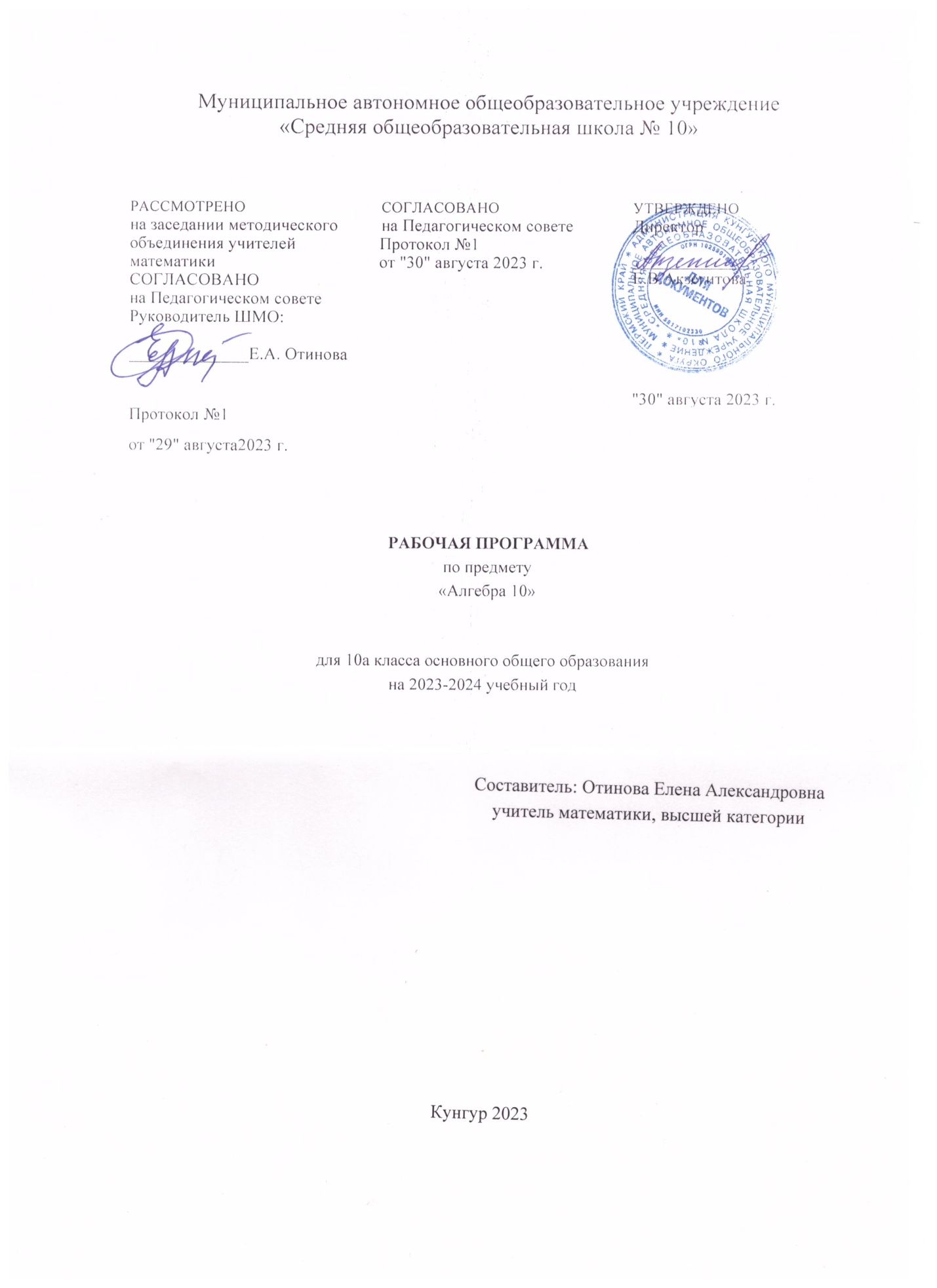 Рабочая программа по алгебре и началам анализа                                       10 класс                                        Пояснительная записка Рабочая программа по математике разработана для 10 класса и реализуется на основе следующих документов:Федеральный закон «Об образовании в Российской Федерации» №273 ФЗ от 29.12.2012 г.Распоряжение правительства РФ от 24 декабря 2013г. №2506-р «Об утверждении Концепции развития математического образования в Российской Федерации»Приказ Министерства просвещения России от 28 декабря 2018 № 345 «О федеральном перечне учебников, рекомендуемых к использованию при реализации имеющих государственную аккредитацию образовательных программ начального общего, основного общего, среднего общего образования»авторы А.Г. Мерзляк, В.Б. Полонский, М.С. Якир, Е.В. Буцко, Москва, Издательский центр «Вентана-граф», 2017.Учебный план школы на 2022-2023 учебный год.          Используемый УМК: Реализация рабочей программы осуществляется с использованием учебно-методического комплекта, разработанного А. Г. Мерзляком, В. Б. Полонским, М. С. Якиром, Д. А. Номировским, включенного в систему «Алгоритм успеха»:Учебники:Алгебра и начала математического анализа, 10 класс, авторы А.Г. Мерзляк, В.Б. Полонский, М.С. Якир, Д.А. Номировский, Москва, Издательский центр «Вентана-граф», 2020.Геометрия,10 класс, авторы А.Г. Мерзляк, В.Б. Полонский, М.С. Якир, Д.А. Номировский, Москва, Издательский центр «Вентана-граф», 2020.Дидактические материалы:По алгебре и началам анализа для 10 класса, разработанные для УМК авторов А.Г. Мерзляк, В.Б. Полонский, М.С. Якир, Д.А. Номировский, Москва, «Вентана-граф» 2020 год.По геометрии для 10 класса, разработанные для УМК авторов А.Г. Мерзляк, В.Б. Полонский, М.С. Якир, Д.А. Номировский, Москва, «Вентана-граф» 2020 год.Методические рекомендации:К учебнику «Алгебра и начала математического анализа. 10 класс» авторов А.Г. Мерзляк, В.Б. Полонский, М.С. Якир, Д.А. Номировский, Москва, Издательский центр «Вентана-граф» 2017 г.К учебнику «Геометрия. 10 класс» авторов А.Г. Мерзляк, В.Б. Полонский, М.С. Якир, Д.А. Номировский, Москва, Издательский центр «Вентана-граф» 2017 г.Учебный курс построен на основе Федерального государственного образовательного стандарта с учётом Концепции математического образования и ориентирован на требования к результатам образования, содержащимся в Примерной основной образовательной программе среднего общего образования. В нём также учитываются доминирующие идеи и положения программы развития и формирования универсальных учебных действий для основного общего образования, которые обеспечивают формирование российской гражданской идентичности, коммуникативных качеств личности и способствуют формированию ключевой компетенции – умения учиться.Программа по алгебре и началам математического анализа направлена на реализацию системно-деятельностного подхода к процессу обучения, который обеспечивает:построение образовательного процесса с учётом индивидуальных возрастных, психологических, физиологических особенностей и здоровья обучающихся;формирование готовности обучающихся к саморазвитию и непрерывному образованию;формирование активной учебно-познавательной деятельности обучающихся;формирование позитивного отношения к познанию научной картины мира;осознанную организацию обучающимися своей деятельности, а также адекватное её оценивание;построение развивающей образовательной среды обучения.Изучение математики направлено на достижение следующих целей:системное и осознанное усвоение курса алгебры и начал математического анализа;формирование математического стиля мышления, включающего в себя индукцию и дедукцию, обобщение и конкретизацию, анализ и синтез, классификацию и систематизацию, абстрагирование и аналогию;развитие интереса обучающихся к изучению алгебры   и начал математического анализа;использование математических моделей для решения прикладных задач, задач из смежных дисциплин;приобретение опыта осуществления учебно-исследовательской, проектной и информационно-познавательной деятельности;развитие индивидуальности и творческих способностей, направленное на подготовку выпускников к осознанному выбору профессии.Учебный предмет «Математика» входит в перечень учебных предметов, обязательных для изучения в средней общеобразовательной школе. Данная программа предусматривает изучение предмета на базовом уровне.Программа реализует авторские идеи развивающего обучения алгебре и началам математического анализа, которое достигается особенностями изложения теоретического материала и системой упражнений на сравнение, анализ, выделение главного, установление связей, классификацию, обобщение и систематизацию.Общая характеристика курсаСодержание курса алгебры и начал математического анализа в 10 классе представлен в виде следующих содержательных разделов: «Числа и величины», «Выражения», «Уравнения и неравенства», «Функции», «Элементы математического анализа», «Вероятность и статистика. Работа с данными», «Алгебра и начала математического анализа в историческом развитии».В разделе «Числа и величины» расширяется понятие числа, которое служит фундаментом гибкого и мощного аппарата, используемого в решении математических задач и в решении задач смежных дисциплин. Материал данного раздела завершает содержательную линию школьного курса математики «Числа и величины».Особенностью раздела «Выражения» является то, что материал изучается в разных темах курса: «Тригонометрические функции», «Степенная функция». При изучении этого раздела формируется представление о прикладном значении математики, о первоначальных принципах вычислительной математики. В задачи изучения раздела входит развитие умения решать задачи рациональными методами, вносить необходимые коррективы в ходе решения задачи.Особенностью раздела «Уравнения и неравенства» является то, что материал изучается в разных темах курса: «Тригонометрические функции», «Степенная функция». Материал данного раздела носит прикладной характер и учитывает взаимосвязь системы научных знаний и метода познания – математического моделирования, представляет широкие возможности для развития алгоритмического мышления, обеспечивает опыт продуктивной деятельности для развития мотивации к обучению и интеллекта.Раздел «Функции» расширяет круг элементарных функций, изученных в курсе алгебры 7 – 9 классов, а также методов их исследования. Целью изучения данного раздела является формирование умения соотносить реальные зависимости из окружающей жизни и из смежных дисциплин с элементарными функциями, использовать функциональные представления для решения задач. Соответствующий материал способствует развитию самостоятельности в организации и проведении исследований, воображения и творческих способностей учащихся.Материал раздела «Элементы математического анализа», включающий в себя темы «Производная и её применение», формирует представления об общих идеях и методах математического анализа. Цель изучения раздела – применение аппарата математического анализа для решения математических и практических задач, а также для доказательства ряда теорем математического анализа и геометрии.Содержание раздела «Вероятность и статистика. Работа с данными» раскрывает прикладное и практическое значение математики в современном мире. Материал данного раздела способствует формированию умения воспринимать, представлять и критически анализировать информацию, представленную в различных формах, пониманию вероятностного характера реальных зависимостей.Раздел «Алгебра и начала математического анализа в историческом развитии» позволяет сформировать представление о культурных и исторических факторах становления математики как науки, о ценности математических знаний и их применении в современном мире, о связи научного знания и ценностных установок.Содержание курса геометрии в 10 классе представлено в виде следующих содержательных разделов: «Параллельность в пространстве», «Перпендикулярность в пространстве», «Многогранники».В разделе «Параллельность в пространстве» вводится понятие параллельности прямой и плоскости, которое служит фундаментом гибкого и мощного аппарата, используемого в решении геометрических задач.В задачи изучения раздела «Перпендикулярность в пространстве» входит развитие умения решать задачи рациональными методами, вносить необходимые коррективы в ходе решения задачи.Особенностью раздела «Многогранники» является то, что материал данного раздела носит прикладной характер и учитывает взаимосвязь системы научных знаний и метода познания – математического моделирования, обладает широкими возможностями для развития алгоритмического мышления, обеспечивает опыт продуктивной деятельности, обеспечивающий развитие мотивации к обучению и интеллекта.Содержание курсаАлгебраЧисла и величины.Радианная мера угла. Связь радианной меры угла с градусной мерой. Расширение понятия числа: натуральные, целые, рациональные, действительные, комплексные числа. Комплексные числа и их геометрическая интерпретация. Сопряжённые комплексные числа. Действительная и мнимая части, модуль и аргумент комплексного числа. Алгебраическая и тригонометрическая формы записи комплексных чисел. Арифметические операции с комплексными числами. Натуральная степень комплексного числа. Формула Муавра.Выражения.Корень n-й степени. Арифметический корень n-й степени. Свойства корня n-й степени. Тождественные преобразования выражений, содержащих корни n-й степени. Вынесение множителя из-под знака корня. Внесение множителя под знак корня. Степень с рациональным показателем. Свойства степени с рациональным показателем. Тождественные преобразования выражений, содержащих степени с рациональным показателем.Косинус, синус, тангенс, котангенс угла поворота. Основные соотношения между косинусом, синусом, тангенсом и котангенсом одного и того же аргумента. Формулы сложения. Формулы приведения. Формулы двойного и половинного углов. Формулы суммы и разности синусов (косинусов). Формулы преобразования произведения в сумму. Тождественные преобразования выражений, содержащих косинусы, синусы, тангенсы и котангенсы.Арккосинус, арксинус, арктангенс, арккотангенс. Простейшие свойства арккосинуса, арксинуса, арктангенса, арккотангенса.Степень с действительным показателем. Свойства степени с действительным показателем. Тождественные преобразования выражений, содержащих степени с действительным показателем.Уравнения и неравенства.Область определения уравнения (неравенства). Равносильные уравнения (неравенства). Равносильные преобразования уравнений (неравенств). Уравнение-следствие (неравенство-следствие). Посторонние корни.Иррациональные уравнения (неравенства). Метод равносильных преобразований для решения иррациональных уравнений (неравенств). Метод следствий для решения иррациональных уравнений.Тригонометрические уравнения (неравенства). Основные тригонометрические уравнения (неравенства) и методы их решения. Тригонометрические уравнения, сводящиеся к алгебраическим. Однородные уравнения первой и второй степеней. Решение тригонометрических уравнений методом разложения на множители.Функции.Наибольшее и наименьшее значения функции. Чётные и нечётные функции. Свойства графиков чётной и нечётной функций.Построение графиков функций с помощью геометрических преобразований (параллельных переносов, сжатий, растяжений, симметрий).Обратные функции. Связь возрастания и убывания функции с её обратимостью. Взаимно обратные функции. Свойства графиков взаимно обратных функций.Степенная функция. Степенная функция с натуральным (целым) показателем. Свойства степенной функции с натуральным (целым) показателем. График степенной функции с натуральным (целым) показателем.Функция у = . Взаимообратность функций у =  и степенной функции с натуральным показателем. Свойства функции у =  и её график.Периодические функции. Период периодической функции. Главный период. Свойства графика периодической функции. Тригонометрические функции: косинус, синус, тангенс, котангенс. Знаки значений тригонометрических функций. Чётность и нечётность тригонометрических функций. Периодичность тригонометрических функций. Свойства тригонометрических функций. Графики тригонометрических функций.Обратные тригонометрические функции. Свойства обратных тригонометрических функций и их графикиЭлементы математического анализа.Предел функции в точке. Непрерывность. Промежутки знакопостоянства непрерывной функции. Непрерывность рациональной функции. Метод интервалов. Задачи, приводящие к понятию производной. Производная функции в точке. Таблица производных. Правила вычисления производных. Механический и геометрический смысл производной. Уравнение касательной к графику функции. Признаки возрастания и убывания функции. Точки экстремума функции. Метод нахождения наибольшего и наименьшего значений функции. Построение графиков функций.Вероятность и статистика.Решение задач на табличное и графическое представление данных. Использование свойств и характеристик числовых наборов: средних, наибольшего и наименьшего значений, размаха, дисперсии. Решение задач на определение частоты и вероятности событий. Вычисление вероятностей в опытах с равновозможными элементарными исходами.  Решение задач с применением комбинаторики. Решение задач на вычисление вероятностей независимых событий, применение формулы сложения вероятностей. Решение задач с применением диаграмм Эйлера, дерева вероятностей, формулы Бернулли.ГеометрияНаглядная стереометрия.Фигуры и их изображения (прямоугольный параллелепипед, куб, пирамида, призма). Основные понятия стереометрии и их свойства. Сечения куба и тетраэдра. Точка, прямая и плоскость в пространстве, аксиомы стереометрии и следствия из них. Взаимное расположение прямых и плоскостей в пространстве. Параллельность прямых и плоскостей в пространстве. Изображение простейших пространственных фигур на плоскости.Параллельность и перпендикулярность в пространстве.Расстояния между фигурами в пространстве. Углы в пространстве. Перпендикулярность прямых и плоскостей. Проекция фигуры на плоскость. Признаки перпендикулярности прямых и плоскостей в пространстве. Теорема о трёх перпендикулярахМногогранники.Параллелепипед. Свойства прямоугольного параллелепипеда. Теорема Пифагора в пространстве. Призма и пирамида. Правильная пирамида и правильная призма. Прямая пирамида. Элементы призмы и пирамиды. Простейшие комбинации многогранников и тел вращения. Вычисление элементов пространственных фигур (рёбра, диагонали, углы).Личностные, метапредметные и предметные результаты освоения содержания курса математикиИзучение алгебры и начал математического анализа и геометрии по данной программе способствует формированию у учащихся личностных, метапредметных и предметных результатов обучения, соответствующих требованиям Федерального государственного образовательного стандарта среднего общего образования.Личностные результатыВоспитание российской гражданской идентичности: патриотизма, уважения к Отечеству, осознание вклада отечественных учёных в развитие мировой науки.Формирование мировоззрения, соответствующего современному уровню развития науки и общественной практики.Ответственное отношение к обучению, готовность и способность к саморазвитию и самообразованию на протяжении всей жизни; сознательное отношение к непрерывному образованию как условию успешной профессиональной и общественной деятельности.Осознанный выбор будущей профессиональной деятельности на базе ориентировки в мире профессий и профессиональных предпочтений; отношение к профессиональной деятельности как к возможности участия в решении личных, общественных, государственных и общенациональных проблем; формирование уважительного отношения к труду, развитие опыта участия в социально значимом труде.Умение контролировать, оценивать и анализировать процесс и результат учебной и математической деятельности.Умение управлять своей познавательной деятельностью.Умение взаимодействовать с одноклассниками, детьми младшего возраста и взрослыми в образовательной, общественно полезной, учебно-исследовательской, проектной и других видах деятельности;Критичность мышления, инициатива, находчивость, активность при решении математических задач.Метапредметные результатыУмение самостоятельно определять цели своей деятельности, ставить и формулировать для себя новые задачи в учёбе.Умение соотносить свои действия с планируемыми результатами, осуществлять контроль своей деятельности в процессе достижения результата, определять способы действий в рамках предложенных условий и требований, корректировать свои действия в соответствии с изменяющейся ситуацией.Умение самостоятельно принимать решения, проводить анализ своей деятельности, применять различные методы познания.Владение навыками познавательной, учебно-исследовательской и проектной деятельности.Формирование понятийного аппарата, умения создавать обобщения, устанавливать аналогии, классифицировать, самостоятельно выбирать основания и критерии для классификации.Умение устанавливать причинно-следственные связи, строить логическое рассуждение, умозаключение (индуктивное, дедуктивное и по аналогии) и делать выводы.Формирование компетентности в области использования информационно-коммуникационных технологий.Умение видеть математическую задачу в контексте проблемной ситуации в других дисциплинах, в окружающей жизни.Умение самостоятельно осуществлять поиск в различных источниках, отбор, анализ, систематизацию и классификацию информации, необходимой для решения математических проблем, представлять её в понятной форме; принимать решение в условиях неполной или избыточной, точной или вероятностной информации; критически оценивать и интерпретировать информацию, получаемую из различных источников.Умение использовать математические средства наглядности (графики, таблицы, схемы и др.) для иллюстрации, интерпретации, аргументации.Умение выдвигать гипотезы при решении задачи, понимать необходимость их проверки.Понимание сущности алгоритмических предписаний и умение действовать в соответствии с предложенным алгоритмом.Предметные результатыОсознание значения математики в повседневной жизни человека.Представление о математической науке как сфере математической деятельности, об этапах её развития, о её значимости для развития цивилизации.Умение описывать явления реального мира на математическом языке; представление о математических понятиях и математических моделях как о важнейшем инструментарии, позволяющем описывать и изучать разные процессы и явления.Представление об основных понятиях, идеях и методах алгебры и математического анализа.Представление о процессах и явлениях, имеющих вероятностный характер, о статистических закономерностях в реальном мире, об основных понятиях элементарной теории вероятностей; умение находить и оценивать вероятности наступления событий в простейших практических ситуациях и основные характеристики случайных величин.Владение методами доказательств и алгоритмами решения; умение их применять, проводить доказательные рассуждения в ходе решения задач.Практически значимые математические умения и навыки, способность их применения к решению математических и нематематических задач, предполагающие умение:выполнять вычисления с действительными и комплексными числами;решать рациональные, иррациональные, показательные, степенные и тригонометрические уравнения, неравенства, системы уравнений и неравенств;решать текстовые задачи арифметическим способом, с помощью составления и решения уравнений, систем уравнений и неравенств;использовать алгебраический язык для описания предметов окружающего мира и создания соответствующих математических моделей;выполнять тождественные преобразования рациональных, иррациональных, показательных, степенных, тригонометрических выражений;выполнять операции над множествами;исследовать функции с помощью производной и строить их графики;вычислять площади фигур и объёмы тел с помощью определённого интеграла;проводить вычисления статистических характеристик, выполнять приближённые вычисления;решать комбинаторные задачи;Владение навыками использования компьютерных программ при решении математических задач.Планируемые результаты обучения математике :алгебры и начала математического анализа, геометрииМесто курса математики в базисном учебном планеВ базисном учебном (образовательном) плане на изучение алгебры и начал математического анализа в 10 классе основной школы отведено 4 учебных часа в неделю в течение учебного года обучения.  Геометрия – 2 часа в неделю. Всего в год 210 часов.Распределение учебных часов по разделам программы модуля «Алгебра»Распределение учебных часов по разделам программы модуля «Геометрия»Тематическое планирование (модуль алгебра)10 класс(4 часа в неделю, всего 140 часов)Календарно – поурочное планирование (модуль Алгебра)Тематическое планирование (модуль Геометрия)10 класс( 2 часа в неделю, всего 70 часов)Календарно – поурочное планирование ( модуль Геометрия)Базовый уровень«Проблемно-функциональные результаты»Базовый уровень«Проблемно-функциональные результаты»РазделI. Ученик  10 класса научится:III. Ученик 10 класса  получит  возможность научитьсяЦели освоения предметаДля использования в повседневной жизни и обеспечения возможности успешного продолжения образования по специальностям, не связанным с прикладным использованием математикиДля развития мышления, использования в повседневной жизнии обеспечения возможности успешного продолжения образования по специальностям, не связанным с прикладным использованиемматематикиЭлементы теории множестви математической логикиОперировать на базовом уровне понятиями: конечное множество, элемент множества, подмножество, пересечение и объединение множеств, числовые множества на координатной прямой, отрезок, интервал;оперировать на базовом уровне понятиями: утверждение, отрицание утверждения, истинные и ложные утверждения, причина, следствие, частный случай общего утверждения, контрпример;находить пересечение и объединение двух множеств, представленных графически на числовой прямой;строить на числовой прямой подмножество числового множества, заданное простейшими условиями;распознавать ложные утверждения, ошибки в рассуждениях, в том числе с использованием контрпримеров В повседневной жизни и при изучении других предметов:использовать числовые множества на координатной прямой для описания реальных процессов и явлений;проводить логические рассуждения в ситуациях повседневной жизниОперировать понятиями: конечное множество, элемент множества, подмножество, пересечение и объединение множеств, числовые множества на координатной прямой, отрезок, интервал, полуинтервал, промежуток с выколотой точкой, графическое представление множеств на координатной плоскости;оперировать понятиями: утверждение, отрицание утверждения, истинные и ложные утверждения, причина, следствие, частный случай общего утверждения, контрпример;проверять  принадлежность элемента множеству;находить пересечение и объединение множеств, в том числе представленных графически на числовой прямой и на координатной плоскости;проводить доказательные рассуждения для обоснования истинности утверждений.  В повседневной жизни и при изучении других предметов:использовать числовые множества на координатной прямой и на координатной плоскости для описания реальных процессов и явлений;проводить доказательные рассуждения в ситуациях повседневной жизни, при решении задач из других предметовЧисла и выраженияОперировать на базовом уровне понятиями: целое число, делимость чисел, обыкновенная дробь, десятичная дробь, рациональное число, приближённое значение числа, часть, доля, отношение, процент, повышение и понижение на заданное число процентов, масштаб;оперировать на базовом уровне понятиями: логарифм числа, тригонометрическая окружность, градусная мера угла, величина угла, заданного точкой на тригонометрической окружности, синус, косинус, тангенс и котангенс углов, имеющих произвольную величину;выполнять арифметические действия с целыми и рациональными числами;выполнять несложные преобразования числовых выражений, содержащих степени чисел, либо корни из чисел, либо логарифмы чисел;сравнивать рациональные числа между собой;оценивать и сравнивать с рациональными числами значения целых степеней чисел, корней натуральной степени из чисел, логарифмов чисел в простых случаях;изображать точками на числовой прямой целые и рациональные числа;изображать точками на числовой прямой целые степени чисел, корни натуральной степени из чисел, логарифмы чисел в простых случаях;выполнять несложные преобразования целых и дробно- рациональных буквенных выражений;выражать в простейших случаях из равенства одну переменную через другие;вычислять в простых случаях значения числовых ибуквенных выражений, осуществляя необходимые подстановки и преобразования;изображать схематически угол, величина которого выражена в градусах;оценивать знаки синуса, косинуса, тангенса, котангенса конкретных углов.В повседневной жизни и при изучении других учебных предметов:выполнять вычисления при решении задач практического характера;выполнять практические расчеты с использованием при необходимости справочных материалов и вычислительных устройств;соотносить реальные величины, характеристики объектов окружающего мира с их конкретными числовыми значениями;использовать методы округления, приближения и прикидки при решениипрактических задач повседневной жизни.Свободно оперировать понятиями: целое число, делимость чисел, обыкновенная дробь, десятичная дробь, рациональное число, приближённое значение числа, часть, доля, отношение, процент, повышение и понижение на заданное число процентов, масштаб;приводить примеры чисел с заданными свойствами делимости;оперировать понятиями: логарифм числа, тригонометрическая окружность, радианная и градусная мера угла, величина угла, заданного точкой на тригонометрической окружности, синус, косинус, тангенс и котангенс углов, имеющих произвольную величину, числа е и π;выполнять арифметические действия, сочетая устные и письменные приемы, применяя при необходимости вычислительные устройства;находить значения корня натуральной степени, степени с рациональным показателем, логарифма, используя при необходимости вычислительные устройства;пользоваться оценкой и прикидкой при практических расчетах;проводить по известным формулам и правилам преобразования буквенных выражений, включающих степени, корни, логарифмы и тригонометрические функции;находить значения числовых и буквенных выражений, осуществляя необходимые подстановки и преобразования;изображать схематически угол, величина которого выражена в градусах или радианах;использовать при решении задач табличные значения тригонометрических функций углов;выполнять перевод величины угла из радианной меры в градусную и обратно.В повседневной жизни и при изучении других учебных предметов:выполнять действия с числовыми данными при решении задач практическогохарактера и задач из различных областей знаний, используя при необходимости справочные материалы и вычислительные устройства;оценивать, сравнивать и использовать при решении практических задач числовые значения реальных величин, конкретные числовые характеристики объектов окружающего мираУравнения и неравенств аРешать линейные уравнения и неравенства, квадратные уравнения; решать логарифмические уравнения вида log a (bx + c) = d и простейшие неравенства вида log a x < d;решать показательные уравнения, вида abx+c= d (где d можно представить в виде степени с основанием a) и простейшие неравенства вида ax< d	(где d можно представить в виде степени с основанием a);.приводить несколько примеров корней простейшего тригонометрического уравнения вида: sin x = a, cos x = a, tg x = a, ctg x = a, где a – табличное значение соответствующей тригонометрической функции.В повседневной жизни и при изучении других предметов:составлять и решать уравнения и системы уравнений при решении несложных практических задачРешать рациональные, показательные и логарифмические уравнения и неравенства, простейшие иррациональные и тригонометрические уравнения, неравенства и их системы;использовать методы               решения уравнений: приведение к виду«произведение равно нулю» или «частное равно нулю», замена переменных;использовать метод интервалов для решения неравенств;использовать графический метод для приближенного решения уравнений и неравенств;изображать на тригонометрической окружности множество решений простейшихтригонометрических уравнений и неравенств; выполнять отбор корней уравнений или решений неравенств в соответствии с дополнительными условиями и ограничениями.В повседневной жизни и при изучении других учебных предметов:составлять и решать уравнения, системы уравнений и неравенства при решении задач других учебных предметов;использовать уравнения и неравенства для построения и исследования простейших математических моделей реальных ситуаций или прикладных задач; уметьинтерпретировать полученный при решении уравнения, неравенства или системы результат, оценивать его правдоподобие в контексте заданной реальной ситуации или прикладной задачиФункцииОперировать на базовом уровне понятиями: зависимость величин, функция, аргумент и значение функции, область определения и множество значений функции, график зависимости, график функции, нули функции, промежутки знакопостоянства, возрастание на числовом промежутке, убывание на числовом промежутке, наибольшее и наименьшее значение функции на числовом промежутке, периодическая функция, период;оперировать на базовом уровне понятиями: прямая и обратная пропорциональность линейная, квадратичная, логарифмическая и показательная функции, тригонометрические функции;распознавать графики элементарных функций: прямой и обратной пропорциональности, линейной, квадратичной, логарифмической и показательной функций, тригонометрических функций;соотносить графики элементарных функций: прямой и обратной пропорциональностилинейной, квадратичной, логарифмической и показательной функций, тригонометрических функций с формулами, которыми они заданы;находить по графику приближённо значения функции в заданных точках;определять по графику свойства функции (нули, промежутки знакопостоянства промежутки монотонности, наибольшие и наименьшие значения и т.п.);строить эскиз графика функции, удовлетворяющей приведенному набору условий (промежутки возрастания / убывания, значение функции в заданной точке, точки экстремумов и т.д.).В повседневной жизни и при изучении других предметов:определять по графикам свойства реальных процессов и зависимостей     (наибольшие и наименьшие промежутки монотонности, наибольшие и наименьшие значения и т.п.);строить эскиз графика функции, удовлетворяющей приведенному набору условий (промежутки возрастания / убывания, значение функции в заданной точке, точки экстремумов и т.д.).В повседневной жизни и при изучении других предметов:определять по графикам свойства реальных процессов и зависимостей(наибольшие и наименьшие значения, промежутки возрастания и убывания, промежутки знакопостоянства и т.п.);интерпретировать свойства в контексте конкретной практической ситуацииОперировать понятиями: зависимость величин, функция, аргумент и значение функции, область определения и множество значений функции, график зависимости, график функции, нули функции, промежутки знакопостоянства, возрастание на числовом промежутке, убывание на числовом промежутке, наибольшее и наименьшее значение функции на числовом промежутке, периодическая функция, период, четная и нечетная функции;оперировать понятиями: прямая и обратная пропорциональность, линейная, квадратичная, логарифмическая и показательная функции, тригонометрические функции;определять значение функции по значению аргумента при различных способах задания функции;	строить графики изученных функций;	описывать по графику и в простейших случаях по формуле поведение и свойства функций, находить по графику функции наибольшие и наименьшие значения;строить эскиз графика функции, удовлетворяющей      приведенному набору условий (промежутки возрастания/убывания, значение функции в заданной точке, точки экстремумов, асимптоты, нули функции и т.д.);решать уравнения, простейшие системы уравнений, используя свойства функций и их графиков.В повседневной жизни и при изучении других учебных предметов:определять по графикам и использовать для решения прикладных задач свойства реальных процессов и зависимостей (наибольшие и наименьшие значения, промежутки возрастания и убывания функции, промежутки знакопостоянства, асимптоты, период и т.п.);интерпретировать свойства в контексте конкретной практической ситуации;определять по графикам простейшие характеристики периодических процессов в биологии, экономике, музыке, радиосвязи и др. (амплитуда, период и т.п.)Элементы математи ческого анализаОперировать на базовом уровне понятиями: производная функции в точке, касательная к графику функции, производная функции; определять значение производной функции в точке по изображению касательной к графику, проведенной в этой точке;решать несложные задачи на применение связи между промежутками монотонности и точками экстремума функции, с одной стороны, и промежутками знакопостоянства и нулями производной этой функции – с другой.В повседневной жизни и при изучении других предметов:пользуясь графиками, сравнивать скорости возрастания (роста, повышения, увеличения и т.п.) или скорости убывания (падения, снижения, уменьшения и т.п.) величин в реальных процессах;соотносить графики реальных процессов и зависимостей с их описаниями, включающими характеристики скорости изменения (быстрый рост, плавное понижение и т.п.);использовать графики реальных процессов для решения несложных прикладных задач, в том числе определяя по графику скоростьхода процессаОперировать понятиями: производная функции в точке, касательная к графику функции, производная функции;вычислять производную    одночлена, многочлена, квадратного корня, производную суммы    функций;вычислять производные    элементарных функций и их комбинаций, используя справочные материалы;исследовать в простейших случаях функции на монотонность, находить наибольшие и наименьшие значения функций, строить графики многочленов и простейших рациональных функций с использованием аппарата математического анализа.В повседневной жизни и при изучении других учебных предметов:решать прикладные задачи из биологии, физики, химии, экономики и других предметов, связанные с исследованием характеристик реальных процессов, нахождением наибольших и наименьших значений, скорости и ускорения и т.п.;интерпретировать полученные результаты.Статисти ка и теория вероятнос тей, логика икомбинато рикаОперировать на базовом уровне основными описательными характеристиками числового набора: среднее арифметическое, медиана, наибольшее и наименьшее значения;оперировать на базовом уровне понятиями: частота и вероятность события, случайный выбор, опыты с равновозможными элементарными событиями;-     вычислять вероятности событий на основе   подсчета числа исходов.В повседневной жизни и при изучении других предметов:оценивать и сравнивать в простых случаях вероятности событий в реальной жизни;читать, сопоставлять, сравнивать, интерпретировать в простых случаях реальные данные, представленные в виде таблиц, диаграмм, графиковИметь представление о дискретных и непрерывных случайных   величинах и распределениях, о независимости случайных величин;иметь представление о математическом ожидании и дисперсии случайных величин;иметь представление о нормальном распределении и примерах нормально распределенных случайных величин;понимать суть закона больших чисел и выборочного метода измерения вероятностей; иметь представление об условной вероятности и о полной вероятности, применять их в решении задач;иметь представление о важных частных видах распределений и применять их в решении задач;иметь представление о корреляции случайных величин, о линейной регрессии.В повседневной жизни и при изучении других предметов:вычислять или оценивать вероятности событий в реальной жизни;выбирать подходящие методы представления и обработки данных;уметь решать несложные задачи на применение закона больших чисел в социологии, страховании, здравоохранении, обеспечении безопасности населения в чрезвычайных ситуацияхТекстовые задачиРешать несложные текстовые задачи разных типов;анализировать условие задачи, при необходимости строить для ее решения математическую модель;понимать и использовать для решения задачи информацию, представленную в виде текстовой и символьной записи, схем, таблиц, диаграмм, графиков, рисунков;действовать по алгоритму, содержащемуся в условии задачи;использовать логические рассуждения при решении задачи;работать с избыточнымиусловиями, выбирая из всей информации, данные, необходимые для решения задачи;осуществлять несложный перебор возможных решений, выбирая из них оптимальное по критериям, сформулированным в условии;анализировать и интерпретировать полученные решения в контексте условия задачи, выбирать решения, не противоречащие контексту;решать задачи на расчет стоимости во владении фирмой, предприятием, недвижимостью;решать задачи на простые проценты (системы скидок, комиссии) и на вычисление сложных процентов в различных схемах вкладов, кредитов и ипотек;решать практические задачи, требующие использования отрицательных чисел: на определение температуры, на определение положения на временнóй оси (до нашей эры и после),на движение денежных средств покупок, услуг, поездок и т.п.;решать несложные задачи, связанные с долевым участием (приход/расход), на определение глубины/высоты и т.п.;использовать понятие масштаба для нахождения расстояний и длин на картах, планах местности, планах помещений, выкройках, при работе на компьютере и т.п.В повседневной жизни и при изучении других предметов:решать несложные практические задачи, возникающие в ситуацияхповседневной жизниРешать задачи разных типов, в том числе задачи повышенной трудности;выбирать оптимальный метод решения задачи, рассматривая различные методы;	строить модель решения задачи, проводить доказательные рассуждения;решать задачи, требующие перебора вариантов, проверки условий, выбора оптимального результата;анализировать и интерпретировать результаты в контексте условия задачи, выбирать решения, не противоречащие контексту;переводить при решении задачи информацию из одной формы в другую,используя при необходимости схемы, таблицы, графики, диаграммы;В повседневной жизни и при изучении других предметов:решать практические задачи и задачи из других предметовГеометрияОперировать на базовом уровне понятиями: точка, прямая, плоскость в пространстве, параллельность и перпендикулярность прямых и плоскостей;распознавать основные виды многогранников (призма, пирамида, прямоугольный параллелепипед, куб);изображать изучаемые фигуры от руки и с применением простых чертежных инструментов;делать (выносные) плоские чертежи из рисунков простых объемных фигур: вид сверху, сбоку, снизу;извлекать информацию о пространственных геометрических фигурах, представленную на чертежах и рисунках;применять теорему Пифагора при вычислении элементов стереометрических фигур;находить объемы и площади поверхностей простейших многогранников с применением формул;распознавать основные виды тел вращения (конус, цилиндр, сфера и шар);находить объемы и площади поверхностей простейших многогранников и тел вращения с применением формул.В повседневной жизни и при изучении других предметов:соотносить абстрактные геометрические понятия и факты с реальными жизненными объектами и ситуациями;использовать свойства пространственных геометрических фигур для решения типовых задач практического содержания;соотносить площади поверхностей тел одинаковой формы различного размера;соотносить объемы сосудов одинаковой формы различного размера;оценивать форму правильного многогранника после спилов, срезов и т.п. (определять количество вершин, ребер и граней полученных многогранников)Оперироватьпонятиями: точка, прямая, плоскость в пространстве, параллельность и перпендикулярность прямых и плоскостей;применять для решения задач геометрические факты, если условия применения заданы в явной форме;решать задачи на нахождение геометрических величин по образцам или алгоритмам;делать (выносные) плоские чертежи из рисунков объемных фигур, в том числе рисовать вид сверху, сбоку, строить сечения многогранников;извлекать, интерпретировать и преобразовывать информацию о геометрических находить объемы и площади поверхностей геометрических тел с применением формул;вычислять расстояния и углы в пространстве.В повседневной жизни и при изучении других предметов:использовать свойства геометрических фигур для решения задач практического характера и задач из других областей знанийВекторы и координат ы в пространствеОперировать на базовом уровне понятием декартовы координаты в пространстве;находить координаты вершин куба и прямоугольного параллелепипедаОперировать понятиями   декартовы координаты в пространстве, вектор, модуль вектора, равенство векторов, координаты вектора, угол между векторами, скалярное произведение векторов, коллинеарные векторы;находить расстояние между двумя точками, сумму векторов и произведение вектора на число, угол между векторами, скалярное произведение, раскладывать вектор по двум неколлинеарным векторам;задавать плоскость уравнением в декартовой системе координат;решать простейшие задачи введениемвекторного базисаИстория математик иОписывать   отдельные выдающиеся результаты, полученные в ходе развития математики как науки;знать примеры математических открытий и их авторов в связи с отечественной и всемирной историей;понимать роль математики в развитии РоссииПредставлять вклад выдающихся математиков в развитие математики и иных научных областей;понимать роль математики в развитии РоссииМетоды математик иПрименять известные методы при решении стандартных математических задач;замечать и характеризовать математические закономерности в окружающей действительности; приводить примеры математических закономерностей в природе, в том числе характеризующих красоту и совершенство окружающего мира и произведений искусстваИспользовать основные     методы доказательства, проводить доказательство и выполнять опровержение;применять основные методы решения математических задач;на основе математических закономерностей в природе характеризовать красоту и совершенство окружающего мира и произведений искусства;применять простейшие программные средства и электронно- коммуникационные системы при решении математических задачНаименование раздела, темыКоличество часов (всего)Из них контрольные работыПовторение и расширение сведений о функции.141 (алгебра)Степенная функция.252 (алгебра)Тригонометрические функции.332 (алгебра)Тригонометрические уравнения и неравенства.211 (алгебра)Производная и ее применение.332 (алгебра)Повторение и систематизация учебного материала.111( итоговая)Итого   140      8 – алгебра1 – итоговаяНаименование раздела, темыКоличество часов (всего)Из них контрольные работыВведение в стереометрию.91 (геометрия)Параллельность в пространстве.151 (геометрия)Перпендикулярность в пространстве.272 (геометрия)Многогранники.151 (геометрия)Повторение и систематизация учебного материала.41(итоговая)Итого705-геометрия1-итоговаяТема          ( раздел), часыСодержание (контрольные элементы  содержания)Содержание
воспитания с учетом РПВ                Планируемые  результаты                Планируемые  результаты                Планируемые  результатыПриложение с  КИМТема          ( раздел), часыСодержание (контрольные элементы  содержания)Содержание
воспитания с учетом РПВличностныеметапредметныепредметныеПриложение с  КИМПовторение и расширение сведений о функции(14 часов)Понятие функции, область определения и область значений функции, четность, нечетность. Построение графиков функций с помощью геометрических преобразований (параллельных переносов, сжатий, растяжений, симметрий). Обратные функции. Связь возрастания и убывания функции с её обратимостью. Взаимно обратные функции. Свойства графиков взаимно обратных функций.Интеллектуальное воспитание. Повторение опорных знаний по математике за курс начальной школы. Формирование ответственного отношения к учению1)Воспитание российской гражданской идентичности: патриотизма, уважения к Отечеству, осознание вклада отечественных учёных в развитие мировой науки.2)Формирование мировоззрения, соответствующего современному уровню развития науки и общественной практики.3)Ответственное отношение к обучению, готовность и способность к саморазвитию и самообразованию на протяжении всей жизни; сознательное отношение к непрерывному образованию как условию успешной профессиональной и общественной деятельности.4)Осознанный выбор будущей профессиональной деятельности на базе ориентировки в мире профессий и профессиональных предпочтений; отношение к профессиональной деятельности как к возможности участия в решении личных, общественных, государственных и общенациональных проблем; формирование уважительного отношения к труду, развитие опыта участия в социально значимом труде.5)Умение контролировать, оценивать и анализировать процесс и результат учебной и математической деятельности.6)Умение управлять своей познавательной деятельностью.7)Умение взаимодействовать с одноклассниками, детьми младшего возраста и взрослыми в образовательной, общественно полезной, учебно-исследовательской, проектной и других видах деятельности;8)Критичность мышления, инициатива, находчивость, активность при решении математических задач.1)Умение самостоятельно определять цели своей деятельности, ставить и формулировать для себя новые задачи в учёбе.2)Умение соотносить свои действия с планируемыми результатами, осуществлять контроль своей деятельности в процессе достижения результата, определять способы действий в рамках предложенных условий и требований, корректировать свои действия в соответствии с изменяющейся ситуацией.3)Умение самостоятельно принимать решения, проводить анализ своей деятельности, применять различные методы познания.4)Владение навыками познавательной, учебно-исследовательской и проектной деятельности.5)Формирование понятийного аппарата, умения создавать обобщения, устанавливать аналогии, классифицировать, самостоятельно выбирать основания и критерии для классификации.7)Умение устанавливать причинно-следственные связи, строить логическое  рассуждение, умозаключение (индуктивное, дедуктивное и по аналогии) и делать выводы.8)Формирование компетентности в области использования информационно-коммуникационных технологий.9)Умение видеть математическую задачу в контексте проблемной ситуации в других дисциплинах, в окружающей жизни.10)Умение самостоятельно осуществлять поиск в различных источниках, отбор, анализ, систематизацию и классификацию информации, необходимой для решения математических проблем, представлять её в понятной форме; принимать решение в условиях неполной или избыточной, точной или вероятностной информации; критически оценивать и интерпретировать информацию, получаемую из различных источников.11)Умение использовать математические средства наглядности (графики, таблицы, схемы и др.) для иллюстрации, интерпретации, аргументации.12)Умение выдвигать гипотезы при решении задачи, понимать необходимость их проверки.13)Понимание сущности алгоритмических предписаний и умение действовать в соответствии с предложенным алгоритмом.1)Осознание значения математики в повседневной жизни человека.2)Представление о математической науке как сфере математической деятельности, об этапах её развития, о её значимости для развития цивилизации.3)Умение описывать явления реального мира на математическом языке; представление о математических понятиях и математических моделях как о важнейшем инструментарии, позволяющем описывать и изучать разные процессы и явления.4)Представление об основных понятиях, идеях и методах алгебры и математического анализа.5)Представление о процессах и явлениях, имеющих вероятностный характер, о статистических закономерностях в реальном мире, об основных понятиях элементарной теории вероятностей; умение находить и оценивать вероятности наступления событий в простейших практических ситуациях и основные характеристики случайных величин.6)Владение методами доказательств и алгоритмами решения; умение их применять, проводить доказательные рассуждения в ходе решения задач.7)Практически значимые математические умения и навыки, способность их применения к решению математических и нематематических задач, предполагающие умение:.выполнять вычисления с действительными и комплексными числами;.решать рациональные, иррациональные, показательные, степенные и тригонометрические уравнения, неравенства, системы уравнений и неравенств;.решать текстовые задачи арифметическим способом, с помощью составления и решения уравнений, систем уравнений и неравенств;.использовать алгебраический язык для описания предметов окружающего мира и создания соответствующих математических моделей;.выполнять тождественные преобразования рациональных, иррациональных, показательных, степенных, тригонометрических выражений.выполнять операции над множествами;.исследовать функции с помощью производной и строить их графики;.вычислять площади фигур и объёмы тел с помощью определённого интеграла;проводить вычисления статистических характеристик, выполнять приближённые вычисления;.решать комбинаторные задачи;.Владение навыками использования компьютерных программ при решении математических задач.Контрольная работа № 1Степенная функция(25 часов)Степенная функция с натуральным (целым) показателем. Свойства степенной функции с натуральным (целым) показателем. График степенной функции с натуральным (целым) показателем.Функция у = . Взаимообратность функций у =  и степенной функции с натуральным показателем. Свойства функции у =  и её график.Трудовое воспитание. Развитие волевых усилий при разрешении интеллектуальных трудностей, воспитание трудолюбия, упорства, настойчивости1)Воспитание российской гражданской идентичности: патриотизма, уважения к Отечеству, осознание вклада отечественных учёных в развитие мировой науки.2)Формирование мировоззрения, соответствующего современному уровню развития науки и общественной практики.3)Ответственное отношение к обучению, готовность и способность к саморазвитию и самообразованию на протяжении всей жизни; сознательное отношение к непрерывному образованию как условию успешной профессиональной и общественной деятельности.4)Осознанный выбор будущей профессиональной деятельности на базе ориентировки в мире профессий и профессиональных предпочтений; отношение к профессиональной деятельности как к возможности участия в решении личных, общественных, государственных и общенациональных проблем; формирование уважительного отношения к труду, развитие опыта участия в социально значимом труде.5)Умение контролировать, оценивать и анализировать процесс и результат учебной и математической деятельности.6)Умение управлять своей познавательной деятельностью.7)Умение взаимодействовать с одноклассниками, детьми младшего возраста и взрослыми в образовательной, общественно полезной, учебно-исследовательской, проектной и других видах деятельности;8)Критичность мышления, инициатива, находчивость, активность при решении математических задач.1)Осознание значения математики в повседневной жизни человека.2)Представление о математической науке как сфере математической деятельности, об этапах её развития, о её значимости для развития цивилизации.3)Умение описывать явления реального мира на математическом языке; представление о математических понятиях и математических моделях как о важнейшем инструментарии, позволяющем описывать и изучать разные процессы и явления.4)Представление об основных понятиях, идеях и методах алгебры и математического анализа.5)Представление о процессах и явлениях, имеющих вероятностный характер, о статистических закономерностях в реальном мире, об основных понятиях элементарной теории вероятностей; умение находить и оценивать вероятности наступления событий в простейших практических ситуациях и основные характеристики случайных величин.6)Владение методами доказательств и алгоритмами решения; умение их применять, проводить доказательные рассуждения в ходе решения задач.7)Практически значимые математические умения и навыки, способность их применения к решению математических и нематематических задач, предполагающие умение:.выполнять вычисления с действительными и комплексными числами;.решать рациональные, иррациональные, показательные, степенные и тригонометрические уравнения, неравенства, системы уравнений и неравенств;.решать текстовые задачи арифметическим способом, с помощью составления и решения уравнений, систем уравнений и неравенств;.использовать алгебраический язык для описания предметов окружающего мира и создания соответствующих математических моделей;.выполнять тождественные преобразования рациональных, иррациональных, показательных, степенных, тригонометрических выражений.выполнять операции над множествами;.исследовать функции с помощью производной и строить их графики;.вычислять площади фигур и объёмы тел с помощью определённого интеграла;проводить вычисления статистических характеристик, выполнять приближённые вычисления;.решать комбинаторные задачи;.Владение навыками использования компьютерных программ при решении математических задач.Контрольная работа №2Контрольная работа №3Тригонометрические функции (33 часа)Тригонометрические функции: косинус, синус, тангенс, котангенс. Знаки значений тригонометрических функций. Чётность и нечётность тригонометрических функций. Периодичность тригонометрических функций. Свойства тригонометрических функций. Графики тригонометрических функций. Обратные тригонометрические функции. Свойства обратных тригонометрических функций и их графикиЭстетическое воспитание. Формирования способности к эмоциональному восприятию математических объектов, задач, решений, рассуждений1)Воспитание российской гражданской идентичности: патриотизма, уважения к Отечеству, осознание вклада отечественных учёных в развитие мировой науки.2)Формирование мировоззрения, соответствующего современному уровню развития науки и общественной практики.3)Ответственное отношение к обучению, готовность и способность к саморазвитию и самообразованию на протяжении всей жизни; сознательное отношение к непрерывному образованию как условию успешной профессиональной и общественной деятельности.4)Осознанный выбор будущей профессиональной деятельности на базе ориентировки в мире профессий и профессиональных предпочтений; отношение к профессиональной деятельности как к возможности участия в решении личных, общественных, государственных и общенациональных проблем; формирование уважительного отношения к труду, развитие опыта участия в социально значимом труде.5)Умение контролировать, оценивать и анализировать процесс и результат учебной и математической деятельности.6)Умение управлять своей познавательной деятельностью.7)Умение взаимодействовать с одноклассниками, детьми младшего возраста и взрослыми в образовательной, общественно полезной, учебно-исследовательской, проектной и других видах деятельности;8)Критичность мышления, инициатива, находчивость, активность при решении математических задач.1)Осознание значения математики в повседневной жизни человека.2)Представление о математической науке как сфере математической деятельности, об этапах её развития, о её значимости для развития цивилизации.3)Умение описывать явления реального мира на математическом языке; представление о математических понятиях и математических моделях как о важнейшем инструментарии, позволяющем описывать и изучать разные процессы и явления.4)Представление об основных понятиях, идеях и методах алгебры и математического анализа.5)Представление о процессах и явлениях, имеющих вероятностный характер, о статистических закономерностях в реальном мире, об основных понятиях элементарной теории вероятностей; умение находить и оценивать вероятности наступления событий в простейших практических ситуациях и основные характеристики случайных величин.6)Владение методами доказательств и алгоритмами решения; умение их применять, проводить доказательные рассуждения в ходе решения задач.7)Практически значимые математические умения и навыки, способность их применения к решению математических и нематематических задач, предполагающие умение:.выполнять вычисления с действительными и комплексными числами;.решать рациональные, иррациональные, показательные, степенные и тригонометрические уравнения, неравенства, системы уравнений и неравенств;.решать текстовые задачи арифметическим способом, с помощью составления и решения уравнений, систем уравнений и неравенств;.использовать алгебраический язык для описания предметов окружающего мира и создания соответствующих математических моделей;.выполнять тождественные преобразования рациональных, иррациональных, показательных, степенных, тригонометрических выражений.выполнять операции над множествами;.исследовать функции с помощью производной и строить их графики;.вычислять площади фигур и объёмы тел с помощью определённого интеграла;проводить вычисления статистических характеристик, выполнять приближённые вычисления;.решать комбинаторные задачи;.Владение навыками использования компьютерных программ при решении математических задач.Контрольная работа №4Тригонометрические уравнения и неравенства (21 час)Тригонометрические уравнения и способы их решения1)Воспитание российской гражданской идентичности: патриотизма, уважения к Отечеству, осознание вклада отечественных учёных в развитие мировой науки.2)Формирование мировоззрения, соответствующего современному уровню развития науки и общественной практики.3)Ответственное отношение к обучению, готовность и способность к саморазвитию и самообразованию на протяжении всей жизни; сознательное отношение к непрерывному образованию как условию успешной профессиональной и общественной деятельности.4)Осознанный выбор будущей профессиональной деятельности на базе ориентировки в мире профессий и профессиональных предпочтений; отношение к профессиональной деятельности как к возможности участия в решении личных, общественных, государственных и общенациональных проблем; формирование уважительного отношения к труду, развитие опыта участия в социально значимом труде.5)Умение контролировать, оценивать и анализировать процесс и результат учебной и математической деятельности.6)Умение управлять своей познавательной деятельностью.7)Умение взаимодействовать с одноклассниками, детьми младшего возраста и взрослыми в образовательной, общественно полезной, учебно-исследовательской, проектной и других видах деятельности;8)Критичность мышления, инициатива, находчивость, активность при решении математических задач.1)Осознание значения математики в повседневной жизни человека.2)Представление о математической науке как сфере математической деятельности, об этапах её развития, о её значимости для развития цивилизации.3)Умение описывать явления реального мира на математическом языке; представление о математических понятиях и математических моделях как о важнейшем инструментарии, позволяющем описывать и изучать разные процессы и явления.4)Представление об основных понятиях, идеях и методах алгебры и математического анализа.5)Представление о процессах и явлениях, имеющих вероятностный характер, о статистических закономерностях в реальном мире, об основных понятиях элементарной теории вероятностей; умение находить и оценивать вероятности наступления событий в простейших практических ситуациях и основные характеристики случайных величин.6)Владение методами доказательств и алгоритмами решения; умение их применять, проводить доказательные рассуждения в ходе решения задач.7)Практически значимые математические умения и навыки, способность их применения к решению математических и нематематических задач, предполагающие умение:.выполнять вычисления с действительными и комплексными числами;.решать рациональные, иррациональные, показательные, степенные и тригонометрические уравнения, неравенства, системы уравнений и неравенств;.решать текстовые задачи арифметическим способом, с помощью составления и решения уравнений, систем уравнений и неравенств;.использовать алгебраический язык для описания предметов окружающего мира и создания соответствующих математических моделей;.выполнять тождественные преобразования рациональных, иррациональных, показательных, степенных, тригонометрических выражений.выполнять операции над множествами;.исследовать функции с помощью производной и строить их графики;.вычислять площади фигур и объёмы тел с помощью определённого интеграла;проводить вычисления статистических характеристик, выполнять приближённые вычисления;.решать комбинаторные задачи;.Владение навыками использования компьютерных программ при решении математических задач.Контрольная работа №5Контрольная работа №6Производная и ее применение(32 часа)Предел функции в точке. Непрерывность. Промежутки знакопостоянства непрерывной функции. Непрерывность рациональной функции. Метод интервалов. Задачи, приводящие к понятию производной. Производная функции в точке. Таблица производных. Правила вычисления производных. Механический и геометрический смысл производной. Уравнение касательной к графику функции. Признаки возрастания и убывания функции. Точки экстремума функции. Метод нахождения наибольшего и наименьшего значений функции. Построение графиков функций.1)Воспитание российской гражданской идентичности: патриотизма, уважения к Отечеству, осознание вклада отечественных учёных в развитие мировой науки.2)Формирование мировоззрения, соответствующего современному уровню развития науки и общественной практики.3)Ответственное отношение к обучению, готовность и способность к саморазвитию и самообразованию на протяжении всей жизни; сознательное отношение к непрерывному образованию как условию успешной профессиональной и общественной деятельности.4)Осознанный выбор будущей профессиональной деятельности на базе ориентировки в мире профессий и профессиональных предпочтений; отношение к профессиональной деятельности как к возможности участия в решении личных, общественных, государственных и общенациональных проблем; формирование уважительного отношения к труду, развитие опыта участия в социально значимом труде.5)Умение контролировать, оценивать и анализировать процесс и результат учебной и математической деятельности.6)Умение управлять своей познавательной деятельностью.7)Умение взаимодействовать с одноклассниками, детьми младшего возраста и взрослыми в образовательной, общественно полезной, учебно-исследовательской, проектной и других видах деятельности;8)Критичность мышления, инициатива, находчивость, активность при решении математических задач.1)Осознание значения математики в повседневной жизни человека.2)Представление о математической науке как сфере математической деятельности, об этапах её развития, о её значимости для развития цивилизации.3)Умение описывать явления реального мира на математическом языке; представление о математических понятиях и математических моделях как о важнейшем инструментарии, позволяющем описывать и изучать разные процессы и явления.4)Представление об основных понятиях, идеях и методах алгебры и математического анализа.5)Представление о процессах и явлениях, имеющих вероятностный характер, о статистических закономерностях в реальном мире, об основных понятиях элементарной теории вероятностей; умение находить и оценивать вероятности наступления событий в простейших практических ситуациях и основные характеристики случайных величин.6)Владение методами доказательств и алгоритмами решения; умение их применять, проводить доказательные рассуждения в ходе решения задач.7)Практически значимые математические умения и навыки, способность их применения к решению математических и нематематических задач, предполагающие умение:.выполнять вычисления с действительными и комплексными числами;.решать рациональные, иррациональные, показательные, степенные и тригонометрические уравнения, неравенства, системы уравнений и неравенств;.решать текстовые задачи арифметическим способом, с помощью составления и решения уравнений, систем уравнений и неравенств;.использовать алгебраический язык для описания предметов окружающего мира и создания соответствующих математических моделей;.выполнять тождественные преобразования рациональных, иррациональных, показательных, степенных, тригонометрических выражений.выполнять операции над множествами;.исследовать функции с помощью производной и строить их графики;.вычислять площади фигур и объёмы тел с помощью определённого интеграла;проводить вычисления статистических характеристик, выполнять приближённые вычисления;.решать комбинаторные задачи;.Владение навыками использования компьютерных программ при решении математических задач.Контрольная работа №7Контрольная работа №8№Тема урокаФормируемые УУДДата проведенияДата проведения№Тема урокаФормируемые УУДпланфактПовторение курса 9 класса (4 часа)Повторение курса 9 класса (4 часа)Повторение курса 9 класса (4 часа)Повторение курса 9 класса (4 часа)Повторение курса 9 класса (4 часа)1Повторение курса 9 класса. Действия с рациональными числами.2Повторение курса 9 класса. Решение уравнений и  неравенств.3Повторение курса 9 класса. Решение текстовых задач.4Входная контрольная работаГлава 1. Повторение и расширение сведений о функции (14 часов)Глава 1. Повторение и расширение сведений о функции (14 часов)5§1.Наибольшее и наименьшее значения функции.Формулировать определения наибольшего и наименьшего значений функции, чётной и нечётной функций. Формулировать теоремы о свойствах графиков чётных и нечётных функций. Исследовать функцию,заданную формулой, на чётность.6§1. Чётные и нечётные функции.Формулировать определения наибольшего и наименьшего значений функции, чётной и нечётной функций. Формулировать теоремы о свойствах графиков чётных и нечётных функций. Исследовать функцию,заданную формулой, на чётность.7§1 Наибольшее и наименьшее значения функции. Чётные и нечётные функции.Формулировать определения наибольшего и наименьшего значений функции, чётной и нечётной функций. Формулировать теоремы о свойствах графиков чётных и нечётных функций. Исследовать функцию,заданную формулой, на чётность.8§ 2.Построение графиков функций с помощью геометрических преобразованийНаходить наибольшее и наименьшее значения функции на множестве по её графику. Строить графики функций, используя чётность или нечётность. Выполнять геометрические преобразования графиков функций, связанные с параллельными переносами, растяжениями, сжатиями и симметриями, относительно координатных осей.9§ 3 Обратная функция.Формулировать определение взаимно обратных функций. Проверять, являются ли две данныефункции взаимно обратными. Находить обратную функцию к данной обратимой функции. По графику данной функции строить график обратной функции. Устанавливать возрастание (убывание) обратной функции по возрастанию (убыванию) данной функции.10§ 3 Обратная функция.Формулировать определение взаимно обратных функций. Проверять, являются ли две данныефункции взаимно обратными. Находить обратную функцию к данной обратимой функции. По графику данной функции строить график обратной функции. Устанавливать возрастание (убывание) обратной функции по возрастанию (убыванию) данной функции.11§ 4 Равносильные уравненияФормулировать определения области определения уравнений (неравенств), равносильных уравнений (неравенств), уравнений-следствий (неравенств-следствий), постороннего корня.Формулировать теоремы, описывающие равносильные преобразования уравнений (неравенств).Применять метод равносильных преобразованийдля решения уравнений и неравенств. Находить область определения уравнений и неравенств. При-менять метод следствий для решения уравнений.12§ 4 Равносильные неравенстваФормулировать определения области определения уравнений (неравенств), равносильных уравнений (неравенств), уравнений-следствий (неравенств-следствий), постороннего корня.Формулировать теоремы, описывающие равносильные преобразования уравнений (неравенств).Применять метод равносильных преобразованийдля решения уравнений и неравенств. Находить область определения уравнений и неравенств. При-менять метод следствий для решения уравнений.13§ 5 Метод интерваловРешать неравенства методом интервалов14§ 5 Метод интерваловРешать неравенства методом интервалов15§ 5 Метод интерваловРешать неравенства методом интервалов16Повторение и систематизация знаний  гл. 117Контрольная работа №1 по теме «Функция, ее график. Решение уравнений и неравенств»18Урок коррекции знаний.Глава 2. Степенная функция (25 часов)Глава 2. Степенная функция (25 часов)19§ 6 Степенная функция с натуральным показателемФормулировать определение степенной функции с целым показателем. Описывать свойства степенной функции с целым показателем, выделяя случаи чётной и нечётной степени, а также натуральной, нулевой и целой отрицательной степени. Строить графики функций на основе графика степенной функции с целым показателем. Находить наибольшее и наименьшее значения степенной функции с целым показателем на промежутке. Формулировать определение корня (арифметического корня) n-й степени, а также теоремы о его свойствах, выделяя случаи корней чётной и нечётной степени. Находить области определения выражений, содержащих корни n-й степени. Решать уравнения, сводящиеся к уравнению хn = а.Выполнять тождественные преобразования выражений, содержащих корни n-й степени, в частности, выносить множитель из-под знака корня n-й степени, вносить множитель под знак корня n-й степени, освобождаться от иррациональности в знаменателе дроби. Описывать свойства функции у = , выделяя случаи корней чётной и нечётной степени.20§7 Степенная функция с целым показателемФормулировать определение степенной функции с целым показателем. Описывать свойства степенной функции с целым показателем, выделяя случаи чётной и нечётной степени, а также натуральной, нулевой и целой отрицательной степени. Строить графики функций на основе графика степенной функции с целым показателем. Находить наибольшее и наименьшее значения степенной функции с целым показателем на промежутке. Формулировать определение корня (арифметического корня) n-й степени, а также теоремы о его свойствах, выделяя случаи корней чётной и нечётной степени. Находить области определения выражений, содержащих корни n-й степени. Решать уравнения, сводящиеся к уравнению хn = а.Выполнять тождественные преобразования выражений, содержащих корни n-й степени, в частности, выносить множитель из-под знака корня n-й степени, вносить множитель под знак корня n-й степени, освобождаться от иррациональности в знаменателе дроби. Описывать свойства функции у = , выделяя случаи корней чётной и нечётной степени.21§7 Степенная функция с целым показателемФормулировать определение степенной функции с целым показателем. Описывать свойства степенной функции с целым показателем, выделяя случаи чётной и нечётной степени, а также натуральной, нулевой и целой отрицательной степени. Строить графики функций на основе графика степенной функции с целым показателем. Находить наибольшее и наименьшее значения степенной функции с целым показателем на промежутке. Формулировать определение корня (арифметического корня) n-й степени, а также теоремы о его свойствах, выделяя случаи корней чётной и нечётной степени. Находить области определения выражений, содержащих корни n-й степени. Решать уравнения, сводящиеся к уравнению хn = а.Выполнять тождественные преобразования выражений, содержащих корни n-й степени, в частности, выносить множитель из-под знака корня n-й степени, вносить множитель под знак корня n-й степени, освобождаться от иррациональности в знаменателе дроби. Описывать свойства функции у = , выделяя случаи корней чётной и нечётной степени.22§8 Определение корня п-ой степениФормулировать определение степенной функции с целым показателем. Описывать свойства степенной функции с целым показателем, выделяя случаи чётной и нечётной степени, а также натуральной, нулевой и целой отрицательной степени. Строить графики функций на основе графика степенной функции с целым показателем. Находить наибольшее и наименьшее значения степенной функции с целым показателем на промежутке. Формулировать определение корня (арифметического корня) n-й степени, а также теоремы о его свойствах, выделяя случаи корней чётной и нечётной степени. Находить области определения выражений, содержащих корни n-й степени. Решать уравнения, сводящиеся к уравнению хn = а.Выполнять тождественные преобразования выражений, содержащих корни n-й степени, в частности, выносить множитель из-под знака корня n-й степени, вносить множитель под знак корня n-й степени, освобождаться от иррациональности в знаменателе дроби. Описывать свойства функции у = , выделяя случаи корней чётной и нечётной степени.23§8 Определение корня п-ой степениФормулировать определение степенной функции с целым показателем. Описывать свойства степенной функции с целым показателем, выделяя случаи чётной и нечётной степени, а также натуральной, нулевой и целой отрицательной степени. Строить графики функций на основе графика степенной функции с целым показателем. Находить наибольшее и наименьшее значения степенной функции с целым показателем на промежутке. Формулировать определение корня (арифметического корня) n-й степени, а также теоремы о его свойствах, выделяя случаи корней чётной и нечётной степени. Находить области определения выражений, содержащих корни n-й степени. Решать уравнения, сводящиеся к уравнению хn = а.Выполнять тождественные преобразования выражений, содержащих корни n-й степени, в частности, выносить множитель из-под знака корня n-й степени, вносить множитель под знак корня n-й степени, освобождаться от иррациональности в знаменателе дроби. Описывать свойства функции у = , выделяя случаи корней чётной и нечётной степени.24§9 Свойства корня п-ой степениФормулировать определение степенной функции с целым показателем. Описывать свойства степенной функции с целым показателем, выделяя случаи чётной и нечётной степени, а также натуральной, нулевой и целой отрицательной степени. Строить графики функций на основе графика степенной функции с целым показателем. Находить наибольшее и наименьшее значения степенной функции с целым показателем на промежутке. Формулировать определение корня (арифметического корня) n-й степени, а также теоремы о его свойствах, выделяя случаи корней чётной и нечётной степени. Находить области определения выражений, содержащих корни n-й степени. Решать уравнения, сводящиеся к уравнению хn = а.Выполнять тождественные преобразования выражений, содержащих корни n-й степени, в частности, выносить множитель из-под знака корня n-й степени, вносить множитель под знак корня n-й степени, освобождаться от иррациональности в знаменателе дроби. Описывать свойства функции у = , выделяя случаи корней чётной и нечётной степени.25§9 Свойства корня п-ой степениФормулировать определение степенной функции с целым показателем. Описывать свойства степенной функции с целым показателем, выделяя случаи чётной и нечётной степени, а также натуральной, нулевой и целой отрицательной степени. Строить графики функций на основе графика степенной функции с целым показателем. Находить наибольшее и наименьшее значения степенной функции с целым показателем на промежутке. Формулировать определение корня (арифметического корня) n-й степени, а также теоремы о его свойствах, выделяя случаи корней чётной и нечётной степени. Находить области определения выражений, содержащих корни n-й степени. Решать уравнения, сводящиеся к уравнению хn = а.Выполнять тождественные преобразования выражений, содержащих корни n-й степени, в частности, выносить множитель из-под знака корня n-й степени, вносить множитель под знак корня n-й степени, освобождаться от иррациональности в знаменателе дроби. Описывать свойства функции у = , выделяя случаи корней чётной и нечётной степени.26§9 Свойства корня п-ой степениФормулировать определение степенной функции с целым показателем. Описывать свойства степенной функции с целым показателем, выделяя случаи чётной и нечётной степени, а также натуральной, нулевой и целой отрицательной степени. Строить графики функций на основе графика степенной функции с целым показателем. Находить наибольшее и наименьшее значения степенной функции с целым показателем на промежутке. Формулировать определение корня (арифметического корня) n-й степени, а также теоремы о его свойствах, выделяя случаи корней чётной и нечётной степени. Находить области определения выражений, содержащих корни n-й степени. Решать уравнения, сводящиеся к уравнению хn = а.Выполнять тождественные преобразования выражений, содержащих корни n-й степени, в частности, выносить множитель из-под знака корня n-й степени, вносить множитель под знак корня n-й степени, освобождаться от иррациональности в знаменателе дроби. Описывать свойства функции у = , выделяя случаи корней чётной и нечётной степени.27Повторение и систематизация знаний § 6 -9Формулировать определение степенной функции с целым показателем. Описывать свойства степенной функции с целым показателем, выделяя случаи чётной и нечётной степени, а также натуральной, нулевой и целой отрицательной степени. Строить графики функций на основе графика степенной функции с целым показателем. Находить наибольшее и наименьшее значения степенной функции с целым показателем на промежутке. Формулировать определение корня (арифметического корня) n-й степени, а также теоремы о его свойствах, выделяя случаи корней чётной и нечётной степени. Находить области определения выражений, содержащих корни n-й степени. Решать уравнения, сводящиеся к уравнению хn = а.Выполнять тождественные преобразования выражений, содержащих корни n-й степени, в частности, выносить множитель из-под знака корня n-й степени, вносить множитель под знак корня n-й степени, освобождаться от иррациональности в знаменателе дроби. Описывать свойства функции у = , выделяя случаи корней чётной и нечётной степени.28Контрольная работа №2 по теме «Степенная функция. Корень n-й степени и его свойства»Формулировать определение степенной функции с целым показателем. Описывать свойства степенной функции с целым показателем, выделяя случаи чётной и нечётной степени, а также натуральной, нулевой и целой отрицательной степени. Строить графики функций на основе графика степенной функции с целым показателем. Находить наибольшее и наименьшее значения степенной функции с целым показателем на промежутке. Формулировать определение корня (арифметического корня) n-й степени, а также теоремы о его свойствах, выделяя случаи корней чётной и нечётной степени. Находить области определения выражений, содержащих корни n-й степени. Решать уравнения, сводящиеся к уравнению хn = а.Выполнять тождественные преобразования выражений, содержащих корни n-й степени, в частности, выносить множитель из-под знака корня n-й степени, вносить множитель под знак корня n-й степени, освобождаться от иррациональности в знаменателе дроби. Описывать свойства функции у = , выделяя случаи корней чётной и нечётной степени.29Урок коррекции знанийФормулировать определение степенной функции с целым показателем. Описывать свойства степенной функции с целым показателем, выделяя случаи чётной и нечётной степени, а также натуральной, нулевой и целой отрицательной степени. Строить графики функций на основе графика степенной функции с целым показателем. Находить наибольшее и наименьшее значения степенной функции с целым показателем на промежутке. Формулировать определение корня (арифметического корня) n-й степени, а также теоремы о его свойствах, выделяя случаи корней чётной и нечётной степени. Находить области определения выражений, содержащих корни n-й степени. Решать уравнения, сводящиеся к уравнению хn = а.Выполнять тождественные преобразования выражений, содержащих корни n-й степени, в частности, выносить множитель из-под знака корня n-й степени, вносить множитель под знак корня n-й степени, освобождаться от иррациональности в знаменателе дроби. Описывать свойства функции у = , выделяя случаи корней чётной и нечётной степени.29Урок коррекции знанийФормулировать определение степенной функции с целым показателем. Описывать свойства степенной функции с целым показателем, выделяя случаи чётной и нечётной степени, а также натуральной, нулевой и целой отрицательной степени. Строить графики функций на основе графика степенной функции с целым показателем. Находить наибольшее и наименьшее значения степенной функции с целым показателем на промежутке. Формулировать определение корня (арифметического корня) n-й степени, а также теоремы о его свойствах, выделяя случаи корней чётной и нечётной степени. Находить области определения выражений, содержащих корни n-й степени. Решать уравнения, сводящиеся к уравнению хn = а.Выполнять тождественные преобразования выражений, содержащих корни n-й степени, в частности, выносить множитель из-под знака корня n-й степени, вносить множитель под знак корня n-й степени, освобождаться от иррациональности в знаменателе дроби. Описывать свойства функции у = , выделяя случаи корней чётной и нечётной степени.30§10 Определение и свойства степени с рациональным показателемСтроить графики функций на основе графика функции у = .Формулировать определение степени с рациональным показателем, а также теоремы о её свойствах. Выполнять тождественные преобразования выражений, содержащих степени с рациональным показателем.Распознавать иррациональные уравнения и неравенства. Формулировать теоремы, обосновывающие равносильность уравнений (неравенств) при возведении обеих частей данного уравнения (неравенства) в натуральную степень. Решать иррациональные уравнения методом равносильных преобразований и методом следствий. Решать иррациональные неравенства методом равносильных преобразований31§10 Определение и свойства степени с рациональным показателемСтроить графики функций на основе графика функции у = .Формулировать определение степени с рациональным показателем, а также теоремы о её свойствах. Выполнять тождественные преобразования выражений, содержащих степени с рациональным показателем.Распознавать иррациональные уравнения и неравенства. Формулировать теоремы, обосновывающие равносильность уравнений (неравенств) при возведении обеих частей данного уравнения (неравенства) в натуральную степень. Решать иррациональные уравнения методом равносильных преобразований и методом следствий. Решать иррациональные неравенства методом равносильных преобразований32§11 Иррациональные уравнения Строить графики функций на основе графика функции у = .Формулировать определение степени с рациональным показателем, а также теоремы о её свойствах. Выполнять тождественные преобразования выражений, содержащих степени с рациональным показателем.Распознавать иррациональные уравнения и неравенства. Формулировать теоремы, обосновывающие равносильность уравнений (неравенств) при возведении обеих частей данного уравнения (неравенства) в натуральную степень. Решать иррациональные уравнения методом равносильных преобразований и методом следствий. Решать иррациональные неравенства методом равносильных преобразований33§11 Иррациональные уравненияСтроить графики функций на основе графика функции у = .Формулировать определение степени с рациональным показателем, а также теоремы о её свойствах. Выполнять тождественные преобразования выражений, содержащих степени с рациональным показателем.Распознавать иррациональные уравнения и неравенства. Формулировать теоремы, обосновывающие равносильность уравнений (неравенств) при возведении обеих частей данного уравнения (неравенства) в натуральную степень. Решать иррациональные уравнения методом равносильных преобразований и методом следствий. Решать иррациональные неравенства методом равносильных преобразований34§11 Иррациональные уравненияСтроить графики функций на основе графика функции у = .Формулировать определение степени с рациональным показателем, а также теоремы о её свойствах. Выполнять тождественные преобразования выражений, содержащих степени с рациональным показателем.Распознавать иррациональные уравнения и неравенства. Формулировать теоремы, обосновывающие равносильность уравнений (неравенств) при возведении обеих частей данного уравнения (неравенства) в натуральную степень. Решать иррациональные уравнения методом равносильных преобразований и методом следствий. Решать иррациональные неравенства методом равносильных преобразований35§12 Метод равносильных преобразований для решения иррациональных уравнений Строить графики функций на основе графика функции у = .Формулировать определение степени с рациональным показателем, а также теоремы о её свойствах. Выполнять тождественные преобразования выражений, содержащих степени с рациональным показателем.Распознавать иррациональные уравнения и неравенства. Формулировать теоремы, обосновывающие равносильность уравнений (неравенств) при возведении обеих частей данного уравнения (неравенства) в натуральную степень. Решать иррациональные уравнения методом равносильных преобразований и методом следствий. Решать иррациональные неравенства методом равносильных преобразований36§12 Метод равносильных преобразований для решения иррациональных уравнений Строить графики функций на основе графика функции у = .Формулировать определение степени с рациональным показателем, а также теоремы о её свойствах. Выполнять тождественные преобразования выражений, содержащих степени с рациональным показателем.Распознавать иррациональные уравнения и неравенства. Формулировать теоремы, обосновывающие равносильность уравнений (неравенств) при возведении обеих частей данного уравнения (неравенства) в натуральную степень. Решать иррациональные уравнения методом равносильных преобразований и методом следствий. Решать иррациональные неравенства методом равносильных преобразований37§13 Иррациональные неравенстваСтроить графики функций на основе графика функции у = .Формулировать определение степени с рациональным показателем, а также теоремы о её свойствах. Выполнять тождественные преобразования выражений, содержащих степени с рациональным показателем.Распознавать иррациональные уравнения и неравенства. Формулировать теоремы, обосновывающие равносильность уравнений (неравенств) при возведении обеих частей данного уравнения (неравенства) в натуральную степень. Решать иррациональные уравнения методом равносильных преобразований и методом следствий. Решать иррациональные неравенства методом равносильных преобразований38§13 Иррациональные неравенстваСтроить графики функций на основе графика функции у = .Формулировать определение степени с рациональным показателем, а также теоремы о её свойствах. Выполнять тождественные преобразования выражений, содержащих степени с рациональным показателем.Распознавать иррациональные уравнения и неравенства. Формулировать теоремы, обосновывающие равносильность уравнений (неравенств) при возведении обеих частей данного уравнения (неравенства) в натуральную степень. Решать иррациональные уравнения методом равносильных преобразований и методом следствий. Решать иррациональные неравенства методом равносильных преобразований39Повторение и систематизация знаний  гл.2Строить графики функций на основе графика функции у = .Формулировать определение степени с рациональным показателем, а также теоремы о её свойствах. Выполнять тождественные преобразования выражений, содержащих степени с рациональным показателем.Распознавать иррациональные уравнения и неравенства. Формулировать теоремы, обосновывающие равносильность уравнений (неравенств) при возведении обеих частей данного уравнения (неравенства) в натуральную степень. Решать иррациональные уравнения методом равносильных преобразований и методом следствий. Решать иррациональные неравенства методом равносильных преобразований40 Контрольная работа №3 по теме «Степень с рациональным показателем и ее свойства. Иррациональные уравнения и неравенства»Строить графики функций на основе графика функции у = .Формулировать определение степени с рациональным показателем, а также теоремы о её свойствах. Выполнять тождественные преобразования выражений, содержащих степени с рациональным показателем.Распознавать иррациональные уравнения и неравенства. Формулировать теоремы, обосновывающие равносильность уравнений (неравенств) при возведении обеих частей данного уравнения (неравенства) в натуральную степень. Решать иррациональные уравнения методом равносильных преобразований и методом следствий. Решать иррациональные неравенства методом равносильных преобразований41Урок коррекции знанийСтроить графики функций на основе графика функции у = .Формулировать определение степени с рациональным показателем, а также теоремы о её свойствах. Выполнять тождественные преобразования выражений, содержащих степени с рациональным показателем.Распознавать иррациональные уравнения и неравенства. Формулировать теоремы, обосновывающие равносильность уравнений (неравенств) при возведении обеих частей данного уравнения (неравенства) в натуральную степень. Решать иррациональные уравнения методом равносильных преобразований и методом следствий. Решать иррациональные неравенства методом равносильных преобразований42Примеры решения более сложных уравнений и неравенств, а также их систем.Строить графики функций на основе графика функции у = .Формулировать определение степени с рациональным показателем, а также теоремы о её свойствах. Выполнять тождественные преобразования выражений, содержащих степени с рациональным показателем.Распознавать иррациональные уравнения и неравенства. Формулировать теоремы, обосновывающие равносильность уравнений (неравенств) при возведении обеих частей данного уравнения (неравенства) в натуральную степень. Решать иррациональные уравнения методом равносильных преобразований и методом следствий. Решать иррациональные неравенства методом равносильных преобразованийГлава 3 Тригонометрические функции (33 часа )Глава 3 Тригонометрические функции (33 часа )43§14 Радианная мера углаФормулировать определение радианной меры угла. Находить радианную меру угла по его градусной мере и градусную меру угла по его радианной мере. Вычислять длины дуг окружностей.Формулировать определения косинуса, синуса, тангенса и котангенса угла поворота. Выяснять знак значений тригонометрических функций.Упрощать тригонометрические выражения, используя свойства чётности тригонометрических функций.Формулировать определения периодической функции, её главного периода. Упрощать тригонометрические выражения, используя свойства периодичности тригонометрических функций. Описывать свойства тригонометрических функций.Строить графики функций на основе графиков четырёх основных тригонометрических функций. Преобразовывать тригонометрические выражения на основе соотношений между тригонометрическими функциями одного и того же аргумента.По значениям одной тригонометрической функции находить значения остальных тригонометрических функций того же аргумента.Преобразовывать тригонометрические выражения на основе формул сложения. Опираясь на формулы сложения, доказывать формулы приведения, формулы двойных углов, формулы суммы и разности синусов (косинусов), формулы преобразования произведения тригонометрических функций в сумму. Преобразовывать тригонометрические выражения на основе формул приведения, формул двойных и половинных углов, формул суммы и разности синусов (косинусов), формул преобразования произведения тригонометрических функций в сумму.44§14 Радианная мера углаФормулировать определение радианной меры угла. Находить радианную меру угла по его градусной мере и градусную меру угла по его радианной мере. Вычислять длины дуг окружностей.Формулировать определения косинуса, синуса, тангенса и котангенса угла поворота. Выяснять знак значений тригонометрических функций.Упрощать тригонометрические выражения, используя свойства чётности тригонометрических функций.Формулировать определения периодической функции, её главного периода. Упрощать тригонометрические выражения, используя свойства периодичности тригонометрических функций. Описывать свойства тригонометрических функций.Строить графики функций на основе графиков четырёх основных тригонометрических функций. Преобразовывать тригонометрические выражения на основе соотношений между тригонометрическими функциями одного и того же аргумента.По значениям одной тригонометрической функции находить значения остальных тригонометрических функций того же аргумента.Преобразовывать тригонометрические выражения на основе формул сложения. Опираясь на формулы сложения, доказывать формулы приведения, формулы двойных углов, формулы суммы и разности синусов (косинусов), формулы преобразования произведения тригонометрических функций в сумму. Преобразовывать тригонометрические выражения на основе формул приведения, формул двойных и половинных углов, формул суммы и разности синусов (косинусов), формул преобразования произведения тригонометрических функций в сумму.45§15 Тригонометрические функции            числового аргументаФормулировать определение радианной меры угла. Находить радианную меру угла по его градусной мере и градусную меру угла по его радианной мере. Вычислять длины дуг окружностей.Формулировать определения косинуса, синуса, тангенса и котангенса угла поворота. Выяснять знак значений тригонометрических функций.Упрощать тригонометрические выражения, используя свойства чётности тригонометрических функций.Формулировать определения периодической функции, её главного периода. Упрощать тригонометрические выражения, используя свойства периодичности тригонометрических функций. Описывать свойства тригонометрических функций.Строить графики функций на основе графиков четырёх основных тригонометрических функций. Преобразовывать тригонометрические выражения на основе соотношений между тригонометрическими функциями одного и того же аргумента.По значениям одной тригонометрической функции находить значения остальных тригонометрических функций того же аргумента.Преобразовывать тригонометрические выражения на основе формул сложения. Опираясь на формулы сложения, доказывать формулы приведения, формулы двойных углов, формулы суммы и разности синусов (косинусов), формулы преобразования произведения тригонометрических функций в сумму. Преобразовывать тригонометрические выражения на основе формул приведения, формул двойных и половинных углов, формул суммы и разности синусов (косинусов), формул преобразования произведения тригонометрических функций в сумму.46§15 Тригонометрические функции            числового аргументаФормулировать определение радианной меры угла. Находить радианную меру угла по его градусной мере и градусную меру угла по его радианной мере. Вычислять длины дуг окружностей.Формулировать определения косинуса, синуса, тангенса и котангенса угла поворота. Выяснять знак значений тригонометрических функций.Упрощать тригонометрические выражения, используя свойства чётности тригонометрических функций.Формулировать определения периодической функции, её главного периода. Упрощать тригонометрические выражения, используя свойства периодичности тригонометрических функций. Описывать свойства тригонометрических функций.Строить графики функций на основе графиков четырёх основных тригонометрических функций. Преобразовывать тригонометрические выражения на основе соотношений между тригонометрическими функциями одного и того же аргумента.По значениям одной тригонометрической функции находить значения остальных тригонометрических функций того же аргумента.Преобразовывать тригонометрические выражения на основе формул сложения. Опираясь на формулы сложения, доказывать формулы приведения, формулы двойных углов, формулы суммы и разности синусов (косинусов), формулы преобразования произведения тригонометрических функций в сумму. Преобразовывать тригонометрические выражения на основе формул приведения, формул двойных и половинных углов, формул суммы и разности синусов (косинусов), формул преобразования произведения тригонометрических функций в сумму.47§16 Знаки значений тригонометрических функций. Четность и нечетность тригонометрических функцийФормулировать определение радианной меры угла. Находить радианную меру угла по его градусной мере и градусную меру угла по его радианной мере. Вычислять длины дуг окружностей.Формулировать определения косинуса, синуса, тангенса и котангенса угла поворота. Выяснять знак значений тригонометрических функций.Упрощать тригонометрические выражения, используя свойства чётности тригонометрических функций.Формулировать определения периодической функции, её главного периода. Упрощать тригонометрические выражения, используя свойства периодичности тригонометрических функций. Описывать свойства тригонометрических функций.Строить графики функций на основе графиков четырёх основных тригонометрических функций. Преобразовывать тригонометрические выражения на основе соотношений между тригонометрическими функциями одного и того же аргумента.По значениям одной тригонометрической функции находить значения остальных тригонометрических функций того же аргумента.Преобразовывать тригонометрические выражения на основе формул сложения. Опираясь на формулы сложения, доказывать формулы приведения, формулы двойных углов, формулы суммы и разности синусов (косинусов), формулы преобразования произведения тригонометрических функций в сумму. Преобразовывать тригонометрические выражения на основе формул приведения, формул двойных и половинных углов, формул суммы и разности синусов (косинусов), формул преобразования произведения тригонометрических функций в сумму.48§16 Знаки значений тригонометрических функций. Четность и нечетность тригонометрических функцийФормулировать определение радианной меры угла. Находить радианную меру угла по его градусной мере и градусную меру угла по его радианной мере. Вычислять длины дуг окружностей.Формулировать определения косинуса, синуса, тангенса и котангенса угла поворота. Выяснять знак значений тригонометрических функций.Упрощать тригонометрические выражения, используя свойства чётности тригонометрических функций.Формулировать определения периодической функции, её главного периода. Упрощать тригонометрические выражения, используя свойства периодичности тригонометрических функций. Описывать свойства тригонометрических функций.Строить графики функций на основе графиков четырёх основных тригонометрических функций. Преобразовывать тригонометрические выражения на основе соотношений между тригонометрическими функциями одного и того же аргумента.По значениям одной тригонометрической функции находить значения остальных тригонометрических функций того же аргумента.Преобразовывать тригонометрические выражения на основе формул сложения. Опираясь на формулы сложения, доказывать формулы приведения, формулы двойных углов, формулы суммы и разности синусов (косинусов), формулы преобразования произведения тригонометрических функций в сумму. Преобразовывать тригонометрические выражения на основе формул приведения, формул двойных и половинных углов, формул суммы и разности синусов (косинусов), формул преобразования произведения тригонометрических функций в сумму.49§17 Периодические функцииФормулировать определение радианной меры угла. Находить радианную меру угла по его градусной мере и градусную меру угла по его радианной мере. Вычислять длины дуг окружностей.Формулировать определения косинуса, синуса, тангенса и котангенса угла поворота. Выяснять знак значений тригонометрических функций.Упрощать тригонометрические выражения, используя свойства чётности тригонометрических функций.Формулировать определения периодической функции, её главного периода. Упрощать тригонометрические выражения, используя свойства периодичности тригонометрических функций. Описывать свойства тригонометрических функций.Строить графики функций на основе графиков четырёх основных тригонометрических функций. Преобразовывать тригонометрические выражения на основе соотношений между тригонометрическими функциями одного и того же аргумента.По значениям одной тригонометрической функции находить значения остальных тригонометрических функций того же аргумента.Преобразовывать тригонометрические выражения на основе формул сложения. Опираясь на формулы сложения, доказывать формулы приведения, формулы двойных углов, формулы суммы и разности синусов (косинусов), формулы преобразования произведения тригонометрических функций в сумму. Преобразовывать тригонометрические выражения на основе формул приведения, формул двойных и половинных углов, формул суммы и разности синусов (косинусов), формул преобразования произведения тригонометрических функций в сумму.50§18 Свойства и графики функций у=sin x   и   y=cos xФормулировать определение радианной меры угла. Находить радианную меру угла по его градусной мере и градусную меру угла по его радианной мере. Вычислять длины дуг окружностей.Формулировать определения косинуса, синуса, тангенса и котангенса угла поворота. Выяснять знак значений тригонометрических функций.Упрощать тригонометрические выражения, используя свойства чётности тригонометрических функций.Формулировать определения периодической функции, её главного периода. Упрощать тригонометрические выражения, используя свойства периодичности тригонометрических функций. Описывать свойства тригонометрических функций.Строить графики функций на основе графиков четырёх основных тригонометрических функций. Преобразовывать тригонометрические выражения на основе соотношений между тригонометрическими функциями одного и того же аргумента.По значениям одной тригонометрической функции находить значения остальных тригонометрических функций того же аргумента.Преобразовывать тригонометрические выражения на основе формул сложения. Опираясь на формулы сложения, доказывать формулы приведения, формулы двойных углов, формулы суммы и разности синусов (косинусов), формулы преобразования произведения тригонометрических функций в сумму. Преобразовывать тригонометрические выражения на основе формул приведения, формул двойных и половинных углов, формул суммы и разности синусов (косинусов), формул преобразования произведения тригонометрических функций в сумму.51§18 Свойства и графики функций у=sin x   и   y=cos xФормулировать определение радианной меры угла. Находить радианную меру угла по его градусной мере и градусную меру угла по его радианной мере. Вычислять длины дуг окружностей.Формулировать определения косинуса, синуса, тангенса и котангенса угла поворота. Выяснять знак значений тригонометрических функций.Упрощать тригонометрические выражения, используя свойства чётности тригонометрических функций.Формулировать определения периодической функции, её главного периода. Упрощать тригонометрические выражения, используя свойства периодичности тригонометрических функций. Описывать свойства тригонометрических функций.Строить графики функций на основе графиков четырёх основных тригонометрических функций. Преобразовывать тригонометрические выражения на основе соотношений между тригонометрическими функциями одного и того же аргумента.По значениям одной тригонометрической функции находить значения остальных тригонометрических функций того же аргумента.Преобразовывать тригонометрические выражения на основе формул сложения. Опираясь на формулы сложения, доказывать формулы приведения, формулы двойных углов, формулы суммы и разности синусов (косинусов), формулы преобразования произведения тригонометрических функций в сумму. Преобразовывать тригонометрические выражения на основе формул приведения, формул двойных и половинных углов, формул суммы и разности синусов (косинусов), формул преобразования произведения тригонометрических функций в сумму.52§19 Свойства и графики функций у=tg x   и   y=ctg xФормулировать определение радианной меры угла. Находить радианную меру угла по его градусной мере и градусную меру угла по его радианной мере. Вычислять длины дуг окружностей.Формулировать определения косинуса, синуса, тангенса и котангенса угла поворота. Выяснять знак значений тригонометрических функций.Упрощать тригонометрические выражения, используя свойства чётности тригонометрических функций.Формулировать определения периодической функции, её главного периода. Упрощать тригонометрические выражения, используя свойства периодичности тригонометрических функций. Описывать свойства тригонометрических функций.Строить графики функций на основе графиков четырёх основных тригонометрических функций. Преобразовывать тригонометрические выражения на основе соотношений между тригонометрическими функциями одного и того же аргумента.По значениям одной тригонометрической функции находить значения остальных тригонометрических функций того же аргумента.Преобразовывать тригонометрические выражения на основе формул сложения. Опираясь на формулы сложения, доказывать формулы приведения, формулы двойных углов, формулы суммы и разности синусов (косинусов), формулы преобразования произведения тригонометрических функций в сумму. Преобразовывать тригонометрические выражения на основе формул приведения, формул двойных и половинных углов, формул суммы и разности синусов (косинусов), формул преобразования произведения тригонометрических функций в сумму.53§19 Свойства и графики функций у=tg x   и   y=ctg xФормулировать определение радианной меры угла. Находить радианную меру угла по его градусной мере и градусную меру угла по его радианной мере. Вычислять длины дуг окружностей.Формулировать определения косинуса, синуса, тангенса и котангенса угла поворота. Выяснять знак значений тригонометрических функций.Упрощать тригонометрические выражения, используя свойства чётности тригонометрических функций.Формулировать определения периодической функции, её главного периода. Упрощать тригонометрические выражения, используя свойства периодичности тригонометрических функций. Описывать свойства тригонометрических функций.Строить графики функций на основе графиков четырёх основных тригонометрических функций. Преобразовывать тригонометрические выражения на основе соотношений между тригонометрическими функциями одного и того же аргумента.По значениям одной тригонометрической функции находить значения остальных тригонометрических функций того же аргумента.Преобразовывать тригонометрические выражения на основе формул сложения. Опираясь на формулы сложения, доказывать формулы приведения, формулы двойных углов, формулы суммы и разности синусов (косинусов), формулы преобразования произведения тригонометрических функций в сумму. Преобразовывать тригонометрические выражения на основе формул приведения, формул двойных и половинных углов, формул суммы и разности синусов (косинусов), формул преобразования произведения тригонометрических функций в сумму.54Повторение и систематизация §14-19Формулировать определение радианной меры угла. Находить радианную меру угла по его градусной мере и градусную меру угла по его радианной мере. Вычислять длины дуг окружностей.Формулировать определения косинуса, синуса, тангенса и котангенса угла поворота. Выяснять знак значений тригонометрических функций.Упрощать тригонометрические выражения, используя свойства чётности тригонометрических функций.Формулировать определения периодической функции, её главного периода. Упрощать тригонометрические выражения, используя свойства периодичности тригонометрических функций. Описывать свойства тригонометрических функций.Строить графики функций на основе графиков четырёх основных тригонометрических функций. Преобразовывать тригонометрические выражения на основе соотношений между тригонометрическими функциями одного и того же аргумента.По значениям одной тригонометрической функции находить значения остальных тригонометрических функций того же аргумента.Преобразовывать тригонометрические выражения на основе формул сложения. Опираясь на формулы сложения, доказывать формулы приведения, формулы двойных углов, формулы суммы и разности синусов (косинусов), формулы преобразования произведения тригонометрических функций в сумму. Преобразовывать тригонометрические выражения на основе формул приведения, формул двойных и половинных углов, формул суммы и разности синусов (косинусов), формул преобразования произведения тригонометрических функций в сумму.55Контрольная работа №4 по теме «Тригонометрические функции и их свойства»Формулировать определение радианной меры угла. Находить радианную меру угла по его градусной мере и градусную меру угла по его радианной мере. Вычислять длины дуг окружностей.Формулировать определения косинуса, синуса, тангенса и котангенса угла поворота. Выяснять знак значений тригонометрических функций.Упрощать тригонометрические выражения, используя свойства чётности тригонометрических функций.Формулировать определения периодической функции, её главного периода. Упрощать тригонометрические выражения, используя свойства периодичности тригонометрических функций. Описывать свойства тригонометрических функций.Строить графики функций на основе графиков четырёх основных тригонометрических функций. Преобразовывать тригонометрические выражения на основе соотношений между тригонометрическими функциями одного и того же аргумента.По значениям одной тригонометрической функции находить значения остальных тригонометрических функций того же аргумента.Преобразовывать тригонометрические выражения на основе формул сложения. Опираясь на формулы сложения, доказывать формулы приведения, формулы двойных углов, формулы суммы и разности синусов (косинусов), формулы преобразования произведения тригонометрических функций в сумму. Преобразовывать тригонометрические выражения на основе формул приведения, формул двойных и половинных углов, формул суммы и разности синусов (косинусов), формул преобразования произведения тригонометрических функций в сумму.56Урок коррекции знанийФормулировать определение радианной меры угла. Находить радианную меру угла по его градусной мере и градусную меру угла по его радианной мере. Вычислять длины дуг окружностей.Формулировать определения косинуса, синуса, тангенса и котангенса угла поворота. Выяснять знак значений тригонометрических функций.Упрощать тригонометрические выражения, используя свойства чётности тригонометрических функций.Формулировать определения периодической функции, её главного периода. Упрощать тригонометрические выражения, используя свойства периодичности тригонометрических функций. Описывать свойства тригонометрических функций.Строить графики функций на основе графиков четырёх основных тригонометрических функций. Преобразовывать тригонометрические выражения на основе соотношений между тригонометрическими функциями одного и того же аргумента.По значениям одной тригонометрической функции находить значения остальных тригонометрических функций того же аргумента.Преобразовывать тригонометрические выражения на основе формул сложения. Опираясь на формулы сложения, доказывать формулы приведения, формулы двойных углов, формулы суммы и разности синусов (косинусов), формулы преобразования произведения тригонометрических функций в сумму. Преобразовывать тригонометрические выражения на основе формул приведения, формул двойных и половинных углов, формул суммы и разности синусов (косинусов), формул преобразования произведения тригонометрических функций в сумму.57§20 Основные соотношения между тригонометрическими функциями одного и того же аргументаФормулировать определение радианной меры угла. Находить радианную меру угла по его градусной мере и градусную меру угла по его радианной мере. Вычислять длины дуг окружностей.Формулировать определения косинуса, синуса, тангенса и котангенса угла поворота. Выяснять знак значений тригонометрических функций.Упрощать тригонометрические выражения, используя свойства чётности тригонометрических функций.Формулировать определения периодической функции, её главного периода. Упрощать тригонометрические выражения, используя свойства периодичности тригонометрических функций. Описывать свойства тригонометрических функций.Строить графики функций на основе графиков четырёх основных тригонометрических функций. Преобразовывать тригонометрические выражения на основе соотношений между тригонометрическими функциями одного и того же аргумента.По значениям одной тригонометрической функции находить значения остальных тригонометрических функций того же аргумента.Преобразовывать тригонометрические выражения на основе формул сложения. Опираясь на формулы сложения, доказывать формулы приведения, формулы двойных углов, формулы суммы и разности синусов (косинусов), формулы преобразования произведения тригонометрических функций в сумму. Преобразовывать тригонометрические выражения на основе формул приведения, формул двойных и половинных углов, формул суммы и разности синусов (косинусов), формул преобразования произведения тригонометрических функций в сумму.58§20 Основные соотношения между тригонометрическими функциями одного и того же аргументаФормулировать определение радианной меры угла. Находить радианную меру угла по его градусной мере и градусную меру угла по его радианной мере. Вычислять длины дуг окружностей.Формулировать определения косинуса, синуса, тангенса и котангенса угла поворота. Выяснять знак значений тригонометрических функций.Упрощать тригонометрические выражения, используя свойства чётности тригонометрических функций.Формулировать определения периодической функции, её главного периода. Упрощать тригонометрические выражения, используя свойства периодичности тригонометрических функций. Описывать свойства тригонометрических функций.Строить графики функций на основе графиков четырёх основных тригонометрических функций. Преобразовывать тригонометрические выражения на основе соотношений между тригонометрическими функциями одного и того же аргумента.По значениям одной тригонометрической функции находить значения остальных тригонометрических функций того же аргумента.Преобразовывать тригонометрические выражения на основе формул сложения. Опираясь на формулы сложения, доказывать формулы приведения, формулы двойных углов, формулы суммы и разности синусов (косинусов), формулы преобразования произведения тригонометрических функций в сумму. Преобразовывать тригонометрические выражения на основе формул приведения, формул двойных и половинных углов, формул суммы и разности синусов (косинусов), формул преобразования произведения тригонометрических функций в сумму.59§20 Основные соотношения между тригонометрическими функциями одного и того же аргументаФормулировать определение радианной меры угла. Находить радианную меру угла по его градусной мере и градусную меру угла по его радианной мере. Вычислять длины дуг окружностей.Формулировать определения косинуса, синуса, тангенса и котангенса угла поворота. Выяснять знак значений тригонометрических функций.Упрощать тригонометрические выражения, используя свойства чётности тригонометрических функций.Формулировать определения периодической функции, её главного периода. Упрощать тригонометрические выражения, используя свойства периодичности тригонометрических функций. Описывать свойства тригонометрических функций.Строить графики функций на основе графиков четырёх основных тригонометрических функций. Преобразовывать тригонометрические выражения на основе соотношений между тригонометрическими функциями одного и того же аргумента.По значениям одной тригонометрической функции находить значения остальных тригонометрических функций того же аргумента.Преобразовывать тригонометрические выражения на основе формул сложения. Опираясь на формулы сложения, доказывать формулы приведения, формулы двойных углов, формулы суммы и разности синусов (косинусов), формулы преобразования произведения тригонометрических функций в сумму. Преобразовывать тригонометрические выражения на основе формул приведения, формул двойных и половинных углов, формул суммы и разности синусов (косинусов), формул преобразования произведения тригонометрических функций в сумму.60§21 Формулы сложения Формулировать определение радианной меры угла. Находить радианную меру угла по его градусной мере и градусную меру угла по его радианной мере. Вычислять длины дуг окружностей.Формулировать определения косинуса, синуса, тангенса и котангенса угла поворота. Выяснять знак значений тригонометрических функций.Упрощать тригонометрические выражения, используя свойства чётности тригонометрических функций.Формулировать определения периодической функции, её главного периода. Упрощать тригонометрические выражения, используя свойства периодичности тригонометрических функций. Описывать свойства тригонометрических функций.Строить графики функций на основе графиков четырёх основных тригонометрических функций. Преобразовывать тригонометрические выражения на основе соотношений между тригонометрическими функциями одного и того же аргумента.По значениям одной тригонометрической функции находить значения остальных тригонометрических функций того же аргумента.Преобразовывать тригонометрические выражения на основе формул сложения. Опираясь на формулы сложения, доказывать формулы приведения, формулы двойных углов, формулы суммы и разности синусов (косинусов), формулы преобразования произведения тригонометрических функций в сумму. Преобразовывать тригонометрические выражения на основе формул приведения, формул двойных и половинных углов, формул суммы и разности синусов (косинусов), формул преобразования произведения тригонометрических функций в сумму.61§21 Формулы сложенияФормулировать определение радианной меры угла. Находить радианную меру угла по его градусной мере и градусную меру угла по его радианной мере. Вычислять длины дуг окружностей.Формулировать определения косинуса, синуса, тангенса и котангенса угла поворота. Выяснять знак значений тригонометрических функций.Упрощать тригонометрические выражения, используя свойства чётности тригонометрических функций.Формулировать определения периодической функции, её главного периода. Упрощать тригонометрические выражения, используя свойства периодичности тригонометрических функций. Описывать свойства тригонометрических функций.Строить графики функций на основе графиков четырёх основных тригонометрических функций. Преобразовывать тригонометрические выражения на основе соотношений между тригонометрическими функциями одного и того же аргумента.По значениям одной тригонометрической функции находить значения остальных тригонометрических функций того же аргумента.Преобразовывать тригонометрические выражения на основе формул сложения. Опираясь на формулы сложения, доказывать формулы приведения, формулы двойных углов, формулы суммы и разности синусов (косинусов), формулы преобразования произведения тригонометрических функций в сумму. Преобразовывать тригонометрические выражения на основе формул приведения, формул двойных и половинных углов, формул суммы и разности синусов (косинусов), формул преобразования произведения тригонометрических функций в сумму.62§21 Формулы сложенияФормулировать определение радианной меры угла. Находить радианную меру угла по его градусной мере и градусную меру угла по его радианной мере. Вычислять длины дуг окружностей.Формулировать определения косинуса, синуса, тангенса и котангенса угла поворота. Выяснять знак значений тригонометрических функций.Упрощать тригонометрические выражения, используя свойства чётности тригонометрических функций.Формулировать определения периодической функции, её главного периода. Упрощать тригонометрические выражения, используя свойства периодичности тригонометрических функций. Описывать свойства тригонометрических функций.Строить графики функций на основе графиков четырёх основных тригонометрических функций. Преобразовывать тригонометрические выражения на основе соотношений между тригонометрическими функциями одного и того же аргумента.По значениям одной тригонометрической функции находить значения остальных тригонометрических функций того же аргумента.Преобразовывать тригонометрические выражения на основе формул сложения. Опираясь на формулы сложения, доказывать формулы приведения, формулы двойных углов, формулы суммы и разности синусов (косинусов), формулы преобразования произведения тригонометрических функций в сумму. Преобразовывать тригонометрические выражения на основе формул приведения, формул двойных и половинных углов, формул суммы и разности синусов (косинусов), формул преобразования произведения тригонометрических функций в сумму.63§22 Формулы приведенияФормулировать определение радианной меры угла. Находить радианную меру угла по его градусной мере и градусную меру угла по его радианной мере. Вычислять длины дуг окружностей.Формулировать определения косинуса, синуса, тангенса и котангенса угла поворота. Выяснять знак значений тригонометрических функций.Упрощать тригонометрические выражения, используя свойства чётности тригонометрических функций.Формулировать определения периодической функции, её главного периода. Упрощать тригонометрические выражения, используя свойства периодичности тригонометрических функций. Описывать свойства тригонометрических функций.Строить графики функций на основе графиков четырёх основных тригонометрических функций. Преобразовывать тригонометрические выражения на основе соотношений между тригонометрическими функциями одного и того же аргумента.По значениям одной тригонометрической функции находить значения остальных тригонометрических функций того же аргумента.Преобразовывать тригонометрические выражения на основе формул сложения. Опираясь на формулы сложения, доказывать формулы приведения, формулы двойных углов, формулы суммы и разности синусов (косинусов), формулы преобразования произведения тригонометрических функций в сумму. Преобразовывать тригонометрические выражения на основе формул приведения, формул двойных и половинных углов, формул суммы и разности синусов (косинусов), формул преобразования произведения тригонометрических функций в сумму.64§22 Формулы приведенияФормулировать определение радианной меры угла. Находить радианную меру угла по его градусной мере и градусную меру угла по его радианной мере. Вычислять длины дуг окружностей.Формулировать определения косинуса, синуса, тангенса и котангенса угла поворота. Выяснять знак значений тригонометрических функций.Упрощать тригонометрические выражения, используя свойства чётности тригонометрических функций.Формулировать определения периодической функции, её главного периода. Упрощать тригонометрические выражения, используя свойства периодичности тригонометрических функций. Описывать свойства тригонометрических функций.Строить графики функций на основе графиков четырёх основных тригонометрических функций. Преобразовывать тригонометрические выражения на основе соотношений между тригонометрическими функциями одного и того же аргумента.По значениям одной тригонометрической функции находить значения остальных тригонометрических функций того же аргумента.Преобразовывать тригонометрические выражения на основе формул сложения. Опираясь на формулы сложения, доказывать формулы приведения, формулы двойных углов, формулы суммы и разности синусов (косинусов), формулы преобразования произведения тригонометрических функций в сумму. Преобразовывать тригонометрические выражения на основе формул приведения, формул двойных и половинных углов, формул суммы и разности синусов (косинусов), формул преобразования произведения тригонометрических функций в сумму.65§23 Формулы двойного и половинного угловФормулировать определение радианной меры угла. Находить радианную меру угла по его градусной мере и градусную меру угла по его радианной мере. Вычислять длины дуг окружностей.Формулировать определения косинуса, синуса, тангенса и котангенса угла поворота. Выяснять знак значений тригонометрических функций.Упрощать тригонометрические выражения, используя свойства чётности тригонометрических функций.Формулировать определения периодической функции, её главного периода. Упрощать тригонометрические выражения, используя свойства периодичности тригонометрических функций. Описывать свойства тригонометрических функций.Строить графики функций на основе графиков четырёх основных тригонометрических функций. Преобразовывать тригонометрические выражения на основе соотношений между тригонометрическими функциями одного и того же аргумента.По значениям одной тригонометрической функции находить значения остальных тригонометрических функций того же аргумента.Преобразовывать тригонометрические выражения на основе формул сложения. Опираясь на формулы сложения, доказывать формулы приведения, формулы двойных углов, формулы суммы и разности синусов (косинусов), формулы преобразования произведения тригонометрических функций в сумму. Преобразовывать тригонометрические выражения на основе формул приведения, формул двойных и половинных углов, формул суммы и разности синусов (косинусов), формул преобразования произведения тригонометрических функций в сумму.66§23 Формулы двойного и половинного угловФормулировать определение радианной меры угла. Находить радианную меру угла по его градусной мере и градусную меру угла по его радианной мере. Вычислять длины дуг окружностей.Формулировать определения косинуса, синуса, тангенса и котангенса угла поворота. Выяснять знак значений тригонометрических функций.Упрощать тригонометрические выражения, используя свойства чётности тригонометрических функций.Формулировать определения периодической функции, её главного периода. Упрощать тригонометрические выражения, используя свойства периодичности тригонометрических функций. Описывать свойства тригонометрических функций.Строить графики функций на основе графиков четырёх основных тригонометрических функций. Преобразовывать тригонометрические выражения на основе соотношений между тригонометрическими функциями одного и того же аргумента.По значениям одной тригонометрической функции находить значения остальных тригонометрических функций того же аргумента.Преобразовывать тригонометрические выражения на основе формул сложения. Опираясь на формулы сложения, доказывать формулы приведения, формулы двойных углов, формулы суммы и разности синусов (косинусов), формулы преобразования произведения тригонометрических функций в сумму. Преобразовывать тригонометрические выражения на основе формул приведения, формул двойных и половинных углов, формул суммы и разности синусов (косинусов), формул преобразования произведения тригонометрических функций в сумму.67§23 Формулы двойного и половинного угловФормулировать определение радианной меры угла. Находить радианную меру угла по его градусной мере и градусную меру угла по его радианной мере. Вычислять длины дуг окружностей.Формулировать определения косинуса, синуса, тангенса и котангенса угла поворота. Выяснять знак значений тригонометрических функций.Упрощать тригонометрические выражения, используя свойства чётности тригонометрических функций.Формулировать определения периодической функции, её главного периода. Упрощать тригонометрические выражения, используя свойства периодичности тригонометрических функций. Описывать свойства тригонометрических функций.Строить графики функций на основе графиков четырёх основных тригонометрических функций. Преобразовывать тригонометрические выражения на основе соотношений между тригонометрическими функциями одного и того же аргумента.По значениям одной тригонометрической функции находить значения остальных тригонометрических функций того же аргумента.Преобразовывать тригонометрические выражения на основе формул сложения. Опираясь на формулы сложения, доказывать формулы приведения, формулы двойных углов, формулы суммы и разности синусов (косинусов), формулы преобразования произведения тригонометрических функций в сумму. Преобразовывать тригонометрические выражения на основе формул приведения, формул двойных и половинных углов, формул суммы и разности синусов (косинусов), формул преобразования произведения тригонометрических функций в сумму.68§23 Формулы двойного и половинного угловФормулировать определение радианной меры угла. Находить радианную меру угла по его градусной мере и градусную меру угла по его радианной мере. Вычислять длины дуг окружностей.Формулировать определения косинуса, синуса, тангенса и котангенса угла поворота. Выяснять знак значений тригонометрических функций.Упрощать тригонометрические выражения, используя свойства чётности тригонометрических функций.Формулировать определения периодической функции, её главного периода. Упрощать тригонометрические выражения, используя свойства периодичности тригонометрических функций. Описывать свойства тригонометрических функций.Строить графики функций на основе графиков четырёх основных тригонометрических функций. Преобразовывать тригонометрические выражения на основе соотношений между тригонометрическими функциями одного и того же аргумента.По значениям одной тригонометрической функции находить значения остальных тригонометрических функций того же аргумента.Преобразовывать тригонометрические выражения на основе формул сложения. Опираясь на формулы сложения, доказывать формулы приведения, формулы двойных углов, формулы суммы и разности синусов (косинусов), формулы преобразования произведения тригонометрических функций в сумму. Преобразовывать тригонометрические выражения на основе формул приведения, формул двойных и половинных углов, формул суммы и разности синусов (косинусов), формул преобразования произведения тригонометрических функций в сумму.69§24 Сумма и разность синусов (косинусов)Формулировать определение радианной меры угла. Находить радианную меру угла по его градусной мере и градусную меру угла по его радианной мере. Вычислять длины дуг окружностей.Формулировать определения косинуса, синуса, тангенса и котангенса угла поворота. Выяснять знак значений тригонометрических функций.Упрощать тригонометрические выражения, используя свойства чётности тригонометрических функций.Формулировать определения периодической функции, её главного периода. Упрощать тригонометрические выражения, используя свойства периодичности тригонометрических функций. Описывать свойства тригонометрических функций.Строить графики функций на основе графиков четырёх основных тригонометрических функций. Преобразовывать тригонометрические выражения на основе соотношений между тригонометрическими функциями одного и того же аргумента.По значениям одной тригонометрической функции находить значения остальных тригонометрических функций того же аргумента.Преобразовывать тригонометрические выражения на основе формул сложения. Опираясь на формулы сложения, доказывать формулы приведения, формулы двойных углов, формулы суммы и разности синусов (косинусов), формулы преобразования произведения тригонометрических функций в сумму. Преобразовывать тригонометрические выражения на основе формул приведения, формул двойных и половинных углов, формул суммы и разности синусов (косинусов), формул преобразования произведения тригонометрических функций в сумму.70§24 Сумма и разность синусов ( косинусов)Формулировать определение радианной меры угла. Находить радианную меру угла по его градусной мере и градусную меру угла по его радианной мере. Вычислять длины дуг окружностей.Формулировать определения косинуса, синуса, тангенса и котангенса угла поворота. Выяснять знак значений тригонометрических функций.Упрощать тригонометрические выражения, используя свойства чётности тригонометрических функций.Формулировать определения периодической функции, её главного периода. Упрощать тригонометрические выражения, используя свойства периодичности тригонометрических функций. Описывать свойства тригонометрических функций.Строить графики функций на основе графиков четырёх основных тригонометрических функций. Преобразовывать тригонометрические выражения на основе соотношений между тригонометрическими функциями одного и того же аргумента.По значениям одной тригонометрической функции находить значения остальных тригонометрических функций того же аргумента.Преобразовывать тригонометрические выражения на основе формул сложения. Опираясь на формулы сложения, доказывать формулы приведения, формулы двойных углов, формулы суммы и разности синусов (косинусов), формулы преобразования произведения тригонометрических функций в сумму. Преобразовывать тригонометрические выражения на основе формул приведения, формул двойных и половинных углов, формул суммы и разности синусов (косинусов), формул преобразования произведения тригонометрических функций в сумму.71§25 Формулы преобразования произведения тригонометрических функций в суммуФормулировать определение радианной меры угла. Находить радианную меру угла по его градусной мере и градусную меру угла по его радианной мере. Вычислять длины дуг окружностей.Формулировать определения косинуса, синуса, тангенса и котангенса угла поворота. Выяснять знак значений тригонометрических функций.Упрощать тригонометрические выражения, используя свойства чётности тригонометрических функций.Формулировать определения периодической функции, её главного периода. Упрощать тригонометрические выражения, используя свойства периодичности тригонометрических функций. Описывать свойства тригонометрических функций.Строить графики функций на основе графиков четырёх основных тригонометрических функций. Преобразовывать тригонометрические выражения на основе соотношений между тригонометрическими функциями одного и того же аргумента.По значениям одной тригонометрической функции находить значения остальных тригонометрических функций того же аргумента.Преобразовывать тригонометрические выражения на основе формул сложения. Опираясь на формулы сложения, доказывать формулы приведения, формулы двойных углов, формулы суммы и разности синусов (косинусов), формулы преобразования произведения тригонометрических функций в сумму. Преобразовывать тригонометрические выражения на основе формул приведения, формул двойных и половинных углов, формул суммы и разности синусов (косинусов), формул преобразования произведения тригонометрических функций в сумму.72§25 Формулы преобразования произведения тригонометрических функций в суммуФормулировать определение радианной меры угла. Находить радианную меру угла по его градусной мере и градусную меру угла по его радианной мере. Вычислять длины дуг окружностей.Формулировать определения косинуса, синуса, тангенса и котангенса угла поворота. Выяснять знак значений тригонометрических функций.Упрощать тригонометрические выражения, используя свойства чётности тригонометрических функций.Формулировать определения периодической функции, её главного периода. Упрощать тригонометрические выражения, используя свойства периодичности тригонометрических функций. Описывать свойства тригонометрических функций.Строить графики функций на основе графиков четырёх основных тригонометрических функций. Преобразовывать тригонометрические выражения на основе соотношений между тригонометрическими функциями одного и того же аргумента.По значениям одной тригонометрической функции находить значения остальных тригонометрических функций того же аргумента.Преобразовывать тригонометрические выражения на основе формул сложения. Опираясь на формулы сложения, доказывать формулы приведения, формулы двойных углов, формулы суммы и разности синусов (косинусов), формулы преобразования произведения тригонометрических функций в сумму. Преобразовывать тригонометрические выражения на основе формул приведения, формул двойных и половинных углов, формул суммы и разности синусов (косинусов), формул преобразования произведения тригонометрических функций в сумму.73Повторение и систематизация знаний гл.3Формулировать определение радианной меры угла. Находить радианную меру угла по его градусной мере и градусную меру угла по его радианной мере. Вычислять длины дуг окружностей.Формулировать определения косинуса, синуса, тангенса и котангенса угла поворота. Выяснять знак значений тригонометрических функций.Упрощать тригонометрические выражения, используя свойства чётности тригонометрических функций.Формулировать определения периодической функции, её главного периода. Упрощать тригонометрические выражения, используя свойства периодичности тригонометрических функций. Описывать свойства тригонометрических функций.Строить графики функций на основе графиков четырёх основных тригонометрических функций. Преобразовывать тригонометрические выражения на основе соотношений между тригонометрическими функциями одного и того же аргумента.По значениям одной тригонометрической функции находить значения остальных тригонометрических функций того же аргумента.Преобразовывать тригонометрические выражения на основе формул сложения. Опираясь на формулы сложения, доказывать формулы приведения, формулы двойных углов, формулы суммы и разности синусов (косинусов), формулы преобразования произведения тригонометрических функций в сумму. Преобразовывать тригонометрические выражения на основе формул приведения, формул двойных и половинных углов, формул суммы и разности синусов (косинусов), формул преобразования произведения тригонометрических функций в сумму.74Контрольная работа №5 по теме « Соотношения между тригонометрическими функциями одного и того же аргумента. Формулы сложения и их следствия»Формулировать определение радианной меры угла. Находить радианную меру угла по его градусной мере и градусную меру угла по его радианной мере. Вычислять длины дуг окружностей.Формулировать определения косинуса, синуса, тангенса и котангенса угла поворота. Выяснять знак значений тригонометрических функций.Упрощать тригонометрические выражения, используя свойства чётности тригонометрических функций.Формулировать определения периодической функции, её главного периода. Упрощать тригонометрические выражения, используя свойства периодичности тригонометрических функций. Описывать свойства тригонометрических функций.Строить графики функций на основе графиков четырёх основных тригонометрических функций. Преобразовывать тригонометрические выражения на основе соотношений между тригонометрическими функциями одного и того же аргумента.По значениям одной тригонометрической функции находить значения остальных тригонометрических функций того же аргумента.Преобразовывать тригонометрические выражения на основе формул сложения. Опираясь на формулы сложения, доказывать формулы приведения, формулы двойных углов, формулы суммы и разности синусов (косинусов), формулы преобразования произведения тригонометрических функций в сумму. Преобразовывать тригонометрические выражения на основе формул приведения, формул двойных и половинных углов, формул суммы и разности синусов (косинусов), формул преобразования произведения тригонометрических функций в сумму.75Урок коррекции знаний                                Глава 4 Тригонометрические уравнения и неравенства (21час)                                Глава 4 Тригонометрические уравнения и неравенства (21час)76§26 Уравнение соs х = вФормулировать определения арккосинуса, арксинуса, арктангенса, арккотангенса. Находить значения обратных тригонометрических функций в отдельных табличных точках. Используя понятия арккосинуса, арксинуса, арктангенса, арккотангенса, решать простейшие тригонометрические уравнения.Формулировать свойства обратных тригонометрических функций. Строить графики функций на основе графиков четырёх основных обратных тригонометрических функций. Упрощать выражения, содержащие обратные тригонометрические функции.Распознавать тригонометрические уравнения и неравенства. Решать тригонометрические уравнения, сводящиеся к алгебраическим уравнениям, в частности, решать однородные тригонометрические уравнения первой и второй степени, а также решать тригонометрические уравнения, применяя метод разложения на множители.Решать простейшие тригонометрические неравенства.77§26 Уравнение соs х = вФормулировать определения арккосинуса, арксинуса, арктангенса, арккотангенса. Находить значения обратных тригонометрических функций в отдельных табличных точках. Используя понятия арккосинуса, арксинуса, арктангенса, арккотангенса, решать простейшие тригонометрические уравнения.Формулировать свойства обратных тригонометрических функций. Строить графики функций на основе графиков четырёх основных обратных тригонометрических функций. Упрощать выражения, содержащие обратные тригонометрические функции.Распознавать тригонометрические уравнения и неравенства. Решать тригонометрические уравнения, сводящиеся к алгебраическим уравнениям, в частности, решать однородные тригонометрические уравнения первой и второй степени, а также решать тригонометрические уравнения, применяя метод разложения на множители.Решать простейшие тригонометрические неравенства.78§27 Уравнение sin х = вФормулировать определения арккосинуса, арксинуса, арктангенса, арккотангенса. Находить значения обратных тригонометрических функций в отдельных табличных точках. Используя понятия арккосинуса, арксинуса, арктангенса, арккотангенса, решать простейшие тригонометрические уравнения.Формулировать свойства обратных тригонометрических функций. Строить графики функций на основе графиков четырёх основных обратных тригонометрических функций. Упрощать выражения, содержащие обратные тригонометрические функции.Распознавать тригонометрические уравнения и неравенства. Решать тригонометрические уравнения, сводящиеся к алгебраическим уравнениям, в частности, решать однородные тригонометрические уравнения первой и второй степени, а также решать тригонометрические уравнения, применяя метод разложения на множители.Решать простейшие тригонометрические неравенства.79§27 Уравнение sin х = вФормулировать определения арккосинуса, арксинуса, арктангенса, арккотангенса. Находить значения обратных тригонометрических функций в отдельных табличных точках. Используя понятия арккосинуса, арксинуса, арктангенса, арккотангенса, решать простейшие тригонометрические уравнения.Формулировать свойства обратных тригонометрических функций. Строить графики функций на основе графиков четырёх основных обратных тригонометрических функций. Упрощать выражения, содержащие обратные тригонометрические функции.Распознавать тригонометрические уравнения и неравенства. Решать тригонометрические уравнения, сводящиеся к алгебраическим уравнениям, в частности, решать однородные тригонометрические уравнения первой и второй степени, а также решать тригонометрические уравнения, применяя метод разложения на множители.Решать простейшие тригонометрические неравенства.80§28 Уравнение tg x = в и сtg х = вФормулировать определения арккосинуса, арксинуса, арктангенса, арккотангенса. Находить значения обратных тригонометрических функций в отдельных табличных точках. Используя понятия арккосинуса, арксинуса, арктангенса, арккотангенса, решать простейшие тригонометрические уравнения.Формулировать свойства обратных тригонометрических функций. Строить графики функций на основе графиков четырёх основных обратных тригонометрических функций. Упрощать выражения, содержащие обратные тригонометрические функции.Распознавать тригонометрические уравнения и неравенства. Решать тригонометрические уравнения, сводящиеся к алгебраическим уравнениям, в частности, решать однородные тригонометрические уравнения первой и второй степени, а также решать тригонометрические уравнения, применяя метод разложения на множители.Решать простейшие тригонометрические неравенства.81§29 Функции у= arccos х, у=arcsin х, у=arctg х и у=arcctg хФормулировать определения арккосинуса, арксинуса, арктангенса, арккотангенса. Находить значения обратных тригонометрических функций в отдельных табличных точках. Используя понятия арккосинуса, арксинуса, арктангенса, арккотангенса, решать простейшие тригонометрические уравнения.Формулировать свойства обратных тригонометрических функций. Строить графики функций на основе графиков четырёх основных обратных тригонометрических функций. Упрощать выражения, содержащие обратные тригонометрические функции.Распознавать тригонометрические уравнения и неравенства. Решать тригонометрические уравнения, сводящиеся к алгебраическим уравнениям, в частности, решать однородные тригонометрические уравнения первой и второй степени, а также решать тригонометрические уравнения, применяя метод разложения на множители.Решать простейшие тригонометрические неравенства.82§29 Функции у= arccos х, у=arcsin х, у=arctg х и у=arcctg хФормулировать определения арккосинуса, арксинуса, арктангенса, арккотангенса. Находить значения обратных тригонометрических функций в отдельных табличных точках. Используя понятия арккосинуса, арксинуса, арктангенса, арккотангенса, решать простейшие тригонометрические уравнения.Формулировать свойства обратных тригонометрических функций. Строить графики функций на основе графиков четырёх основных обратных тригонометрических функций. Упрощать выражения, содержащие обратные тригонометрические функции.Распознавать тригонометрические уравнения и неравенства. Решать тригонометрические уравнения, сводящиеся к алгебраическим уравнениям, в частности, решать однородные тригонометрические уравнения первой и второй степени, а также решать тригонометрические уравнения, применяя метод разложения на множители.Решать простейшие тригонометрические неравенства.83§29 Функции у= arccos х, у=arcsin х, у=arctg х и у=arcctg хФормулировать определения арккосинуса, арксинуса, арктангенса, арккотангенса. Находить значения обратных тригонометрических функций в отдельных табличных точках. Используя понятия арккосинуса, арксинуса, арктангенса, арккотангенса, решать простейшие тригонометрические уравнения.Формулировать свойства обратных тригонометрических функций. Строить графики функций на основе графиков четырёх основных обратных тригонометрических функций. Упрощать выражения, содержащие обратные тригонометрические функции.Распознавать тригонометрические уравнения и неравенства. Решать тригонометрические уравнения, сводящиеся к алгебраическим уравнениям, в частности, решать однородные тригонометрические уравнения первой и второй степени, а также решать тригонометрические уравнения, применяя метод разложения на множители.Решать простейшие тригонометрические неравенства.84§30 Тригонометрические уравнения, сводящиеся к алгебраическимФормулировать определения арккосинуса, арксинуса, арктангенса, арккотангенса. Находить значения обратных тригонометрических функций в отдельных табличных точках. Используя понятия арккосинуса, арксинуса, арктангенса, арккотангенса, решать простейшие тригонометрические уравнения.Формулировать свойства обратных тригонометрических функций. Строить графики функций на основе графиков четырёх основных обратных тригонометрических функций. Упрощать выражения, содержащие обратные тригонометрические функции.Распознавать тригонометрические уравнения и неравенства. Решать тригонометрические уравнения, сводящиеся к алгебраическим уравнениям, в частности, решать однородные тригонометрические уравнения первой и второй степени, а также решать тригонометрические уравнения, применяя метод разложения на множители.Решать простейшие тригонометрические неравенства.85§30 Тригонометрические уравнения, сводящиеся к алгебраическимФормулировать определения арккосинуса, арксинуса, арктангенса, арккотангенса. Находить значения обратных тригонометрических функций в отдельных табличных точках. Используя понятия арккосинуса, арксинуса, арктангенса, арккотангенса, решать простейшие тригонометрические уравнения.Формулировать свойства обратных тригонометрических функций. Строить графики функций на основе графиков четырёх основных обратных тригонометрических функций. Упрощать выражения, содержащие обратные тригонометрические функции.Распознавать тригонометрические уравнения и неравенства. Решать тригонометрические уравнения, сводящиеся к алгебраическим уравнениям, в частности, решать однородные тригонометрические уравнения первой и второй степени, а также решать тригонометрические уравнения, применяя метод разложения на множители.Решать простейшие тригонометрические неравенства.86§30 Тригонометрические уравнения, сводящиеся к алгебраическимФормулировать определения арккосинуса, арксинуса, арктангенса, арккотангенса. Находить значения обратных тригонометрических функций в отдельных табличных точках. Используя понятия арккосинуса, арксинуса, арктангенса, арккотангенса, решать простейшие тригонометрические уравнения.Формулировать свойства обратных тригонометрических функций. Строить графики функций на основе графиков четырёх основных обратных тригонометрических функций. Упрощать выражения, содержащие обратные тригонометрические функции.Распознавать тригонометрические уравнения и неравенства. Решать тригонометрические уравнения, сводящиеся к алгебраическим уравнениям, в частности, решать однородные тригонометрические уравнения первой и второй степени, а также решать тригонометрические уравнения, применяя метод разложения на множители.Решать простейшие тригонометрические неравенства.87§31 Решение тригонометрических уравнений методом разложения на множителиФормулировать определения арккосинуса, арксинуса, арктангенса, арккотангенса. Находить значения обратных тригонометрических функций в отдельных табличных точках. Используя понятия арккосинуса, арксинуса, арктангенса, арккотангенса, решать простейшие тригонометрические уравнения.Формулировать свойства обратных тригонометрических функций. Строить графики функций на основе графиков четырёх основных обратных тригонометрических функций. Упрощать выражения, содержащие обратные тригонометрические функции.Распознавать тригонометрические уравнения и неравенства. Решать тригонометрические уравнения, сводящиеся к алгебраическим уравнениям, в частности, решать однородные тригонометрические уравнения первой и второй степени, а также решать тригонометрические уравнения, применяя метод разложения на множители.Решать простейшие тригонометрические неравенства.88§31 Решение тригонометрических уравнений методом разложения на множителиФормулировать определения арккосинуса, арксинуса, арктангенса, арккотангенса. Находить значения обратных тригонометрических функций в отдельных табличных точках. Используя понятия арккосинуса, арксинуса, арктангенса, арккотангенса, решать простейшие тригонометрические уравнения.Формулировать свойства обратных тригонометрических функций. Строить графики функций на основе графиков четырёх основных обратных тригонометрических функций. Упрощать выражения, содержащие обратные тригонометрические функции.Распознавать тригонометрические уравнения и неравенства. Решать тригонометрические уравнения, сводящиеся к алгебраическим уравнениям, в частности, решать однородные тригонометрические уравнения первой и второй степени, а также решать тригонометрические уравнения, применяя метод разложения на множители.Решать простейшие тригонометрические неравенства.89§31 Решение тригонометрических уравнений методом разложения на множителиФормулировать определения арккосинуса, арксинуса, арктангенса, арккотангенса. Находить значения обратных тригонометрических функций в отдельных табличных точках. Используя понятия арккосинуса, арксинуса, арктангенса, арккотангенса, решать простейшие тригонометрические уравнения.Формулировать свойства обратных тригонометрических функций. Строить графики функций на основе графиков четырёх основных обратных тригонометрических функций. Упрощать выражения, содержащие обратные тригонометрические функции.Распознавать тригонометрические уравнения и неравенства. Решать тригонометрические уравнения, сводящиеся к алгебраическим уравнениям, в частности, решать однородные тригонометрические уравнения первой и второй степени, а также решать тригонометрические уравнения, применяя метод разложения на множители.Решать простейшие тригонометрические неравенства.90Примеры решения более сложных тригонометрических уравненийФормулировать определения арккосинуса, арксинуса, арктангенса, арккотангенса. Находить значения обратных тригонометрических функций в отдельных табличных точках. Используя понятия арккосинуса, арксинуса, арктангенса, арккотангенса, решать простейшие тригонометрические уравнения.Формулировать свойства обратных тригонометрических функций. Строить графики функций на основе графиков четырёх основных обратных тригонометрических функций. Упрощать выражения, содержащие обратные тригонометрические функции.Распознавать тригонометрические уравнения и неравенства. Решать тригонометрические уравнения, сводящиеся к алгебраическим уравнениям, в частности, решать однородные тригонометрические уравнения первой и второй степени, а также решать тригонометрические уравнения, применяя метод разложения на множители.Решать простейшие тригонометрические неравенства.91§32 Решение простейших тригонометрических неравенствФормулировать определения арккосинуса, арксинуса, арктангенса, арккотангенса. Находить значения обратных тригонометрических функций в отдельных табличных точках. Используя понятия арккосинуса, арксинуса, арктангенса, арккотангенса, решать простейшие тригонометрические уравнения.Формулировать свойства обратных тригонометрических функций. Строить графики функций на основе графиков четырёх основных обратных тригонометрических функций. Упрощать выражения, содержащие обратные тригонометрические функции.Распознавать тригонометрические уравнения и неравенства. Решать тригонометрические уравнения, сводящиеся к алгебраическим уравнениям, в частности, решать однородные тригонометрические уравнения первой и второй степени, а также решать тригонометрические уравнения, применяя метод разложения на множители.Решать простейшие тригонометрические неравенства.92§32 Решение простейших тригонометрических неравенствФормулировать определения арккосинуса, арксинуса, арктангенса, арккотангенса. Находить значения обратных тригонометрических функций в отдельных табличных точках. Используя понятия арккосинуса, арксинуса, арктангенса, арккотангенса, решать простейшие тригонометрические уравнения.Формулировать свойства обратных тригонометрических функций. Строить графики функций на основе графиков четырёх основных обратных тригонометрических функций. Упрощать выражения, содержащие обратные тригонометрические функции.Распознавать тригонометрические уравнения и неравенства. Решать тригонометрические уравнения, сводящиеся к алгебраическим уравнениям, в частности, решать однородные тригонометрические уравнения первой и второй степени, а также решать тригонометрические уравнения, применяя метод разложения на множители.Решать простейшие тригонометрические неравенства.93Повторение и систематизация гл.4Формулировать определения арккосинуса, арксинуса, арктангенса, арккотангенса. Находить значения обратных тригонометрических функций в отдельных табличных точках. Используя понятия арккосинуса, арксинуса, арктангенса, арккотангенса, решать простейшие тригонометрические уравнения.Формулировать свойства обратных тригонометрических функций. Строить графики функций на основе графиков четырёх основных обратных тригонометрических функций. Упрощать выражения, содержащие обратные тригонометрические функции.Распознавать тригонометрические уравнения и неравенства. Решать тригонометрические уравнения, сводящиеся к алгебраическим уравнениям, в частности, решать однородные тригонометрические уравнения первой и второй степени, а также решать тригонометрические уравнения, применяя метод разложения на множители.Решать простейшие тригонометрические неравенства.94Контрольная работа №6Формулировать определения арккосинуса, арксинуса, арктангенса, арккотангенса. Находить значения обратных тригонометрических функций в отдельных табличных точках. Используя понятия арккосинуса, арксинуса, арктангенса, арккотангенса, решать простейшие тригонометрические уравнения.Формулировать свойства обратных тригонометрических функций. Строить графики функций на основе графиков четырёх основных обратных тригонометрических функций. Упрощать выражения, содержащие обратные тригонометрические функции.Распознавать тригонометрические уравнения и неравенства. Решать тригонометрические уравнения, сводящиеся к алгебраическим уравнениям, в частности, решать однородные тригонометрические уравнения первой и второй степени, а также решать тригонометрические уравнения, применяя метод разложения на множители.Решать простейшие тригонометрические неравенства.95Урок коррекции знанийФормулировать определения арккосинуса, арксинуса, арктангенса, арккотангенса. Находить значения обратных тригонометрических функций в отдельных табличных точках. Используя понятия арккосинуса, арксинуса, арктангенса, арккотангенса, решать простейшие тригонометрические уравнения.Формулировать свойства обратных тригонометрических функций. Строить графики функций на основе графиков четырёх основных обратных тригонометрических функций. Упрощать выражения, содержащие обратные тригонометрические функции.Распознавать тригонометрические уравнения и неравенства. Решать тригонометрические уравнения, сводящиеся к алгебраическим уравнениям, в частности, решать однородные тригонометрические уравнения первой и второй степени, а также решать тригонометрические уравнения, применяя метод разложения на множители.Решать простейшие тригонометрические неравенства.96Примеры решения более сложных тригонометрических неравенствФормулировать определения арккосинуса, арксинуса, арктангенса, арккотангенса. Находить значения обратных тригонометрических функций в отдельных табличных точках. Используя понятия арккосинуса, арксинуса, арктангенса, арккотангенса, решать простейшие тригонометрические уравнения.Формулировать свойства обратных тригонометрических функций. Строить графики функций на основе графиков четырёх основных обратных тригонометрических функций. Упрощать выражения, содержащие обратные тригонометрические функции.Распознавать тригонометрические уравнения и неравенства. Решать тригонометрические уравнения, сводящиеся к алгебраическим уравнениям, в частности, решать однородные тригонометрические уравнения первой и второй степени, а также решать тригонометрические уравнения, применяя метод разложения на множители.Решать простейшие тригонометрические неравенства.                                                       Глава.5 Производная и ее применение (32 часа)                                                       Глава.5 Производная и ее применение (32 часа)97§33 Представление о пределе функции в точке и о непрерывности функции в точкеУстанавливать существование предела функции в точке и находить его на основе графика функции. Различать графики непрерывных и разрывных функций.Находить приращение аргумента и приращение функции в точке. Вычислять среднюю скорость движения материальной точки по закону её движения.Формулировать определение производной функции в точке, правила вычисления производных. Находить производные функций, уравнения касательных графика функции, мгновенную скорость движения материальной точки. Использовать механический и геометрический смысл производной в задачах механики и геометрии.Формулировать признаки постоянства, возрастания и убывания функции. Находить промежутки возрастания и убывания функции, заданной формулой.Формулировать определения точки максимума и точки минимума, критической точки, теоремы, связывающие точки экстремума с производной. Находить точки экстремума функции, наибольшее и наименьшее значения функции на промежутке.Исследовать свойства функции с помощью производной и строить график функции98§33 Представление о пределе функции в точке и о непрерывности функции в точкеУстанавливать существование предела функции в точке и находить его на основе графика функции. Различать графики непрерывных и разрывных функций.Находить приращение аргумента и приращение функции в точке. Вычислять среднюю скорость движения материальной точки по закону её движения.Формулировать определение производной функции в точке, правила вычисления производных. Находить производные функций, уравнения касательных графика функции, мгновенную скорость движения материальной точки. Использовать механический и геометрический смысл производной в задачах механики и геометрии.Формулировать признаки постоянства, возрастания и убывания функции. Находить промежутки возрастания и убывания функции, заданной формулой.Формулировать определения точки максимума и точки минимума, критической точки, теоремы, связывающие точки экстремума с производной. Находить точки экстремума функции, наибольшее и наименьшее значения функции на промежутке.Исследовать свойства функции с помощью производной и строить график функции     99§34 Задачи о мгновенной скорости и касательной к графику функцииУстанавливать существование предела функции в точке и находить его на основе графика функции. Различать графики непрерывных и разрывных функций.Находить приращение аргумента и приращение функции в точке. Вычислять среднюю скорость движения материальной точки по закону её движения.Формулировать определение производной функции в точке, правила вычисления производных. Находить производные функций, уравнения касательных графика функции, мгновенную скорость движения материальной точки. Использовать механический и геометрический смысл производной в задачах механики и геометрии.Формулировать признаки постоянства, возрастания и убывания функции. Находить промежутки возрастания и убывания функции, заданной формулой.Формулировать определения точки максимума и точки минимума, критической точки, теоремы, связывающие точки экстремума с производной. Находить точки экстремума функции, наибольшее и наименьшее значения функции на промежутке.Исследовать свойства функции с помощью производной и строить график функции100§35 Понятие производнойУстанавливать существование предела функции в точке и находить его на основе графика функции. Различать графики непрерывных и разрывных функций.Находить приращение аргумента и приращение функции в точке. Вычислять среднюю скорость движения материальной точки по закону её движения.Формулировать определение производной функции в точке, правила вычисления производных. Находить производные функций, уравнения касательных графика функции, мгновенную скорость движения материальной точки. Использовать механический и геометрический смысл производной в задачах механики и геометрии.Формулировать признаки постоянства, возрастания и убывания функции. Находить промежутки возрастания и убывания функции, заданной формулой.Формулировать определения точки максимума и точки минимума, критической точки, теоремы, связывающие точки экстремума с производной. Находить точки экстремума функции, наибольшее и наименьшее значения функции на промежутке.Исследовать свойства функции с помощью производной и строить график функции101§35 Понятие производнойУстанавливать существование предела функции в точке и находить его на основе графика функции. Различать графики непрерывных и разрывных функций.Находить приращение аргумента и приращение функции в точке. Вычислять среднюю скорость движения материальной точки по закону её движения.Формулировать определение производной функции в точке, правила вычисления производных. Находить производные функций, уравнения касательных графика функции, мгновенную скорость движения материальной точки. Использовать механический и геометрический смысл производной в задачах механики и геометрии.Формулировать признаки постоянства, возрастания и убывания функции. Находить промежутки возрастания и убывания функции, заданной формулой.Формулировать определения точки максимума и точки минимума, критической точки, теоремы, связывающие точки экстремума с производной. Находить точки экстремума функции, наибольшее и наименьшее значения функции на промежутке.Исследовать свойства функции с помощью производной и строить график функции102§35 Понятие производнойУстанавливать существование предела функции в точке и находить его на основе графика функции. Различать графики непрерывных и разрывных функций.Находить приращение аргумента и приращение функции в точке. Вычислять среднюю скорость движения материальной точки по закону её движения.Формулировать определение производной функции в точке, правила вычисления производных. Находить производные функций, уравнения касательных графика функции, мгновенную скорость движения материальной точки. Использовать механический и геометрический смысл производной в задачах механики и геометрии.Формулировать признаки постоянства, возрастания и убывания функции. Находить промежутки возрастания и убывания функции, заданной формулой.Формулировать определения точки максимума и точки минимума, критической точки, теоремы, связывающие точки экстремума с производной. Находить точки экстремума функции, наибольшее и наименьшее значения функции на промежутке.Исследовать свойства функции с помощью производной и строить график функции103§36 Правила вычисления производнойУстанавливать существование предела функции в точке и находить его на основе графика функции. Различать графики непрерывных и разрывных функций.Находить приращение аргумента и приращение функции в точке. Вычислять среднюю скорость движения материальной точки по закону её движения.Формулировать определение производной функции в точке, правила вычисления производных. Находить производные функций, уравнения касательных графика функции, мгновенную скорость движения материальной точки. Использовать механический и геометрический смысл производной в задачах механики и геометрии.Формулировать признаки постоянства, возрастания и убывания функции. Находить промежутки возрастания и убывания функции, заданной формулой.Формулировать определения точки максимума и точки минимума, критической точки, теоремы, связывающие точки экстремума с производной. Находить точки экстремума функции, наибольшее и наименьшее значения функции на промежутке.Исследовать свойства функции с помощью производной и строить график функции104§36 Правила вычисления производнойУстанавливать существование предела функции в точке и находить его на основе графика функции. Различать графики непрерывных и разрывных функций.Находить приращение аргумента и приращение функции в точке. Вычислять среднюю скорость движения материальной точки по закону её движения.Формулировать определение производной функции в точке, правила вычисления производных. Находить производные функций, уравнения касательных графика функции, мгновенную скорость движения материальной точки. Использовать механический и геометрический смысл производной в задачах механики и геометрии.Формулировать признаки постоянства, возрастания и убывания функции. Находить промежутки возрастания и убывания функции, заданной формулой.Формулировать определения точки максимума и точки минимума, критической точки, теоремы, связывающие точки экстремума с производной. Находить точки экстремума функции, наибольшее и наименьшее значения функции на промежутке.Исследовать свойства функции с помощью производной и строить график функции105§36 Правила вычисления производнойУстанавливать существование предела функции в точке и находить его на основе графика функции. Различать графики непрерывных и разрывных функций.Находить приращение аргумента и приращение функции в точке. Вычислять среднюю скорость движения материальной точки по закону её движения.Формулировать определение производной функции в точке, правила вычисления производных. Находить производные функций, уравнения касательных графика функции, мгновенную скорость движения материальной точки. Использовать механический и геометрический смысл производной в задачах механики и геометрии.Формулировать признаки постоянства, возрастания и убывания функции. Находить промежутки возрастания и убывания функции, заданной формулой.Формулировать определения точки максимума и точки минимума, критической точки, теоремы, связывающие точки экстремума с производной. Находить точки экстремума функции, наибольшее и наименьшее значения функции на промежутке.Исследовать свойства функции с помощью производной и строить график функции106§37 Уравнение касательнойУстанавливать существование предела функции в точке и находить его на основе графика функции. Различать графики непрерывных и разрывных функций.Находить приращение аргумента и приращение функции в точке. Вычислять среднюю скорость движения материальной точки по закону её движения.Формулировать определение производной функции в точке, правила вычисления производных. Находить производные функций, уравнения касательных графика функции, мгновенную скорость движения материальной точки. Использовать механический и геометрический смысл производной в задачах механики и геометрии.Формулировать признаки постоянства, возрастания и убывания функции. Находить промежутки возрастания и убывания функции, заданной формулой.Формулировать определения точки максимума и точки минимума, критической точки, теоремы, связывающие точки экстремума с производной. Находить точки экстремума функции, наибольшее и наименьшее значения функции на промежутке.Исследовать свойства функции с помощью производной и строить график функции107§37 Уравнение касательнойУстанавливать существование предела функции в точке и находить его на основе графика функции. Различать графики непрерывных и разрывных функций.Находить приращение аргумента и приращение функции в точке. Вычислять среднюю скорость движения материальной точки по закону её движения.Формулировать определение производной функции в точке, правила вычисления производных. Находить производные функций, уравнения касательных графика функции, мгновенную скорость движения материальной точки. Использовать механический и геометрический смысл производной в задачах механики и геометрии.Формулировать признаки постоянства, возрастания и убывания функции. Находить промежутки возрастания и убывания функции, заданной формулой.Формулировать определения точки максимума и точки минимума, критической точки, теоремы, связывающие точки экстремума с производной. Находить точки экстремума функции, наибольшее и наименьшее значения функции на промежутке.Исследовать свойства функции с помощью производной и строить график функции108§37 Уравнение касательнойУстанавливать существование предела функции в точке и находить его на основе графика функции. Различать графики непрерывных и разрывных функций.Находить приращение аргумента и приращение функции в точке. Вычислять среднюю скорость движения материальной точки по закону её движения.Формулировать определение производной функции в точке, правила вычисления производных. Находить производные функций, уравнения касательных графика функции, мгновенную скорость движения материальной точки. Использовать механический и геометрический смысл производной в задачах механики и геометрии.Формулировать признаки постоянства, возрастания и убывания функции. Находить промежутки возрастания и убывания функции, заданной формулой.Формулировать определения точки максимума и точки минимума, критической точки, теоремы, связывающие точки экстремума с производной. Находить точки экстремума функции, наибольшее и наименьшее значения функции на промежутке.Исследовать свойства функции с помощью производной и строить график функции109Повторение и систематизация §33-37Устанавливать существование предела функции в точке и находить его на основе графика функции. Различать графики непрерывных и разрывных функций.Находить приращение аргумента и приращение функции в точке. Вычислять среднюю скорость движения материальной точки по закону её движения.Формулировать определение производной функции в точке, правила вычисления производных. Находить производные функций, уравнения касательных графика функции, мгновенную скорость движения материальной точки. Использовать механический и геометрический смысл производной в задачах механики и геометрии.Формулировать признаки постоянства, возрастания и убывания функции. Находить промежутки возрастания и убывания функции, заданной формулой.Формулировать определения точки максимума и точки минимума, критической точки, теоремы, связывающие точки экстремума с производной. Находить точки экстремума функции, наибольшее и наименьшее значения функции на промежутке.Исследовать свойства функции с помощью производной и строить график функции110Контрольная работа №7Устанавливать существование предела функции в точке и находить его на основе графика функции. Различать графики непрерывных и разрывных функций.Находить приращение аргумента и приращение функции в точке. Вычислять среднюю скорость движения материальной точки по закону её движения.Формулировать определение производной функции в точке, правила вычисления производных. Находить производные функций, уравнения касательных графика функции, мгновенную скорость движения материальной точки. Использовать механический и геометрический смысл производной в задачах механики и геометрии.Формулировать признаки постоянства, возрастания и убывания функции. Находить промежутки возрастания и убывания функции, заданной формулой.Формулировать определения точки максимума и точки минимума, критической точки, теоремы, связывающие точки экстремума с производной. Находить точки экстремума функции, наибольшее и наименьшее значения функции на промежутке.Исследовать свойства функции с помощью производной и строить график функции111Урок коррекции знанийУстанавливать существование предела функции в точке и находить его на основе графика функции. Различать графики непрерывных и разрывных функций.Находить приращение аргумента и приращение функции в точке. Вычислять среднюю скорость движения материальной точки по закону её движения.Формулировать определение производной функции в точке, правила вычисления производных. Находить производные функций, уравнения касательных графика функции, мгновенную скорость движения материальной точки. Использовать механический и геометрический смысл производной в задачах механики и геометрии.Формулировать признаки постоянства, возрастания и убывания функции. Находить промежутки возрастания и убывания функции, заданной формулой.Формулировать определения точки максимума и точки минимума, критической точки, теоремы, связывающие точки экстремума с производной. Находить точки экстремума функции, наибольшее и наименьшее значения функции на промежутке.Исследовать свойства функции с помощью производной и строить график функции112§38 Признаки возрастания и убывания функцииУстанавливать существование предела функции в точке и находить его на основе графика функции. Различать графики непрерывных и разрывных функций.Находить приращение аргумента и приращение функции в точке. Вычислять среднюю скорость движения материальной точки по закону её движения.Формулировать определение производной функции в точке, правила вычисления производных. Находить производные функций, уравнения касательных графика функции, мгновенную скорость движения материальной точки. Использовать механический и геометрический смысл производной в задачах механики и геометрии.Формулировать признаки постоянства, возрастания и убывания функции. Находить промежутки возрастания и убывания функции, заданной формулой.Формулировать определения точки максимума и точки минимума, критической точки, теоремы, связывающие точки экстремума с производной. Находить точки экстремума функции, наибольшее и наименьшее значения функции на промежутке.Исследовать свойства функции с помощью производной и строить график функции113§38 Признаки возрастания и убывания функцииУстанавливать существование предела функции в точке и находить его на основе графика функции. Различать графики непрерывных и разрывных функций.Находить приращение аргумента и приращение функции в точке. Вычислять среднюю скорость движения материальной точки по закону её движения.Формулировать определение производной функции в точке, правила вычисления производных. Находить производные функций, уравнения касательных графика функции, мгновенную скорость движения материальной точки. Использовать механический и геометрический смысл производной в задачах механики и геометрии.Формулировать признаки постоянства, возрастания и убывания функции. Находить промежутки возрастания и убывания функции, заданной формулой.Формулировать определения точки максимума и точки минимума, критической точки, теоремы, связывающие точки экстремума с производной. Находить точки экстремума функции, наибольшее и наименьшее значения функции на промежутке.Исследовать свойства функции с помощью производной и строить график функции114§39 Точки экстремума функцииУстанавливать существование предела функции в точке и находить его на основе графика функции. Различать графики непрерывных и разрывных функций.Находить приращение аргумента и приращение функции в точке. Вычислять среднюю скорость движения материальной точки по закону её движения.Формулировать определение производной функции в точке, правила вычисления производных. Находить производные функций, уравнения касательных графика функции, мгновенную скорость движения материальной точки. Использовать механический и геометрический смысл производной в задачах механики и геометрии.Формулировать признаки постоянства, возрастания и убывания функции. Находить промежутки возрастания и убывания функции, заданной формулой.Формулировать определения точки максимума и точки минимума, критической точки, теоремы, связывающие точки экстремума с производной. Находить точки экстремума функции, наибольшее и наименьшее значения функции на промежутке.Исследовать свойства функции с помощью производной и строить график функции115§39 Точки экстремума функцииУстанавливать существование предела функции в точке и находить его на основе графика функции. Различать графики непрерывных и разрывных функций.Находить приращение аргумента и приращение функции в точке. Вычислять среднюю скорость движения материальной точки по закону её движения.Формулировать определение производной функции в точке, правила вычисления производных. Находить производные функций, уравнения касательных графика функции, мгновенную скорость движения материальной точки. Использовать механический и геометрический смысл производной в задачах механики и геометрии.Формулировать признаки постоянства, возрастания и убывания функции. Находить промежутки возрастания и убывания функции, заданной формулой.Формулировать определения точки максимума и точки минимума, критической точки, теоремы, связывающие точки экстремума с производной. Находить точки экстремума функции, наибольшее и наименьшее значения функции на промежутке.Исследовать свойства функции с помощью производной и строить график функции116§39 Точки экстремума функцииУстанавливать существование предела функции в точке и находить его на основе графика функции. Различать графики непрерывных и разрывных функций.Находить приращение аргумента и приращение функции в точке. Вычислять среднюю скорость движения материальной точки по закону её движения.Формулировать определение производной функции в точке, правила вычисления производных. Находить производные функций, уравнения касательных графика функции, мгновенную скорость движения материальной точки. Использовать механический и геометрический смысл производной в задачах механики и геометрии.Формулировать признаки постоянства, возрастания и убывания функции. Находить промежутки возрастания и убывания функции, заданной формулой.Формулировать определения точки максимума и точки минимума, критической точки, теоремы, связывающие точки экстремума с производной. Находить точки экстремума функции, наибольшее и наименьшее значения функции на промежутке.Исследовать свойства функции с помощью производной и строить график функции117§40 Применение производной при нахождении наибольшего и наименьшего значений функцииУстанавливать существование предела функции в точке и находить его на основе графика функции. Различать графики непрерывных и разрывных функций.Находить приращение аргумента и приращение функции в точке. Вычислять среднюю скорость движения материальной точки по закону её движения.Формулировать определение производной функции в точке, правила вычисления производных. Находить производные функций, уравнения касательных графика функции, мгновенную скорость движения материальной точки. Использовать механический и геометрический смысл производной в задачах механики и геометрии.Формулировать признаки постоянства, возрастания и убывания функции. Находить промежутки возрастания и убывания функции, заданной формулой.Формулировать определения точки максимума и точки минимума, критической точки, теоремы, связывающие точки экстремума с производной. Находить точки экстремума функции, наибольшее и наименьшее значения функции на промежутке.Исследовать свойства функции с помощью производной и строить график функции118§40 Применение производной при нахождении наибольшего и наименьшего значений функцииУстанавливать существование предела функции в точке и находить его на основе графика функции. Различать графики непрерывных и разрывных функций.Находить приращение аргумента и приращение функции в точке. Вычислять среднюю скорость движения материальной точки по закону её движения.Формулировать определение производной функции в точке, правила вычисления производных. Находить производные функций, уравнения касательных графика функции, мгновенную скорость движения материальной точки. Использовать механический и геометрический смысл производной в задачах механики и геометрии.Формулировать признаки постоянства, возрастания и убывания функции. Находить промежутки возрастания и убывания функции, заданной формулой.Формулировать определения точки максимума и точки минимума, критической точки, теоремы, связывающие точки экстремума с производной. Находить точки экстремума функции, наибольшее и наименьшее значения функции на промежутке.Исследовать свойства функции с помощью производной и строить график функции119§40 Применение производной при нахождении наибольшего и наименьшего значений функцииУстанавливать существование предела функции в точке и находить его на основе графика функции. Различать графики непрерывных и разрывных функций.Находить приращение аргумента и приращение функции в точке. Вычислять среднюю скорость движения материальной точки по закону её движения.Формулировать определение производной функции в точке, правила вычисления производных. Находить производные функций, уравнения касательных графика функции, мгновенную скорость движения материальной точки. Использовать механический и геометрический смысл производной в задачах механики и геометрии.Формулировать признаки постоянства, возрастания и убывания функции. Находить промежутки возрастания и убывания функции, заданной формулой.Формулировать определения точки максимума и точки минимума, критической точки, теоремы, связывающие точки экстремума с производной. Находить точки экстремума функции, наибольшее и наименьшее значения функции на промежутке.Исследовать свойства функции с помощью производной и строить график функции120§41 Построение графиков функцийУстанавливать существование предела функции в точке и находить его на основе графика функции. Различать графики непрерывных и разрывных функций.Находить приращение аргумента и приращение функции в точке. Вычислять среднюю скорость движения материальной точки по закону её движения.Формулировать определение производной функции в точке, правила вычисления производных. Находить производные функций, уравнения касательных графика функции, мгновенную скорость движения материальной точки. Использовать механический и геометрический смысл производной в задачах механики и геометрии.Формулировать признаки постоянства, возрастания и убывания функции. Находить промежутки возрастания и убывания функции, заданной формулой.Формулировать определения точки максимума и точки минимума, критической точки, теоремы, связывающие точки экстремума с производной. Находить точки экстремума функции, наибольшее и наименьшее значения функции на промежутке.Исследовать свойства функции с помощью производной и строить график функции121§41 Построение графиков функцийУстанавливать существование предела функции в точке и находить его на основе графика функции. Различать графики непрерывных и разрывных функций.Находить приращение аргумента и приращение функции в точке. Вычислять среднюю скорость движения материальной точки по закону её движения.Формулировать определение производной функции в точке, правила вычисления производных. Находить производные функций, уравнения касательных графика функции, мгновенную скорость движения материальной точки. Использовать механический и геометрический смысл производной в задачах механики и геометрии.Формулировать признаки постоянства, возрастания и убывания функции. Находить промежутки возрастания и убывания функции, заданной формулой.Формулировать определения точки максимума и точки минимума, критической точки, теоремы, связывающие точки экстремума с производной. Находить точки экстремума функции, наибольшее и наименьшее значения функции на промежутке.Исследовать свойства функции с помощью производной и строить график функции122§41 Построение графиков функцийУстанавливать существование предела функции в точке и находить его на основе графика функции. Различать графики непрерывных и разрывных функций.Находить приращение аргумента и приращение функции в точке. Вычислять среднюю скорость движения материальной точки по закону её движения.Формулировать определение производной функции в точке, правила вычисления производных. Находить производные функций, уравнения касательных графика функции, мгновенную скорость движения материальной точки. Использовать механический и геометрический смысл производной в задачах механики и геометрии.Формулировать признаки постоянства, возрастания и убывания функции. Находить промежутки возрастания и убывания функции, заданной формулой.Формулировать определения точки максимума и точки минимума, критической точки, теоремы, связывающие точки экстремума с производной. Находить точки экстремума функции, наибольшее и наименьшее значения функции на промежутке.Исследовать свойства функции с помощью производной и строить график функции123§41 Построение графиков функцийУстанавливать существование предела функции в точке и находить его на основе графика функции. Различать графики непрерывных и разрывных функций.Находить приращение аргумента и приращение функции в точке. Вычислять среднюю скорость движения материальной точки по закону её движения.Формулировать определение производной функции в точке, правила вычисления производных. Находить производные функций, уравнения касательных графика функции, мгновенную скорость движения материальной точки. Использовать механический и геометрический смысл производной в задачах механики и геометрии.Формулировать признаки постоянства, возрастания и убывания функции. Находить промежутки возрастания и убывания функции, заданной формулой.Формулировать определения точки максимума и точки минимума, критической точки, теоремы, связывающие точки экстремума с производной. Находить точки экстремума функции, наибольшее и наименьшее значения функции на промежутке.Исследовать свойства функции с помощью производной и строить график функции124Повторение и систематизация гл.5Устанавливать существование предела функции в точке и находить его на основе графика функции. Различать графики непрерывных и разрывных функций.Находить приращение аргумента и приращение функции в точке. Вычислять среднюю скорость движения материальной точки по закону её движения.Формулировать определение производной функции в точке, правила вычисления производных. Находить производные функций, уравнения касательных графика функции, мгновенную скорость движения материальной точки. Использовать механический и геометрический смысл производной в задачах механики и геометрии.Формулировать признаки постоянства, возрастания и убывания функции. Находить промежутки возрастания и убывания функции, заданной формулой.Формулировать определения точки максимума и точки минимума, критической точки, теоремы, связывающие точки экстремума с производной. Находить точки экстремума функции, наибольшее и наименьшее значения функции на промежутке.Исследовать свойства функции с помощью производной и строить график функции125Контрольная работа №8Устанавливать существование предела функции в точке и находить его на основе графика функции. Различать графики непрерывных и разрывных функций.Находить приращение аргумента и приращение функции в точке. Вычислять среднюю скорость движения материальной точки по закону её движения.Формулировать определение производной функции в точке, правила вычисления производных. Находить производные функций, уравнения касательных графика функции, мгновенную скорость движения материальной точки. Использовать механический и геометрический смысл производной в задачах механики и геометрии.Формулировать признаки постоянства, возрастания и убывания функции. Находить промежутки возрастания и убывания функции, заданной формулой.Формулировать определения точки максимума и точки минимума, критической точки, теоремы, связывающие точки экстремума с производной. Находить точки экстремума функции, наибольшее и наименьшее значения функции на промежутке.Исследовать свойства функции с помощью производной и строить график функции126Урок коррекции знанийУстанавливать существование предела функции в точке и находить его на основе графика функции. Различать графики непрерывных и разрывных функций.Находить приращение аргумента и приращение функции в точке. Вычислять среднюю скорость движения материальной точки по закону её движения.Формулировать определение производной функции в точке, правила вычисления производных. Находить производные функций, уравнения касательных графика функции, мгновенную скорость движения материальной точки. Использовать механический и геометрический смысл производной в задачах механики и геометрии.Формулировать признаки постоянства, возрастания и убывания функции. Находить промежутки возрастания и убывания функции, заданной формулой.Формулировать определения точки максимума и точки минимума, критической точки, теоремы, связывающие точки экстремума с производной. Находить точки экстремума функции, наибольшее и наименьшее значения функции на промежутке.Исследовать свойства функции с помощью производной и строить график функции127Вторая производнаяУстанавливать существование предела функции в точке и находить его на основе графика функции. Различать графики непрерывных и разрывных функций.Находить приращение аргумента и приращение функции в точке. Вычислять среднюю скорость движения материальной точки по закону её движения.Формулировать определение производной функции в точке, правила вычисления производных. Находить производные функций, уравнения касательных графика функции, мгновенную скорость движения материальной точки. Использовать механический и геометрический смысл производной в задачах механики и геометрии.Формулировать признаки постоянства, возрастания и убывания функции. Находить промежутки возрастания и убывания функции, заданной формулой.Формулировать определения точки максимума и точки минимума, критической точки, теоремы, связывающие точки экстремума с производной. Находить точки экстремума функции, наибольшее и наименьшее значения функции на промежутке.Исследовать свойства функции с помощью производной и строить график функции128Применение производной для решения уравнений и доказательства неравенствУстанавливать существование предела функции в точке и находить его на основе графика функции. Различать графики непрерывных и разрывных функций.Находить приращение аргумента и приращение функции в точке. Вычислять среднюю скорость движения материальной точки по закону её движения.Формулировать определение производной функции в точке, правила вычисления производных. Находить производные функций, уравнения касательных графика функции, мгновенную скорость движения материальной точки. Использовать механический и геометрический смысл производной в задачах механики и геометрии.Формулировать признаки постоянства, возрастания и убывания функции. Находить промежутки возрастания и убывания функции, заданной формулой.Формулировать определения точки максимума и точки минимума, критической точки, теоремы, связывающие точки экстремума с производной. Находить точки экстремума функции, наибольшее и наименьшее значения функции на промежутке.Исследовать свойства функции с помощью производной и строить график функции                                         Повторение курса алгебры и начал анализа 10 класса (12часов)                                         Повторение курса алгебры и начал анализа 10 класса (12часов)129Повторение темы «Функция»130Повторение темы «Функция»131Повторение темы «Степенная функция»132Повторение темы «Степенная функция»133Повторение темы «Тригонометрические  функции»134Повторение темы « Тригонометрические функции»135Повторение темы «Тригонометрические уравнения и неравенства»136Повторение темы «Тригонометрические уравнения и неравенства»137Повторение темы « Производная и ее применение»138Повторение темы « Производная и ее применение»139Повторение темы « Производная и ее применение»140Итоговая контрольная работаТема          (раздел), часыСодержание (контрольные элементы  содержания)Содержание
воспитания с учетом РПВПланируемые  результатыПланируемые  результатыПланируемые  результатыПриложение с  КИМТема          (раздел), часыСодержание (контрольные элементы  содержания)Содержание
воспитания с учетом РПВличностныеметапредметныепредметныеПриложение с  КИМВведение в стереометрию (9часов)Фигуры и их изображения (прямоугольный параллелепипед, куб, пирамида, призма). Основные понятия стереометрии и их свойства. Сечения куба и тетраэдра. Точка, прямая и плоскость в пространстве.Аксиомы стереометрии и следствия из них.Интеллектуальное воспитание. Повторение опорных знаний по математике за курс начальной школы. Формирование ответственного отношения к учению.сформированность мировоззрения, соответствующего современному уровню развития науки; критичность мышления, умение распознавать логически некорректные высказывания, отличать гипотезу от факта;готовность и способность вести диалог с другими людьми, достигать в нем взаимопонимания, находить общие цели и сотрудничать для их достижения;навыки сотрудничества со сверстниками, детьми младшего возраста, взрослыми в общеобразовательной, общественно полезной, учебно-исследовательской, проектной и других видах деятельности;готовность и способность к образованию, в том числе самообразованию, на протяжении всей жизни; сознательное отношение к непрерывному образованию как условию успешной профессиональной и общественной деятельности;эстетическое отношение к миру, включая эстетику быта, научного и технического творчества;осознанный выбор будущей профессии и возможность реализации собственных жизненных планов;самостоятельно определять цели своего обучения, ставить и формулировать для себя новые задачи в учебе и познавательной деятельности, развивать мотивы и интересы своей познавательной деятельности;самостоятельно планировать пути достижения целей, в том числе альтернативные, осознанно выбирать наиболее эффективные способы решения учебных и познавательных задач;соотносить свои действия с планируемыми результатами, осуществлять контроль своей деятельности в процессе достижения результата;оценивать правильность выполнения учебной задачи, собственные возможности ее решения;готовность и способность к самостоятельной информационно-познавательной деятельности, включая умение ориентироваться в различных источниках информации, критически оценивать и интерпретировать информацию, получаемую из различных источников;использовать средства ИКТ ;ясно, логично и точно излагать свою точку зрения, использовать адекватные языковые средствасформированность представлений о геометрии как части мировой культуры и о месте геометрии в современной цивилизации, о способах описания на математическом языке явлений реального мира;сформированность представлений о геометрических понятиях как о важнейших математических моделях,владение геометрическим языком; развитие умения использовать его для описания предметов окружающего мира; развитие пространственных представлений;владение методами доказательств и алгоритмов решения; умение их применять, проводить доказательные рассуждения в ходе решения задач;владение основными понятиями о плоских и пространственных геометрических фигурах, и их основных свойствах;владение навыками использования готовых компьютерных программ при решении задач;сформированность предствлений о необходимости доказательств при обосновании математических утверждений;сформированность понятийного аппарата по основным разделам курса геометрии; знания основных теорем, формул и умения их применять; доказывать теоремы и находить нестандартные способы решения задач;сформированность умений моделировать реальные ситуации, исследовать построенные модели, интерпретировать полученный результат;Контрольная работа № 1Параллельность в пространстве (15 часов)Взаимное расположение прямых и плоскостей в пространстве. Параллельность прямых и плоскостей в пространстве. Изображение простейших пространственных фигур на плоскости.Трудовое воспитание. Развитие волевых усилий при разрешении интеллектуальных трудностей, воспитание трудолюбия, упорства, настойчивостисформированность мировоззрения, соответствующего современному уровню развития науки; критичность мышления, умение распознавать логически некорректные высказывания, отличать гипотезу от факта;готовность и способность вести диалог с другими людьми, достигать в нем взаимопонимания, находить общие цели и сотрудничать для их достижения;навыки сотрудничества со сверстниками, детьми младшего возраста, взрослыми в общеобразовательной, общественно полезной, учебно-исследовательской, проектной и других видах деятельности;готовность и способность к образованию, в том числе самообразованию, на протяжении всей жизни; сознательное отношение к непрерывному образованию как условию успешной профессиональной и общественной деятельности;эстетическое отношение к миру, включая эстетику быта, научного и технического творчества;осознанный выбор будущей профессии и возможность реализации собственных жизненных планов;самостоятельно определять цели своего обучения, ставить и формулировать для себя новые задачи в учебе и познавательной деятельности, развивать мотивы и интересы своей познавательной деятельности;самостоятельно планировать пути достижения целей, в том числе альтернативные, осознанно выбирать наиболее эффективные способы решения учебных и познавательных задач;соотносить свои действия с планируемыми результатами, осуществлять контроль своей деятельности в процессе достижения результата;оценивать правильность выполнения учебной задачи, собственные возможности ее решения;готовность и способность к самостоятельной информационно-познавательной деятельности, включая умение ориентироваться в различных источниках информации, критически оценивать и интерпретировать информацию, получаемую из различных источников;использовать средства ИКТ ;ясно, логично и точно излагать свою точку зрения, использовать адекватные языковые средствасформированность представлений о геометрии как части мировой культуры и о месте геометрии в современной цивилизации, о способах описания на математическом языке явлений реального мира;сформированность представлений о геометрических понятиях как о важнейших математических моделях,владение геометрическим языком; развитие умения использовать его для описания предметов окружающего мира; развитие пространственных представлений;владение методами доказательств и алгоритмов решения; умение их применять, проводить доказательные рассуждения в ходе решения задач;владение основными понятиями о плоских и пространственных геометрических фигурах, и их основных свойствах;владение навыками использования готовых компьютерных программ при решении задач;сформированность предствлений о необходимости доказательств при обосновании математических утверждений;сформированность понятийного аппарата по основным разделам курса геометрии; знания основных теорем, формул и умения их применять; доказывать теоремы и находить нестандартные способы решения задач;сформированность умений моделировать реальные ситуации, исследовать построенные модели, интерпретировать полученный результат;Контрольная работа № 2Перпендикулярность в пространстве (27 часов)Расстояния между фигурами в пространстве. Углы в пространстве. Перпендикулярность прямых и плоскостей. Проекция фигуры на плоскость. Признаки перпендикулярности прямых и плоскостей в пространстве. Теорема о трёх перпендикулярахЭстетическое воспитание. Формирования способности к эмоциональному восприятию математических объектов, задач, решений, рассужденийсформированность мировоззрения, соответствующего современному уровню развития науки; критичность мышления, умение распознавать логически некорректные высказывания, отличать гипотезу от факта;готовность и способность вести диалог с другими людьми, достигать в нем взаимопонимания, находить общие цели и сотрудничать для их достижения;навыки сотрудничества со сверстниками, детьми младшего возраста, взрослыми в общеобразовательной, общественно полезной, учебно-исследовательской, проектной и других видах деятельности;готовность и способность к образованию, в том числе самообразованию, на протяжении всей жизни; сознательное отношение к непрерывному образованию как условию успешной профессиональной и общественной деятельности;эстетическое отношение к миру, включая эстетику быта, научного и технического творчества;осознанный выбор будущей профессии и возможность реализации собственных жизненных планов;самостоятельно определять цели своего обучения, ставить и формулировать для себя новые задачи в учебе и познавательной деятельности, развивать мотивы и интересы своей познавательной деятельности;самостоятельно планировать пути достижения целей, в том числе альтернативные, осознанно выбирать наиболее эффективные способы решения учебных и познавательных задач;соотносить свои действия с планируемыми результатами, осуществлять контроль своей деятельности в процессе достижения результата;оценивать правильность выполнения учебной задачи, собственные возможности ее решения;готовность и способность к самостоятельной информационно-познавательной деятельности, включая умение ориентироваться в различных источниках информации, критически оценивать и интерпретировать информацию, получаемую из различных источников;использовать средства ИКТ ;ясно, логично и точно излагать свою точку зрения, использовать адекватные языковые средствасформированность представлений о геометрии как части мировой культуры и о месте геометрии в современной цивилизации, о способах описания на математическом языке явлений реального мира;сформированность представлений о геометрических понятиях как о важнейших математических моделях,владение геометрическим языком; развитие умения использовать его для описания предметов окружающего мира; развитие пространственных представлений;владение методами доказательств и алгоритмов решения; умение их применять, проводить доказательные рассуждения в ходе решения задач;владение основными понятиями о плоских и пространственных геометрических фигурах, и их основных свойствах;владение навыками использования готовых компьютерных программ при решении задач;сформированность предствлений о необходимости доказательств при обосновании математических утверждений;сформированность понятийного аппарата по основным разделам курса геометрии; знания основных теорем, формул и умения их применять; доказывать теоремы и находить нестандартные способы решения задач;сформированность умений моделировать реальные ситуации, исследовать построенные модели, интерпретировать полученный результат;Контрольная работа № 3Контрольная работа № 4Многогранники (15 часов)Параллелепипед. Свойства прямоугольного параллелепипеда. Теорема Пифагора в пространстве. Призма и пирамида. Правильная пирамида и правильная призма. Прямая пирамида. Элементы призмы и пирамиды. Простейшие комбинации многогранников и тел вращения. Вычисление элементов пространственных фигур (рёбра, диагонали, углы).Интеллектуальное воспитание. Закрепление базовых математическихзнанийсформированность мировоззрения, соответствующего современному уровню развития науки; критичность мышления, умение распознавать логически некорректные высказывания, отличать гипотезу от факта;готовность и способность вести диалог с другими людьми, достигать в нем взаимопонимания, находить общие цели и сотрудничать для их достижения;навыки сотрудничества со сверстниками, детьми младшего возраста, взрослыми в общеобразовательной, общественно полезной, учебно-исследовательской, проектной и других видах деятельности;готовность и способность к образованию, в том числе самообразованию, на протяжении всей жизни; сознательное отношение к непрерывному образованию как условию успешной профессиональной и общественной деятельности;эстетическое отношение к миру, включая эстетику быта, научного и технического творчества;осознанный выбор будущей профессии и возможность реализации собственных жизненных планов;самостоятельно определять цели своего обучения, ставить и формулировать для себя новые задачи в учебе и познавательной деятельности, развивать мотивы и интересы своей познавательной деятельности;самостоятельно планировать пути достижения целей, в том числе альтернативные, осознанно выбирать наиболее эффективные способы решения учебных и познавательных задач;соотносить свои действия с планируемыми результатами, осуществлять контроль своей деятельности в процессе достижения результата;оценивать правильность выполнения учебной задачи, собственные возможности ее решения;готовность и способность к самостоятельной информационно-познавательной деятельности, включая умение ориентироваться в различных источниках информации, критически оценивать и интерпретировать информацию, получаемую из различных источников;использовать средства ИКТ ;ясно, логично и точно излагать свою точку зрения, использовать адекватные языковые средствасформированность представлений о геометрии как части мировой культуры и о месте геометрии в современной цивилизации, о способах описания на математическом языке явлений реального мира;сформированность представлений о геометрических понятиях как о важнейших математических моделях,владение геометрическим языком; развитие умения использовать его для описания предметов окружающего мира; развитие пространственных представлений;владение методами доказательств и алгоритмов решения; умение их применять, проводить доказательные рассуждения в ходе решения задач;владение основными понятиями о плоских и пространственных геометрических фигурах, и их основных свойствах;владение навыками использования готовых компьютерных программ при решении задач;сформированность предствлений о необходимости доказательств при обосновании математических утверждений;сформированность понятийного аппарата по основным разделам курса геометрии; знания основных теорем, формул и умения их применять; доказывать теоремы и находить нестандартные способы решения задач;сформированность умений моделировать реальные ситуации, исследовать построенные модели, интерпретировать полученный результат;Контрольная работа № 5Повторение и систематизация учебного материала(4 часа)сформированность мировоззрения, соответствующего современному уровню развития науки; критичность мышления, умение распознавать логически некорректные высказывания, отличать гипотезу от факта;готовность и способность вести диалог с другими людьми, достигать в нем взаимопонимания, находить общие цели и сотрудничать для их достижения;навыки сотрудничества со сверстниками, детьми младшего возраста, взрослыми в общеобразовательной, общественно полезной, учебно-исследовательской, проектной и других видах деятельности;готовность и способность к образованию, в том числе самообразованию, на протяжении всей жизни; сознательное отношение к непрерывному образованию как условию успешной профессиональной и общественной деятельности;эстетическое отношение к миру, включая эстетику быта, научного и технического творчества;осознанный выбор будущей профессии и возможность реализации собственных жизненных планов;самостоятельно определять цели своего обучения, ставить и формулировать для себя новые задачи в учебе и познавательной деятельности, развивать мотивы и интересы своей познавательной деятельности;самостоятельно планировать пути достижения целей, в том числе альтернативные, осознанно выбирать наиболее эффективные способы решения учебных и познавательных задач;соотносить свои действия с планируемыми результатами, осуществлять контроль своей деятельности в процессе достижения результата;оценивать правильность выполнения учебной задачи, собственные возможности ее решения;готовность и способность к самостоятельной информационно-познавательной деятельности, включая умение ориентироваться в различных источниках информации, критически оценивать и интерпретировать информацию, получаемую из различных источников;использовать средства ИКТ ;ясно, логично и точно излагать свою точку зрения, использовать адекватные языковые средствасформированность представлений о геометрии как части мировой культуры и о месте геометрии в современной цивилизации, о способах описания на математическом языке явлений реального мира;сформированность представлений о геометрических понятиях как о важнейших математических моделях,владение геометрическим языком; развитие умения использовать его для описания предметов окружающего мира; развитие пространственных представлений;владение методами доказательств и алгоритмов решения; умение их применять, проводить доказательные рассуждения в ходе решения задач;владение основными понятиями о плоских и пространственных геометрических фигурах, и их основных свойствах;владение навыками использования готовых компьютерных программ при решении задач;сформированность предствлений о необходимости доказательств при обосновании математических утверждений;сформированность понятийного аппарата по основным разделам курса геометрии; знания основных теорем, формул и умения их применять; доказывать теоремы и находить нестандартные способы решения задач;сформированность умений моделировать реальные ситуации, исследовать построенные модели, интерпретировать полученный результат;Итоговая контрольная работа №Тема урокаФормируемые УУДДата проведенияДата проведения№Тема урокаФормируемые УУДпланфактГлава 1 Введение в стереометрию (9 часов)Глава 1 Введение в стереометрию (9 часов)Глава 1 Введение в стереометрию (9 часов)Глава 1 Введение в стереометрию (9 часов)Глава 1 Введение в стереометрию (9 часов)1Основные понятия стереометрии. Аксиомы стереометрии.Перечислять основные понятия стереометрии.Описывать основные понятия стереометрии (точка, прямая, плоскость).Описывать возможные способы расположения точек, прямых и плоскостей в пространстве.Формулировать аксиомы стереометрии. Разъяснять и иллюстрировать аксиомы.Формулировать и доказывать теоремы – следствия из аксиом.Формулировать способы задания плоскости в пространстве.Перечислять и описывать основные элементы многогранников: рёбра, вершины, грани.Описывать виды многогранников (пирамида, тетраэдр, призма, прямоугольный параллелепипед, куб), а также их элементы (основания, боковые грани, рёбра основания, боковые рёбра).Решать задачи на построение2Основные понятия стереометрии. Аксиомы стереометрии.Перечислять основные понятия стереометрии.Описывать основные понятия стереометрии (точка, прямая, плоскость).Описывать возможные способы расположения точек, прямых и плоскостей в пространстве.Формулировать аксиомы стереометрии. Разъяснять и иллюстрировать аксиомы.Формулировать и доказывать теоремы – следствия из аксиом.Формулировать способы задания плоскости в пространстве.Перечислять и описывать основные элементы многогранников: рёбра, вершины, грани.Описывать виды многогранников (пирамида, тетраэдр, призма, прямоугольный параллелепипед, куб), а также их элементы (основания, боковые грани, рёбра основания, боковые рёбра).Решать задачи на построение3Следствия из аксиом стереометрии.Перечислять основные понятия стереометрии.Описывать основные понятия стереометрии (точка, прямая, плоскость).Описывать возможные способы расположения точек, прямых и плоскостей в пространстве.Формулировать аксиомы стереометрии. Разъяснять и иллюстрировать аксиомы.Формулировать и доказывать теоремы – следствия из аксиом.Формулировать способы задания плоскости в пространстве.Перечислять и описывать основные элементы многогранников: рёбра, вершины, грани.Описывать виды многогранников (пирамида, тетраэдр, призма, прямоугольный параллелепипед, куб), а также их элементы (основания, боковые грани, рёбра основания, боковые рёбра).Решать задачи на построение4Следствия из аксиом стереометрии.Перечислять основные понятия стереометрии.Описывать основные понятия стереометрии (точка, прямая, плоскость).Описывать возможные способы расположения точек, прямых и плоскостей в пространстве.Формулировать аксиомы стереометрии. Разъяснять и иллюстрировать аксиомы.Формулировать и доказывать теоремы – следствия из аксиом.Формулировать способы задания плоскости в пространстве.Перечислять и описывать основные элементы многогранников: рёбра, вершины, грани.Описывать виды многогранников (пирамида, тетраэдр, призма, прямоугольный параллелепипед, куб), а также их элементы (основания, боковые грани, рёбра основания, боковые рёбра).Решать задачи на построение5Пространственные фигуры. Начальные представления о многогранниках.Перечислять основные понятия стереометрии.Описывать основные понятия стереометрии (точка, прямая, плоскость).Описывать возможные способы расположения точек, прямых и плоскостей в пространстве.Формулировать аксиомы стереометрии. Разъяснять и иллюстрировать аксиомы.Формулировать и доказывать теоремы – следствия из аксиом.Формулировать способы задания плоскости в пространстве.Перечислять и описывать основные элементы многогранников: рёбра, вершины, грани.Описывать виды многогранников (пирамида, тетраэдр, призма, прямоугольный параллелепипед, куб), а также их элементы (основания, боковые грани, рёбра основания, боковые рёбра).Решать задачи на построение6Пространственные фигуры. Начальные представления о многогранниках.Перечислять основные понятия стереометрии.Описывать основные понятия стереометрии (точка, прямая, плоскость).Описывать возможные способы расположения точек, прямых и плоскостей в пространстве.Формулировать аксиомы стереометрии. Разъяснять и иллюстрировать аксиомы.Формулировать и доказывать теоремы – следствия из аксиом.Формулировать способы задания плоскости в пространстве.Перечислять и описывать основные элементы многогранников: рёбра, вершины, грани.Описывать виды многогранников (пирамида, тетраэдр, призма, прямоугольный параллелепипед, куб), а также их элементы (основания, боковые грани, рёбра основания, боковые рёбра).Решать задачи на построение7Обобщающий урок по теме.Перечислять основные понятия стереометрии.Описывать основные понятия стереометрии (точка, прямая, плоскость).Описывать возможные способы расположения точек, прямых и плоскостей в пространстве.Формулировать аксиомы стереометрии. Разъяснять и иллюстрировать аксиомы.Формулировать и доказывать теоремы – следствия из аксиом.Формулировать способы задания плоскости в пространстве.Перечислять и описывать основные элементы многогранников: рёбра, вершины, грани.Описывать виды многогранников (пирамида, тетраэдр, призма, прямоугольный параллелепипед, куб), а также их элементы (основания, боковые грани, рёбра основания, боковые рёбра).Решать задачи на построение8Контрольная работа № 1 по теме «Аксиомы стереометрии и следствия из них. Начальные представления о многогранниках».Перечислять основные понятия стереометрии.Описывать основные понятия стереометрии (точка, прямая, плоскость).Описывать возможные способы расположения точек, прямых и плоскостей в пространстве.Формулировать аксиомы стереометрии. Разъяснять и иллюстрировать аксиомы.Формулировать и доказывать теоремы – следствия из аксиом.Формулировать способы задания плоскости в пространстве.Перечислять и описывать основные элементы многогранников: рёбра, вершины, грани.Описывать виды многогранников (пирамида, тетраэдр, призма, прямоугольный параллелепипед, куб), а также их элементы (основания, боковые грани, рёбра основания, боковые рёбра).Решать задачи на построение9Работа над ошибками.Перечислять основные понятия стереометрии.Описывать основные понятия стереометрии (точка, прямая, плоскость).Описывать возможные способы расположения точек, прямых и плоскостей в пространстве.Формулировать аксиомы стереометрии. Разъяснять и иллюстрировать аксиомы.Формулировать и доказывать теоремы – следствия из аксиом.Формулировать способы задания плоскости в пространстве.Перечислять и описывать основные элементы многогранников: рёбра, вершины, грани.Описывать виды многогранников (пирамида, тетраэдр, призма, прямоугольный параллелепипед, куб), а также их элементы (основания, боковые грани, рёбра основания, боковые рёбра).Решать задачи на построениеГлава2: «Параллельность в пространстве»(15 ч.)Глава2: «Параллельность в пространстве»(15 ч.)Глава2: «Параллельность в пространстве»(15 ч.)Глава2: «Параллельность в пространстве»(15 ч.)Глава2: «Параллельность в пространстве»(15 ч.)10Взаимное расположение двух прямых в пространстве.Описывать возможные способы расположения в пространстве: двух прямых, прямой и плоскости, двух плоскостей.Формулировать определения: параллельных прямых, скрещивающихся прямых, параллельных прямой и плоскости, параллельных плоскостей, преобразование движения, фигуры, симметричной относительно точки, равных фигур, преобразования подобия.Разъяснять понятия: преобразование фигур, параллельный перенос, параллельное проектирование, параллельная проекция (изображение) фигуры.Формулировать свойства параллельного проектирования.Формулировать и доказывать признаки: параллельности двух прямых, параллельности прямой и плоскости, параллельности двух плоскостей.Формулировать и доказывать свойства: параллельных прямых, параллельных плоскостей.Решать задачи на построение сечений многогранников, а также построение изображений фигур.11Взаимное расположение двух прямых в пространстве.Описывать возможные способы расположения в пространстве: двух прямых, прямой и плоскости, двух плоскостей.Формулировать определения: параллельных прямых, скрещивающихся прямых, параллельных прямой и плоскости, параллельных плоскостей, преобразование движения, фигуры, симметричной относительно точки, равных фигур, преобразования подобия.Разъяснять понятия: преобразование фигур, параллельный перенос, параллельное проектирование, параллельная проекция (изображение) фигуры.Формулировать свойства параллельного проектирования.Формулировать и доказывать признаки: параллельности двух прямых, параллельности прямой и плоскости, параллельности двух плоскостей.Формулировать и доказывать свойства: параллельных прямых, параллельных плоскостей.Решать задачи на построение сечений многогранников, а также построение изображений фигур.12Взаимное расположение двух прямых в пространстве.Описывать возможные способы расположения в пространстве: двух прямых, прямой и плоскости, двух плоскостей.Формулировать определения: параллельных прямых, скрещивающихся прямых, параллельных прямой и плоскости, параллельных плоскостей, преобразование движения, фигуры, симметричной относительно точки, равных фигур, преобразования подобия.Разъяснять понятия: преобразование фигур, параллельный перенос, параллельное проектирование, параллельная проекция (изображение) фигуры.Формулировать свойства параллельного проектирования.Формулировать и доказывать признаки: параллельности двух прямых, параллельности прямой и плоскости, параллельности двух плоскостей.Формулировать и доказывать свойства: параллельных прямых, параллельных плоскостей.Решать задачи на построение сечений многогранников, а также построение изображений фигур.13Параллельность прямой и плоскости.Описывать возможные способы расположения в пространстве: двух прямых, прямой и плоскости, двух плоскостей.Формулировать определения: параллельных прямых, скрещивающихся прямых, параллельных прямой и плоскости, параллельных плоскостей, преобразование движения, фигуры, симметричной относительно точки, равных фигур, преобразования подобия.Разъяснять понятия: преобразование фигур, параллельный перенос, параллельное проектирование, параллельная проекция (изображение) фигуры.Формулировать свойства параллельного проектирования.Формулировать и доказывать признаки: параллельности двух прямых, параллельности прямой и плоскости, параллельности двух плоскостей.Формулировать и доказывать свойства: параллельных прямых, параллельных плоскостей.Решать задачи на построение сечений многогранников, а также построение изображений фигур.14Параллельность прямой и плоскости.Описывать возможные способы расположения в пространстве: двух прямых, прямой и плоскости, двух плоскостей.Формулировать определения: параллельных прямых, скрещивающихся прямых, параллельных прямой и плоскости, параллельных плоскостей, преобразование движения, фигуры, симметричной относительно точки, равных фигур, преобразования подобия.Разъяснять понятия: преобразование фигур, параллельный перенос, параллельное проектирование, параллельная проекция (изображение) фигуры.Формулировать свойства параллельного проектирования.Формулировать и доказывать признаки: параллельности двух прямых, параллельности прямой и плоскости, параллельности двух плоскостей.Формулировать и доказывать свойства: параллельных прямых, параллельных плоскостей.Решать задачи на построение сечений многогранников, а также построение изображений фигур.15Параллельность прямой и плоскости.Описывать возможные способы расположения в пространстве: двух прямых, прямой и плоскости, двух плоскостей.Формулировать определения: параллельных прямых, скрещивающихся прямых, параллельных прямой и плоскости, параллельных плоскостей, преобразование движения, фигуры, симметричной относительно точки, равных фигур, преобразования подобия.Разъяснять понятия: преобразование фигур, параллельный перенос, параллельное проектирование, параллельная проекция (изображение) фигуры.Формулировать свойства параллельного проектирования.Формулировать и доказывать признаки: параллельности двух прямых, параллельности прямой и плоскости, параллельности двух плоскостей.Формулировать и доказывать свойства: параллельных прямых, параллельных плоскостей.Решать задачи на построение сечений многогранников, а также построение изображений фигур.16Параллельность плоскостей.Описывать возможные способы расположения в пространстве: двух прямых, прямой и плоскости, двух плоскостей.Формулировать определения: параллельных прямых, скрещивающихся прямых, параллельных прямой и плоскости, параллельных плоскостей, преобразование движения, фигуры, симметричной относительно точки, равных фигур, преобразования подобия.Разъяснять понятия: преобразование фигур, параллельный перенос, параллельное проектирование, параллельная проекция (изображение) фигуры.Формулировать свойства параллельного проектирования.Формулировать и доказывать признаки: параллельности двух прямых, параллельности прямой и плоскости, параллельности двух плоскостей.Формулировать и доказывать свойства: параллельных прямых, параллельных плоскостей.Решать задачи на построение сечений многогранников, а также построение изображений фигур.17Параллельность плоскостей.Описывать возможные способы расположения в пространстве: двух прямых, прямой и плоскости, двух плоскостей.Формулировать определения: параллельных прямых, скрещивающихся прямых, параллельных прямой и плоскости, параллельных плоскостей, преобразование движения, фигуры, симметричной относительно точки, равных фигур, преобразования подобия.Разъяснять понятия: преобразование фигур, параллельный перенос, параллельное проектирование, параллельная проекция (изображение) фигуры.Формулировать свойства параллельного проектирования.Формулировать и доказывать признаки: параллельности двух прямых, параллельности прямой и плоскости, параллельности двух плоскостей.Формулировать и доказывать свойства: параллельных прямых, параллельных плоскостей.Решать задачи на построение сечений многогранников, а также построение изображений фигур.18Параллельность плоскостей.Описывать возможные способы расположения в пространстве: двух прямых, прямой и плоскости, двух плоскостей.Формулировать определения: параллельных прямых, скрещивающихся прямых, параллельных прямой и плоскости, параллельных плоскостей, преобразование движения, фигуры, симметричной относительно точки, равных фигур, преобразования подобия.Разъяснять понятия: преобразование фигур, параллельный перенос, параллельное проектирование, параллельная проекция (изображение) фигуры.Формулировать свойства параллельного проектирования.Формулировать и доказывать признаки: параллельности двух прямых, параллельности прямой и плоскости, параллельности двух плоскостей.Формулировать и доказывать свойства: параллельных прямых, параллельных плоскостей.Решать задачи на построение сечений многогранников, а также построение изображений фигур.19Преобразование фигур в пространстве. Параллельное проектирование.Описывать возможные способы расположения в пространстве: двух прямых, прямой и плоскости, двух плоскостей.Формулировать определения: параллельных прямых, скрещивающихся прямых, параллельных прямой и плоскости, параллельных плоскостей, преобразование движения, фигуры, симметричной относительно точки, равных фигур, преобразования подобия.Разъяснять понятия: преобразование фигур, параллельный перенос, параллельное проектирование, параллельная проекция (изображение) фигуры.Формулировать свойства параллельного проектирования.Формулировать и доказывать признаки: параллельности двух прямых, параллельности прямой и плоскости, параллельности двух плоскостей.Формулировать и доказывать свойства: параллельных прямых, параллельных плоскостей.Решать задачи на построение сечений многогранников, а также построение изображений фигур.20Преобразование фигур в пространстве. Параллельное проектирование.Описывать возможные способы расположения в пространстве: двух прямых, прямой и плоскости, двух плоскостей.Формулировать определения: параллельных прямых, скрещивающихся прямых, параллельных прямой и плоскости, параллельных плоскостей, преобразование движения, фигуры, симметричной относительно точки, равных фигур, преобразования подобия.Разъяснять понятия: преобразование фигур, параллельный перенос, параллельное проектирование, параллельная проекция (изображение) фигуры.Формулировать свойства параллельного проектирования.Формулировать и доказывать признаки: параллельности двух прямых, параллельности прямой и плоскости, параллельности двух плоскостей.Формулировать и доказывать свойства: параллельных прямых, параллельных плоскостей.Решать задачи на построение сечений многогранников, а также построение изображений фигур.21Преобразование фигур в пространстве. Параллельное проектирование.Описывать возможные способы расположения в пространстве: двух прямых, прямой и плоскости, двух плоскостей.Формулировать определения: параллельных прямых, скрещивающихся прямых, параллельных прямой и плоскости, параллельных плоскостей, преобразование движения, фигуры, симметричной относительно точки, равных фигур, преобразования подобия.Разъяснять понятия: преобразование фигур, параллельный перенос, параллельное проектирование, параллельная проекция (изображение) фигуры.Формулировать свойства параллельного проектирования.Формулировать и доказывать признаки: параллельности двух прямых, параллельности прямой и плоскости, параллельности двух плоскостей.Формулировать и доказывать свойства: параллельных прямых, параллельных плоскостей.Решать задачи на построение сечений многогранников, а также построение изображений фигур.22Обобщающий урок по теме.Описывать возможные способы расположения в пространстве: двух прямых, прямой и плоскости, двух плоскостей.Формулировать определения: параллельных прямых, скрещивающихся прямых, параллельных прямой и плоскости, параллельных плоскостей, преобразование движения, фигуры, симметричной относительно точки, равных фигур, преобразования подобия.Разъяснять понятия: преобразование фигур, параллельный перенос, параллельное проектирование, параллельная проекция (изображение) фигуры.Формулировать свойства параллельного проектирования.Формулировать и доказывать признаки: параллельности двух прямых, параллельности прямой и плоскости, параллельности двух плоскостей.Формулировать и доказывать свойства: параллельных прямых, параллельных плоскостей.Решать задачи на построение сечений многогранников, а также построение изображений фигур.23Контрольная работа №2 по теме «Параллельность в пространстве».Описывать возможные способы расположения в пространстве: двух прямых, прямой и плоскости, двух плоскостей.Формулировать определения: параллельных прямых, скрещивающихся прямых, параллельных прямой и плоскости, параллельных плоскостей, преобразование движения, фигуры, симметричной относительно точки, равных фигур, преобразования подобия.Разъяснять понятия: преобразование фигур, параллельный перенос, параллельное проектирование, параллельная проекция (изображение) фигуры.Формулировать свойства параллельного проектирования.Формулировать и доказывать признаки: параллельности двух прямых, параллельности прямой и плоскости, параллельности двух плоскостей.Формулировать и доказывать свойства: параллельных прямых, параллельных плоскостей.Решать задачи на построение сечений многогранников, а также построение изображений фигур.24Работа над ошибками.Описывать возможные способы расположения в пространстве: двух прямых, прямой и плоскости, двух плоскостей.Формулировать определения: параллельных прямых, скрещивающихся прямых, параллельных прямой и плоскости, параллельных плоскостей, преобразование движения, фигуры, симметричной относительно точки, равных фигур, преобразования подобия.Разъяснять понятия: преобразование фигур, параллельный перенос, параллельное проектирование, параллельная проекция (изображение) фигуры.Формулировать свойства параллельного проектирования.Формулировать и доказывать признаки: параллельности двух прямых, параллельности прямой и плоскости, параллельности двух плоскостей.Формулировать и доказывать свойства: параллельных прямых, параллельных плоскостей.Решать задачи на построение сечений многогранников, а также построение изображений фигур.Глава 3 «Перпендикулярность в пространстве»(27 часов)Глава 3 «Перпендикулярность в пространстве»(27 часов)Глава 3 «Перпендикулярность в пространстве»(27 часов)Глава 3 «Перпендикулярность в пространстве»(27 часов)Глава 3 «Перпендикулярность в пространстве»(27 часов)25Угол между прямыми в пространстве.Формулировать определения: угла между пересекающимися прямыми; угла между скрещивающимися прямыми; прямой, перпендикулярной плоскости; угла между прямой и плоскостью; угла между двумя плоскостями; перпендикулярных плоскостей; точек, симметричных относительно плоскости; фигур, симметричных относительно плоскости; расстояния от точки до фигуры; расстояния от прямой до параллельной ей плоскости; расстояния между параллельными плоскостями; общего перпендикуляра двух скрещивающихся прямых.Описывать понятия: перпендикуляр, наклонная, основание перпендикуляра, основание наклонной, проекция наклонной, ортогональная проекция фигуры, расстояние между скрещивающимися прямыми, зеркальная симметрия, двугранный угол, грань двугранного угла, ребро двугранного угла, линейный угол двугранного угла.Формулировать и доказывать признаки: перпендикулярности прямой и плоскости, перпендикулярности двух плоскостей.Формулировать и доказывать свойства: перпендикулярных прямых; прямых, перпендикулярных плоскости; перпендикулярных плоскостей.Формулировать и доказывать теоремы: о перпендикуляре и наклонной, проведённых из одной точки; о трёх перпендикулярах; о площади ортогональной проекции выпуклого многоугольника.Решать задачи на доказательство, а также вычисление: угла между прямыми, угла между прямой и плоскостью, угла между плоскостями, расстояния от точки до прямой, расстояния от точки до плоскости, расстояния между скрещивающимися прямыми, расстояния между параллельными плоскостями, площади ортогональной проекции выпуклого многоугольника.26Угол между прямыми в пространстве.Формулировать определения: угла между пересекающимися прямыми; угла между скрещивающимися прямыми; прямой, перпендикулярной плоскости; угла между прямой и плоскостью; угла между двумя плоскостями; перпендикулярных плоскостей; точек, симметричных относительно плоскости; фигур, симметричных относительно плоскости; расстояния от точки до фигуры; расстояния от прямой до параллельной ей плоскости; расстояния между параллельными плоскостями; общего перпендикуляра двух скрещивающихся прямых.Описывать понятия: перпендикуляр, наклонная, основание перпендикуляра, основание наклонной, проекция наклонной, ортогональная проекция фигуры, расстояние между скрещивающимися прямыми, зеркальная симметрия, двугранный угол, грань двугранного угла, ребро двугранного угла, линейный угол двугранного угла.Формулировать и доказывать признаки: перпендикулярности прямой и плоскости, перпендикулярности двух плоскостей.Формулировать и доказывать свойства: перпендикулярных прямых; прямых, перпендикулярных плоскости; перпендикулярных плоскостей.Формулировать и доказывать теоремы: о перпендикуляре и наклонной, проведённых из одной точки; о трёх перпендикулярах; о площади ортогональной проекции выпуклого многоугольника.Решать задачи на доказательство, а также вычисление: угла между прямыми, угла между прямой и плоскостью, угла между плоскостями, расстояния от точки до прямой, расстояния от точки до плоскости, расстояния между скрещивающимися прямыми, расстояния между параллельными плоскостями, площади ортогональной проекции выпуклого многоугольника.27Перпендикулярность прямой и плоскости.Формулировать определения: угла между пересекающимися прямыми; угла между скрещивающимися прямыми; прямой, перпендикулярной плоскости; угла между прямой и плоскостью; угла между двумя плоскостями; перпендикулярных плоскостей; точек, симметричных относительно плоскости; фигур, симметричных относительно плоскости; расстояния от точки до фигуры; расстояния от прямой до параллельной ей плоскости; расстояния между параллельными плоскостями; общего перпендикуляра двух скрещивающихся прямых.Описывать понятия: перпендикуляр, наклонная, основание перпендикуляра, основание наклонной, проекция наклонной, ортогональная проекция фигуры, расстояние между скрещивающимися прямыми, зеркальная симметрия, двугранный угол, грань двугранного угла, ребро двугранного угла, линейный угол двугранного угла.Формулировать и доказывать признаки: перпендикулярности прямой и плоскости, перпендикулярности двух плоскостей.Формулировать и доказывать свойства: перпендикулярных прямых; прямых, перпендикулярных плоскости; перпендикулярных плоскостей.Формулировать и доказывать теоремы: о перпендикуляре и наклонной, проведённых из одной точки; о трёх перпендикулярах; о площади ортогональной проекции выпуклого многоугольника.Решать задачи на доказательство, а также вычисление: угла между прямыми, угла между прямой и плоскостью, угла между плоскостями, расстояния от точки до прямой, расстояния от точки до плоскости, расстояния между скрещивающимися прямыми, расстояния между параллельными плоскостями, площади ортогональной проекции выпуклого многоугольника.28Перпендикулярность прямой и плоскости.Формулировать определения: угла между пересекающимися прямыми; угла между скрещивающимися прямыми; прямой, перпендикулярной плоскости; угла между прямой и плоскостью; угла между двумя плоскостями; перпендикулярных плоскостей; точек, симметричных относительно плоскости; фигур, симметричных относительно плоскости; расстояния от точки до фигуры; расстояния от прямой до параллельной ей плоскости; расстояния между параллельными плоскостями; общего перпендикуляра двух скрещивающихся прямых.Описывать понятия: перпендикуляр, наклонная, основание перпендикуляра, основание наклонной, проекция наклонной, ортогональная проекция фигуры, расстояние между скрещивающимися прямыми, зеркальная симметрия, двугранный угол, грань двугранного угла, ребро двугранного угла, линейный угол двугранного угла.Формулировать и доказывать признаки: перпендикулярности прямой и плоскости, перпендикулярности двух плоскостей.Формулировать и доказывать свойства: перпендикулярных прямых; прямых, перпендикулярных плоскости; перпендикулярных плоскостей.Формулировать и доказывать теоремы: о перпендикуляре и наклонной, проведённых из одной точки; о трёх перпендикулярах; о площади ортогональной проекции выпуклого многоугольника.Решать задачи на доказательство, а также вычисление: угла между прямыми, угла между прямой и плоскостью, угла между плоскостями, расстояния от точки до прямой, расстояния от точки до плоскости, расстояния между скрещивающимися прямыми, расстояния между параллельными плоскостями, площади ортогональной проекции выпуклого многоугольника.29Перпендикулярность прямой и плоскости.Формулировать определения: угла между пересекающимися прямыми; угла между скрещивающимися прямыми; прямой, перпендикулярной плоскости; угла между прямой и плоскостью; угла между двумя плоскостями; перпендикулярных плоскостей; точек, симметричных относительно плоскости; фигур, симметричных относительно плоскости; расстояния от точки до фигуры; расстояния от прямой до параллельной ей плоскости; расстояния между параллельными плоскостями; общего перпендикуляра двух скрещивающихся прямых.Описывать понятия: перпендикуляр, наклонная, основание перпендикуляра, основание наклонной, проекция наклонной, ортогональная проекция фигуры, расстояние между скрещивающимися прямыми, зеркальная симметрия, двугранный угол, грань двугранного угла, ребро двугранного угла, линейный угол двугранного угла.Формулировать и доказывать признаки: перпендикулярности прямой и плоскости, перпендикулярности двух плоскостей.Формулировать и доказывать свойства: перпендикулярных прямых; прямых, перпендикулярных плоскости; перпендикулярных плоскостей.Формулировать и доказывать теоремы: о перпендикуляре и наклонной, проведённых из одной точки; о трёх перпендикулярах; о площади ортогональной проекции выпуклого многоугольника.Решать задачи на доказательство, а также вычисление: угла между прямыми, угла между прямой и плоскостью, угла между плоскостями, расстояния от точки до прямой, расстояния от точки до плоскости, расстояния между скрещивающимися прямыми, расстояния между параллельными плоскостями, площади ортогональной проекции выпуклого многоугольника.30Перпендикуляр и наклонная.Формулировать определения: угла между пересекающимися прямыми; угла между скрещивающимися прямыми; прямой, перпендикулярной плоскости; угла между прямой и плоскостью; угла между двумя плоскостями; перпендикулярных плоскостей; точек, симметричных относительно плоскости; фигур, симметричных относительно плоскости; расстояния от точки до фигуры; расстояния от прямой до параллельной ей плоскости; расстояния между параллельными плоскостями; общего перпендикуляра двух скрещивающихся прямых.Описывать понятия: перпендикуляр, наклонная, основание перпендикуляра, основание наклонной, проекция наклонной, ортогональная проекция фигуры, расстояние между скрещивающимися прямыми, зеркальная симметрия, двугранный угол, грань двугранного угла, ребро двугранного угла, линейный угол двугранного угла.Формулировать и доказывать признаки: перпендикулярности прямой и плоскости, перпендикулярности двух плоскостей.Формулировать и доказывать свойства: перпендикулярных прямых; прямых, перпендикулярных плоскости; перпендикулярных плоскостей.Формулировать и доказывать теоремы: о перпендикуляре и наклонной, проведённых из одной точки; о трёх перпендикулярах; о площади ортогональной проекции выпуклого многоугольника.Решать задачи на доказательство, а также вычисление: угла между прямыми, угла между прямой и плоскостью, угла между плоскостями, расстояния от точки до прямой, расстояния от точки до плоскости, расстояния между скрещивающимися прямыми, расстояния между параллельными плоскостями, площади ортогональной проекции выпуклого многоугольника.31Перпендикуляр и наклонная.Формулировать определения: угла между пересекающимися прямыми; угла между скрещивающимися прямыми; прямой, перпендикулярной плоскости; угла между прямой и плоскостью; угла между двумя плоскостями; перпендикулярных плоскостей; точек, симметричных относительно плоскости; фигур, симметричных относительно плоскости; расстояния от точки до фигуры; расстояния от прямой до параллельной ей плоскости; расстояния между параллельными плоскостями; общего перпендикуляра двух скрещивающихся прямых.Описывать понятия: перпендикуляр, наклонная, основание перпендикуляра, основание наклонной, проекция наклонной, ортогональная проекция фигуры, расстояние между скрещивающимися прямыми, зеркальная симметрия, двугранный угол, грань двугранного угла, ребро двугранного угла, линейный угол двугранного угла.Формулировать и доказывать признаки: перпендикулярности прямой и плоскости, перпендикулярности двух плоскостей.Формулировать и доказывать свойства: перпендикулярных прямых; прямых, перпендикулярных плоскости; перпендикулярных плоскостей.Формулировать и доказывать теоремы: о перпендикуляре и наклонной, проведённых из одной точки; о трёх перпендикулярах; о площади ортогональной проекции выпуклого многоугольника.Решать задачи на доказательство, а также вычисление: угла между прямыми, угла между прямой и плоскостью, угла между плоскостями, расстояния от точки до прямой, расстояния от точки до плоскости, расстояния между скрещивающимися прямыми, расстояния между параллельными плоскостями, площади ортогональной проекции выпуклого многоугольника.32Перпендикуляр и наклонная.Формулировать определения: угла между пересекающимися прямыми; угла между скрещивающимися прямыми; прямой, перпендикулярной плоскости; угла между прямой и плоскостью; угла между двумя плоскостями; перпендикулярных плоскостей; точек, симметричных относительно плоскости; фигур, симметричных относительно плоскости; расстояния от точки до фигуры; расстояния от прямой до параллельной ей плоскости; расстояния между параллельными плоскостями; общего перпендикуляра двух скрещивающихся прямых.Описывать понятия: перпендикуляр, наклонная, основание перпендикуляра, основание наклонной, проекция наклонной, ортогональная проекция фигуры, расстояние между скрещивающимися прямыми, зеркальная симметрия, двугранный угол, грань двугранного угла, ребро двугранного угла, линейный угол двугранного угла.Формулировать и доказывать признаки: перпендикулярности прямой и плоскости, перпендикулярности двух плоскостей.Формулировать и доказывать свойства: перпендикулярных прямых; прямых, перпендикулярных плоскости; перпендикулярных плоскостей.Формулировать и доказывать теоремы: о перпендикуляре и наклонной, проведённых из одной точки; о трёх перпендикулярах; о площади ортогональной проекции выпуклого многоугольника.Решать задачи на доказательство, а также вычисление: угла между прямыми, угла между прямой и плоскостью, угла между плоскостями, расстояния от точки до прямой, расстояния от точки до плоскости, расстояния между скрещивающимися прямыми, расстояния между параллельными плоскостями, площади ортогональной проекции выпуклого многоугольника.33Теорема о трёх перпендикулярах.Формулировать определения: угла между пересекающимися прямыми; угла между скрещивающимися прямыми; прямой, перпендикулярной плоскости; угла между прямой и плоскостью; угла между двумя плоскостями; перпендикулярных плоскостей; точек, симметричных относительно плоскости; фигур, симметричных относительно плоскости; расстояния от точки до фигуры; расстояния от прямой до параллельной ей плоскости; расстояния между параллельными плоскостями; общего перпендикуляра двух скрещивающихся прямых.Описывать понятия: перпендикуляр, наклонная, основание перпендикуляра, основание наклонной, проекция наклонной, ортогональная проекция фигуры, расстояние между скрещивающимися прямыми, зеркальная симметрия, двугранный угол, грань двугранного угла, ребро двугранного угла, линейный угол двугранного угла.Формулировать и доказывать признаки: перпендикулярности прямой и плоскости, перпендикулярности двух плоскостей.Формулировать и доказывать свойства: перпендикулярных прямых; прямых, перпендикулярных плоскости; перпендикулярных плоскостей.Формулировать и доказывать теоремы: о перпендикуляре и наклонной, проведённых из одной точки; о трёх перпендикулярах; о площади ортогональной проекции выпуклого многоугольника.Решать задачи на доказательство, а также вычисление: угла между прямыми, угла между прямой и плоскостью, угла между плоскостями, расстояния от точки до прямой, расстояния от точки до плоскости, расстояния между скрещивающимися прямыми, расстояния между параллельными плоскостями, площади ортогональной проекции выпуклого многоугольника.34Теорема о трёх перпендикулярах.Формулировать определения: угла между пересекающимися прямыми; угла между скрещивающимися прямыми; прямой, перпендикулярной плоскости; угла между прямой и плоскостью; угла между двумя плоскостями; перпендикулярных плоскостей; точек, симметричных относительно плоскости; фигур, симметричных относительно плоскости; расстояния от точки до фигуры; расстояния от прямой до параллельной ей плоскости; расстояния между параллельными плоскостями; общего перпендикуляра двух скрещивающихся прямых.Описывать понятия: перпендикуляр, наклонная, основание перпендикуляра, основание наклонной, проекция наклонной, ортогональная проекция фигуры, расстояние между скрещивающимися прямыми, зеркальная симметрия, двугранный угол, грань двугранного угла, ребро двугранного угла, линейный угол двугранного угла.Формулировать и доказывать признаки: перпендикулярности прямой и плоскости, перпендикулярности двух плоскостей.Формулировать и доказывать свойства: перпендикулярных прямых; прямых, перпендикулярных плоскости; перпендикулярных плоскостей.Формулировать и доказывать теоремы: о перпендикуляре и наклонной, проведённых из одной точки; о трёх перпендикулярах; о площади ортогональной проекции выпуклого многоугольника.Решать задачи на доказательство, а также вычисление: угла между прямыми, угла между прямой и плоскостью, угла между плоскостями, расстояния от точки до прямой, расстояния от точки до плоскости, расстояния между скрещивающимися прямыми, расстояния между параллельными плоскостями, площади ортогональной проекции выпуклого многоугольника.35Теорема о трёх перпендикулярах.Формулировать определения: угла между пересекающимися прямыми; угла между скрещивающимися прямыми; прямой, перпендикулярной плоскости; угла между прямой и плоскостью; угла между двумя плоскостями; перпендикулярных плоскостей; точек, симметричных относительно плоскости; фигур, симметричных относительно плоскости; расстояния от точки до фигуры; расстояния от прямой до параллельной ей плоскости; расстояния между параллельными плоскостями; общего перпендикуляра двух скрещивающихся прямых.Описывать понятия: перпендикуляр, наклонная, основание перпендикуляра, основание наклонной, проекция наклонной, ортогональная проекция фигуры, расстояние между скрещивающимися прямыми, зеркальная симметрия, двугранный угол, грань двугранного угла, ребро двугранного угла, линейный угол двугранного угла.Формулировать и доказывать признаки: перпендикулярности прямой и плоскости, перпендикулярности двух плоскостей.Формулировать и доказывать свойства: перпендикулярных прямых; прямых, перпендикулярных плоскости; перпендикулярных плоскостей.Формулировать и доказывать теоремы: о перпендикуляре и наклонной, проведённых из одной точки; о трёх перпендикулярах; о площади ортогональной проекции выпуклого многоугольника.Решать задачи на доказательство, а также вычисление: угла между прямыми, угла между прямой и плоскостью, угла между плоскостями, расстояния от точки до прямой, расстояния от точки до плоскости, расстояния между скрещивающимися прямыми, расстояния между параллельными плоскостями, площади ортогональной проекции выпуклого многоугольника.36Обобщающий урок по теме.Формулировать определения: угла между пересекающимися прямыми; угла между скрещивающимися прямыми; прямой, перпендикулярной плоскости; угла между прямой и плоскостью; угла между двумя плоскостями; перпендикулярных плоскостей; точек, симметричных относительно плоскости; фигур, симметричных относительно плоскости; расстояния от точки до фигуры; расстояния от прямой до параллельной ей плоскости; расстояния между параллельными плоскостями; общего перпендикуляра двух скрещивающихся прямых.Описывать понятия: перпендикуляр, наклонная, основание перпендикуляра, основание наклонной, проекция наклонной, ортогональная проекция фигуры, расстояние между скрещивающимися прямыми, зеркальная симметрия, двугранный угол, грань двугранного угла, ребро двугранного угла, линейный угол двугранного угла.Формулировать и доказывать признаки: перпендикулярности прямой и плоскости, перпендикулярности двух плоскостей.Формулировать и доказывать свойства: перпендикулярных прямых; прямых, перпендикулярных плоскости; перпендикулярных плоскостей.Формулировать и доказывать теоремы: о перпендикуляре и наклонной, проведённых из одной точки; о трёх перпендикулярах; о площади ортогональной проекции выпуклого многоугольника.Решать задачи на доказательство, а также вычисление: угла между прямыми, угла между прямой и плоскостью, угла между плоскостями, расстояния от точки до прямой, расстояния от точки до плоскости, расстояния между скрещивающимися прямыми, расстояния между параллельными плоскостями, площади ортогональной проекции выпуклого многоугольника.37Контрольная работа № 3 по теме «Перпендикулярность прямой и плоскости».Формулировать определения: угла между пересекающимися прямыми; угла между скрещивающимися прямыми; прямой, перпендикулярной плоскости; угла между прямой и плоскостью; угла между двумя плоскостями; перпендикулярных плоскостей; точек, симметричных относительно плоскости; фигур, симметричных относительно плоскости; расстояния от точки до фигуры; расстояния от прямой до параллельной ей плоскости; расстояния между параллельными плоскостями; общего перпендикуляра двух скрещивающихся прямых.Описывать понятия: перпендикуляр, наклонная, основание перпендикуляра, основание наклонной, проекция наклонной, ортогональная проекция фигуры, расстояние между скрещивающимися прямыми, зеркальная симметрия, двугранный угол, грань двугранного угла, ребро двугранного угла, линейный угол двугранного угла.Формулировать и доказывать признаки: перпендикулярности прямой и плоскости, перпендикулярности двух плоскостей.Формулировать и доказывать свойства: перпендикулярных прямых; прямых, перпендикулярных плоскости; перпендикулярных плоскостей.Формулировать и доказывать теоремы: о перпендикуляре и наклонной, проведённых из одной точки; о трёх перпендикулярах; о площади ортогональной проекции выпуклого многоугольника.Решать задачи на доказательство, а также вычисление: угла между прямыми, угла между прямой и плоскостью, угла между плоскостями, расстояния от точки до прямой, расстояния от точки до плоскости, расстояния между скрещивающимися прямыми, расстояния между параллельными плоскостями, площади ортогональной проекции выпуклого многоугольника.38Урок коррекции знаний.Формулировать определения: угла между пересекающимися прямыми; угла между скрещивающимися прямыми; прямой, перпендикулярной плоскости; угла между прямой и плоскостью; угла между двумя плоскостями; перпендикулярных плоскостей; точек, симметричных относительно плоскости; фигур, симметричных относительно плоскости; расстояния от точки до фигуры; расстояния от прямой до параллельной ей плоскости; расстояния между параллельными плоскостями; общего перпендикуляра двух скрещивающихся прямых.Описывать понятия: перпендикуляр, наклонная, основание перпендикуляра, основание наклонной, проекция наклонной, ортогональная проекция фигуры, расстояние между скрещивающимися прямыми, зеркальная симметрия, двугранный угол, грань двугранного угла, ребро двугранного угла, линейный угол двугранного угла.Формулировать и доказывать признаки: перпендикулярности прямой и плоскости, перпендикулярности двух плоскостей.Формулировать и доказывать свойства: перпендикулярных прямых; прямых, перпендикулярных плоскости; перпендикулярных плоскостей.Формулировать и доказывать теоремы: о перпендикуляре и наклонной, проведённых из одной точки; о трёх перпендикулярах; о площади ортогональной проекции выпуклого многоугольника.Решать задачи на доказательство, а также вычисление: угла между прямыми, угла между прямой и плоскостью, угла между плоскостями, расстояния от точки до прямой, расстояния от точки до плоскости, расстояния между скрещивающимися прямыми, расстояния между параллельными плоскостями, площади ортогональной проекции выпуклого многоугольника.39Угол между прямой и плоскостью.Формулировать определения: угла между пересекающимися прямыми; угла между скрещивающимися прямыми; прямой, перпендикулярной плоскости; угла между прямой и плоскостью; угла между двумя плоскостями; перпендикулярных плоскостей; точек, симметричных относительно плоскости; фигур, симметричных относительно плоскости; расстояния от точки до фигуры; расстояния от прямой до параллельной ей плоскости; расстояния между параллельными плоскостями; общего перпендикуляра двух скрещивающихся прямых.Описывать понятия: перпендикуляр, наклонная, основание перпендикуляра, основание наклонной, проекция наклонной, ортогональная проекция фигуры, расстояние между скрещивающимися прямыми, зеркальная симметрия, двугранный угол, грань двугранного угла, ребро двугранного угла, линейный угол двугранного угла.Формулировать и доказывать признаки: перпендикулярности прямой и плоскости, перпендикулярности двух плоскостей.Формулировать и доказывать свойства: перпендикулярных прямых; прямых, перпендикулярных плоскости; перпендикулярных плоскостей.Формулировать и доказывать теоремы: о перпендикуляре и наклонной, проведённых из одной точки; о трёх перпендикулярах; о площади ортогональной проекции выпуклого многоугольника.Решать задачи на доказательство, а также вычисление: угла между прямыми, угла между прямой и плоскостью, угла между плоскостями, расстояния от точки до прямой, расстояния от точки до плоскости, расстояния между скрещивающимися прямыми, расстояния между параллельными плоскостями, площади ортогональной проекции выпуклого многоугольника.40Угол между прямой и плоскостью.Формулировать определения: угла между пересекающимися прямыми; угла между скрещивающимися прямыми; прямой, перпендикулярной плоскости; угла между прямой и плоскостью; угла между двумя плоскостями; перпендикулярных плоскостей; точек, симметричных относительно плоскости; фигур, симметричных относительно плоскости; расстояния от точки до фигуры; расстояния от прямой до параллельной ей плоскости; расстояния между параллельными плоскостями; общего перпендикуляра двух скрещивающихся прямых.Описывать понятия: перпендикуляр, наклонная, основание перпендикуляра, основание наклонной, проекция наклонной, ортогональная проекция фигуры, расстояние между скрещивающимися прямыми, зеркальная симметрия, двугранный угол, грань двугранного угла, ребро двугранного угла, линейный угол двугранного угла.Формулировать и доказывать признаки: перпендикулярности прямой и плоскости, перпендикулярности двух плоскостей.Формулировать и доказывать свойства: перпендикулярных прямых; прямых, перпендикулярных плоскости; перпендикулярных плоскостей.Формулировать и доказывать теоремы: о перпендикуляре и наклонной, проведённых из одной точки; о трёх перпендикулярах; о площади ортогональной проекции выпуклого многоугольника.Решать задачи на доказательство, а также вычисление: угла между прямыми, угла между прямой и плоскостью, угла между плоскостями, расстояния от точки до прямой, расстояния от точки до плоскости, расстояния между скрещивающимися прямыми, расстояния между параллельными плоскостями, площади ортогональной проекции выпуклого многоугольника.41Двугранный угол. Угол между двумя плоскостями.Формулировать определения: угла между пересекающимися прямыми; угла между скрещивающимися прямыми; прямой, перпендикулярной плоскости; угла между прямой и плоскостью; угла между двумя плоскостями; перпендикулярных плоскостей; точек, симметричных относительно плоскости; фигур, симметричных относительно плоскости; расстояния от точки до фигуры; расстояния от прямой до параллельной ей плоскости; расстояния между параллельными плоскостями; общего перпендикуляра двух скрещивающихся прямых.Описывать понятия: перпендикуляр, наклонная, основание перпендикуляра, основание наклонной, проекция наклонной, ортогональная проекция фигуры, расстояние между скрещивающимися прямыми, зеркальная симметрия, двугранный угол, грань двугранного угла, ребро двугранного угла, линейный угол двугранного угла.Формулировать и доказывать признаки: перпендикулярности прямой и плоскости, перпендикулярности двух плоскостей.Формулировать и доказывать свойства: перпендикулярных прямых; прямых, перпендикулярных плоскости; перпендикулярных плоскостей.Формулировать и доказывать теоремы: о перпендикуляре и наклонной, проведённых из одной точки; о трёх перпендикулярах; о площади ортогональной проекции выпуклого многоугольника.Решать задачи на доказательство, а также вычисление: угла между прямыми, угла между прямой и плоскостью, угла между плоскостями, расстояния от точки до прямой, расстояния от точки до плоскости, расстояния между скрещивающимися прямыми, расстояния между параллельными плоскостями, площади ортогональной проекции выпуклого многоугольника.42Двугранный угол. Угол между двумя плоскостями.Формулировать определения: угла между пересекающимися прямыми; угла между скрещивающимися прямыми; прямой, перпендикулярной плоскости; угла между прямой и плоскостью; угла между двумя плоскостями; перпендикулярных плоскостей; точек, симметричных относительно плоскости; фигур, симметричных относительно плоскости; расстояния от точки до фигуры; расстояния от прямой до параллельной ей плоскости; расстояния между параллельными плоскостями; общего перпендикуляра двух скрещивающихся прямых.Описывать понятия: перпендикуляр, наклонная, основание перпендикуляра, основание наклонной, проекция наклонной, ортогональная проекция фигуры, расстояние между скрещивающимися прямыми, зеркальная симметрия, двугранный угол, грань двугранного угла, ребро двугранного угла, линейный угол двугранного угла.Формулировать и доказывать признаки: перпендикулярности прямой и плоскости, перпендикулярности двух плоскостей.Формулировать и доказывать свойства: перпендикулярных прямых; прямых, перпендикулярных плоскости; перпендикулярных плоскостей.Формулировать и доказывать теоремы: о перпендикуляре и наклонной, проведённых из одной точки; о трёх перпендикулярах; о площади ортогональной проекции выпуклого многоугольника.Решать задачи на доказательство, а также вычисление: угла между прямыми, угла между прямой и плоскостью, угла между плоскостями, расстояния от точки до прямой, расстояния от точки до плоскости, расстояния между скрещивающимися прямыми, расстояния между параллельными плоскостями, площади ортогональной проекции выпуклого многоугольника.43Двугранный угол. Угол между двумя плоскостями.Формулировать определения: угла между пересекающимися прямыми; угла между скрещивающимися прямыми; прямой, перпендикулярной плоскости; угла между прямой и плоскостью; угла между двумя плоскостями; перпендикулярных плоскостей; точек, симметричных относительно плоскости; фигур, симметричных относительно плоскости; расстояния от точки до фигуры; расстояния от прямой до параллельной ей плоскости; расстояния между параллельными плоскостями; общего перпендикуляра двух скрещивающихся прямых.Описывать понятия: перпендикуляр, наклонная, основание перпендикуляра, основание наклонной, проекция наклонной, ортогональная проекция фигуры, расстояние между скрещивающимися прямыми, зеркальная симметрия, двугранный угол, грань двугранного угла, ребро двугранного угла, линейный угол двугранного угла.Формулировать и доказывать признаки: перпендикулярности прямой и плоскости, перпендикулярности двух плоскостей.Формулировать и доказывать свойства: перпендикулярных прямых; прямых, перпендикулярных плоскости; перпендикулярных плоскостей.Формулировать и доказывать теоремы: о перпендикуляре и наклонной, проведённых из одной точки; о трёх перпендикулярах; о площади ортогональной проекции выпуклого многоугольника.Решать задачи на доказательство, а также вычисление: угла между прямыми, угла между прямой и плоскостью, угла между плоскостями, расстояния от точки до прямой, расстояния от точки до плоскости, расстояния между скрещивающимися прямыми, расстояния между параллельными плоскостями, площади ортогональной проекции выпуклого многоугольника.44Перпендикулярные плоскости.Формулировать определения: угла между пересекающимися прямыми; угла между скрещивающимися прямыми; прямой, перпендикулярной плоскости; угла между прямой и плоскостью; угла между двумя плоскостями; перпендикулярных плоскостей; точек, симметричных относительно плоскости; фигур, симметричных относительно плоскости; расстояния от точки до фигуры; расстояния от прямой до параллельной ей плоскости; расстояния между параллельными плоскостями; общего перпендикуляра двух скрещивающихся прямых.Описывать понятия: перпендикуляр, наклонная, основание перпендикуляра, основание наклонной, проекция наклонной, ортогональная проекция фигуры, расстояние между скрещивающимися прямыми, зеркальная симметрия, двугранный угол, грань двугранного угла, ребро двугранного угла, линейный угол двугранного угла.Формулировать и доказывать признаки: перпендикулярности прямой и плоскости, перпендикулярности двух плоскостей.Формулировать и доказывать свойства: перпендикулярных прямых; прямых, перпендикулярных плоскости; перпендикулярных плоскостей.Формулировать и доказывать теоремы: о перпендикуляре и наклонной, проведённых из одной точки; о трёх перпендикулярах; о площади ортогональной проекции выпуклого многоугольника.Решать задачи на доказательство, а также вычисление: угла между прямыми, угла между прямой и плоскостью, угла между плоскостями, расстояния от точки до прямой, расстояния от точки до плоскости, расстояния между скрещивающимися прямыми, расстояния между параллельными плоскостями, площади ортогональной проекции выпуклого многоугольника.45Перпендикулярные плоскости.Формулировать определения: угла между пересекающимися прямыми; угла между скрещивающимися прямыми; прямой, перпендикулярной плоскости; угла между прямой и плоскостью; угла между двумя плоскостями; перпендикулярных плоскостей; точек, симметричных относительно плоскости; фигур, симметричных относительно плоскости; расстояния от точки до фигуры; расстояния от прямой до параллельной ей плоскости; расстояния между параллельными плоскостями; общего перпендикуляра двух скрещивающихся прямых.Описывать понятия: перпендикуляр, наклонная, основание перпендикуляра, основание наклонной, проекция наклонной, ортогональная проекция фигуры, расстояние между скрещивающимися прямыми, зеркальная симметрия, двугранный угол, грань двугранного угла, ребро двугранного угла, линейный угол двугранного угла.Формулировать и доказывать признаки: перпендикулярности прямой и плоскости, перпендикулярности двух плоскостей.Формулировать и доказывать свойства: перпендикулярных прямых; прямых, перпендикулярных плоскости; перпендикулярных плоскостей.Формулировать и доказывать теоремы: о перпендикуляре и наклонной, проведённых из одной точки; о трёх перпендикулярах; о площади ортогональной проекции выпуклого многоугольника.Решать задачи на доказательство, а также вычисление: угла между прямыми, угла между прямой и плоскостью, угла между плоскостями, расстояния от точки до прямой, расстояния от точки до плоскости, расстояния между скрещивающимися прямыми, расстояния между параллельными плоскостями, площади ортогональной проекции выпуклого многоугольника.46Перпендикулярные плоскости.Формулировать определения: угла между пересекающимися прямыми; угла между скрещивающимися прямыми; прямой, перпендикулярной плоскости; угла между прямой и плоскостью; угла между двумя плоскостями; перпендикулярных плоскостей; точек, симметричных относительно плоскости; фигур, симметричных относительно плоскости; расстояния от точки до фигуры; расстояния от прямой до параллельной ей плоскости; расстояния между параллельными плоскостями; общего перпендикуляра двух скрещивающихся прямых.Описывать понятия: перпендикуляр, наклонная, основание перпендикуляра, основание наклонной, проекция наклонной, ортогональная проекция фигуры, расстояние между скрещивающимися прямыми, зеркальная симметрия, двугранный угол, грань двугранного угла, ребро двугранного угла, линейный угол двугранного угла.Формулировать и доказывать признаки: перпендикулярности прямой и плоскости, перпендикулярности двух плоскостей.Формулировать и доказывать свойства: перпендикулярных прямых; прямых, перпендикулярных плоскости; перпендикулярных плоскостей.Формулировать и доказывать теоремы: о перпендикуляре и наклонной, проведённых из одной точки; о трёх перпендикулярах; о площади ортогональной проекции выпуклого многоугольника.Решать задачи на доказательство, а также вычисление: угла между прямыми, угла между прямой и плоскостью, угла между плоскостями, расстояния от точки до прямой, расстояния от точки до плоскости, расстояния между скрещивающимися прямыми, расстояния между параллельными плоскостями, площади ортогональной проекции выпуклого многоугольника.47Площадь ортогональной проекции многоугольника.Формулировать определения: угла между пересекающимися прямыми; угла между скрещивающимися прямыми; прямой, перпендикулярной плоскости; угла между прямой и плоскостью; угла между двумя плоскостями; перпендикулярных плоскостей; точек, симметричных относительно плоскости; фигур, симметричных относительно плоскости; расстояния от точки до фигуры; расстояния от прямой до параллельной ей плоскости; расстояния между параллельными плоскостями; общего перпендикуляра двух скрещивающихся прямых.Описывать понятия: перпендикуляр, наклонная, основание перпендикуляра, основание наклонной, проекция наклонной, ортогональная проекция фигуры, расстояние между скрещивающимися прямыми, зеркальная симметрия, двугранный угол, грань двугранного угла, ребро двугранного угла, линейный угол двугранного угла.Формулировать и доказывать признаки: перпендикулярности прямой и плоскости, перпендикулярности двух плоскостей.Формулировать и доказывать свойства: перпендикулярных прямых; прямых, перпендикулярных плоскости; перпендикулярных плоскостей.Формулировать и доказывать теоремы: о перпендикуляре и наклонной, проведённых из одной точки; о трёх перпендикулярах; о площади ортогональной проекции выпуклого многоугольника.Решать задачи на доказательство, а также вычисление: угла между прямыми, угла между прямой и плоскостью, угла между плоскостями, расстояния от точки до прямой, расстояния от точки до плоскости, расстояния между скрещивающимися прямыми, расстояния между параллельными плоскостями, площади ортогональной проекции выпуклого многоугольника.48Площадь ортогональной проекции многоугольника.Формулировать определения: угла между пересекающимися прямыми; угла между скрещивающимися прямыми; прямой, перпендикулярной плоскости; угла между прямой и плоскостью; угла между двумя плоскостями; перпендикулярных плоскостей; точек, симметричных относительно плоскости; фигур, симметричных относительно плоскости; расстояния от точки до фигуры; расстояния от прямой до параллельной ей плоскости; расстояния между параллельными плоскостями; общего перпендикуляра двух скрещивающихся прямых.Описывать понятия: перпендикуляр, наклонная, основание перпендикуляра, основание наклонной, проекция наклонной, ортогональная проекция фигуры, расстояние между скрещивающимися прямыми, зеркальная симметрия, двугранный угол, грань двугранного угла, ребро двугранного угла, линейный угол двугранного угла.Формулировать и доказывать признаки: перпендикулярности прямой и плоскости, перпендикулярности двух плоскостей.Формулировать и доказывать свойства: перпендикулярных прямых; прямых, перпендикулярных плоскости; перпендикулярных плоскостей.Формулировать и доказывать теоремы: о перпендикуляре и наклонной, проведённых из одной точки; о трёх перпендикулярах; о площади ортогональной проекции выпуклого многоугольника.Решать задачи на доказательство, а также вычисление: угла между прямыми, угла между прямой и плоскостью, угла между плоскостями, расстояния от точки до прямой, расстояния от точки до плоскости, расстояния между скрещивающимися прямыми, расстояния между параллельными плоскостями, площади ортогональной проекции выпуклого многоугольника.49Обобщающий урок по теме.Формулировать определения: угла между пересекающимися прямыми; угла между скрещивающимися прямыми; прямой, перпендикулярной плоскости; угла между прямой и плоскостью; угла между двумя плоскостями; перпендикулярных плоскостей; точек, симметричных относительно плоскости; фигур, симметричных относительно плоскости; расстояния от точки до фигуры; расстояния от прямой до параллельной ей плоскости; расстояния между параллельными плоскостями; общего перпендикуляра двух скрещивающихся прямых.Описывать понятия: перпендикуляр, наклонная, основание перпендикуляра, основание наклонной, проекция наклонной, ортогональная проекция фигуры, расстояние между скрещивающимися прямыми, зеркальная симметрия, двугранный угол, грань двугранного угла, ребро двугранного угла, линейный угол двугранного угла.Формулировать и доказывать признаки: перпендикулярности прямой и плоскости, перпендикулярности двух плоскостей.Формулировать и доказывать свойства: перпендикулярных прямых; прямых, перпендикулярных плоскости; перпендикулярных плоскостей.Формулировать и доказывать теоремы: о перпендикуляре и наклонной, проведённых из одной точки; о трёх перпендикулярах; о площади ортогональной проекции выпуклого многоугольника.Решать задачи на доказательство, а также вычисление: угла между прямыми, угла между прямой и плоскостью, угла между плоскостями, расстояния от точки до прямой, расстояния от точки до плоскости, расстояния между скрещивающимися прямыми, расстояния между параллельными плоскостями, площади ортогональной проекции выпуклого многоугольника.50Контрольная работа №4 по теме «Угол между прямой и плоскостью. Угол между плоскостями. Перпендикулярные плоскости».Формулировать определения: угла между пересекающимися прямыми; угла между скрещивающимися прямыми; прямой, перпендикулярной плоскости; угла между прямой и плоскостью; угла между двумя плоскостями; перпендикулярных плоскостей; точек, симметричных относительно плоскости; фигур, симметричных относительно плоскости; расстояния от точки до фигуры; расстояния от прямой до параллельной ей плоскости; расстояния между параллельными плоскостями; общего перпендикуляра двух скрещивающихся прямых.Описывать понятия: перпендикуляр, наклонная, основание перпендикуляра, основание наклонной, проекция наклонной, ортогональная проекция фигуры, расстояние между скрещивающимися прямыми, зеркальная симметрия, двугранный угол, грань двугранного угла, ребро двугранного угла, линейный угол двугранного угла.Формулировать и доказывать признаки: перпендикулярности прямой и плоскости, перпендикулярности двух плоскостей.Формулировать и доказывать свойства: перпендикулярных прямых; прямых, перпендикулярных плоскости; перпендикулярных плоскостей.Формулировать и доказывать теоремы: о перпендикуляре и наклонной, проведённых из одной точки; о трёх перпендикулярах; о площади ортогональной проекции выпуклого многоугольника.Решать задачи на доказательство, а также вычисление: угла между прямыми, угла между прямой и плоскостью, угла между плоскостями, расстояния от точки до прямой, расстояния от точки до плоскости, расстояния между скрещивающимися прямыми, расстояния между параллельными плоскостями, площади ортогональной проекции выпуклого многоугольника.51Урок коррекции знанийФормулировать определения: угла между пересекающимися прямыми; угла между скрещивающимися прямыми; прямой, перпендикулярной плоскости; угла между прямой и плоскостью; угла между двумя плоскостями; перпендикулярных плоскостей; точек, симметричных относительно плоскости; фигур, симметричных относительно плоскости; расстояния от точки до фигуры; расстояния от прямой до параллельной ей плоскости; расстояния между параллельными плоскостями; общего перпендикуляра двух скрещивающихся прямых.Описывать понятия: перпендикуляр, наклонная, основание перпендикуляра, основание наклонной, проекция наклонной, ортогональная проекция фигуры, расстояние между скрещивающимися прямыми, зеркальная симметрия, двугранный угол, грань двугранного угла, ребро двугранного угла, линейный угол двугранного угла.Формулировать и доказывать признаки: перпендикулярности прямой и плоскости, перпендикулярности двух плоскостей.Формулировать и доказывать свойства: перпендикулярных прямых; прямых, перпендикулярных плоскости; перпендикулярных плоскостей.Формулировать и доказывать теоремы: о перпендикуляре и наклонной, проведённых из одной точки; о трёх перпендикулярах; о площади ортогональной проекции выпуклого многоугольника.Решать задачи на доказательство, а также вычисление: угла между прямыми, угла между прямой и плоскостью, угла между плоскостями, расстояния от точки до прямой, расстояния от точки до плоскости, расстояния между скрещивающимися прямыми, расстояния между параллельными плоскостями, площади ортогональной проекции выпуклого многоугольника.Глава 4 «Многогранники»( 15 часов)Глава 4 «Многогранники»( 15 часов)Глава 4 «Многогранники»( 15 часов)Глава 4 «Многогранники»( 15 часов)Глава 4 «Многогранники»( 15 часов)52Призма.Описывать понятия: геометрическое тело, соседние грани многогранника, плоский угол многогранника, двугранный угол многогранника, площадь поверхности многогранника, диагональное сечение призмы, противолежащие грани параллелепипеда, диагональное сечение призмы и пирамиды, усечённая пирамида.Формулировать определения: многогранника, выпуклого многогранника, призмы, прямой призмы, правильной призмы, параллелепипеда, пирамиды, правильной пирамиды, правильного тетраэдра, высоты призмы, высоты пирамиды, высоты усечённой пирамиды, апофемы правильной пирамиды.Формулировать и доказывать теоремы: о площади боковой поверхности прямой призмы, о диагоналях параллелепипеда, о квадрате диагонали прямоугольного параллелепипеда, о площади боковой поверхности правильной пирамиды, о площади боковой поверхности правильной усечённой пирамиды.Решать задачи на доказательство, а также вычисление: элементов призмы и пирамиды, площади полной и боковой поверхности призмы и пирамиды.53Призма.Описывать понятия: геометрическое тело, соседние грани многогранника, плоский угол многогранника, двугранный угол многогранника, площадь поверхности многогранника, диагональное сечение призмы, противолежащие грани параллелепипеда, диагональное сечение призмы и пирамиды, усечённая пирамида.Формулировать определения: многогранника, выпуклого многогранника, призмы, прямой призмы, правильной призмы, параллелепипеда, пирамиды, правильной пирамиды, правильного тетраэдра, высоты призмы, высоты пирамиды, высоты усечённой пирамиды, апофемы правильной пирамиды.Формулировать и доказывать теоремы: о площади боковой поверхности прямой призмы, о диагоналях параллелепипеда, о квадрате диагонали прямоугольного параллелепипеда, о площади боковой поверхности правильной пирамиды, о площади боковой поверхности правильной усечённой пирамиды.Решать задачи на доказательство, а также вычисление: элементов призмы и пирамиды, площади полной и боковой поверхности призмы и пирамиды.54Призма.Описывать понятия: геометрическое тело, соседние грани многогранника, плоский угол многогранника, двугранный угол многогранника, площадь поверхности многогранника, диагональное сечение призмы, противолежащие грани параллелепипеда, диагональное сечение призмы и пирамиды, усечённая пирамида.Формулировать определения: многогранника, выпуклого многогранника, призмы, прямой призмы, правильной призмы, параллелепипеда, пирамиды, правильной пирамиды, правильного тетраэдра, высоты призмы, высоты пирамиды, высоты усечённой пирамиды, апофемы правильной пирамиды.Формулировать и доказывать теоремы: о площади боковой поверхности прямой призмы, о диагоналях параллелепипеда, о квадрате диагонали прямоугольного параллелепипеда, о площади боковой поверхности правильной пирамиды, о площади боковой поверхности правильной усечённой пирамиды.Решать задачи на доказательство, а также вычисление: элементов призмы и пирамиды, площади полной и боковой поверхности призмы и пирамиды.55Параллелепипед.Описывать понятия: геометрическое тело, соседние грани многогранника, плоский угол многогранника, двугранный угол многогранника, площадь поверхности многогранника, диагональное сечение призмы, противолежащие грани параллелепипеда, диагональное сечение призмы и пирамиды, усечённая пирамида.Формулировать определения: многогранника, выпуклого многогранника, призмы, прямой призмы, правильной призмы, параллелепипеда, пирамиды, правильной пирамиды, правильного тетраэдра, высоты призмы, высоты пирамиды, высоты усечённой пирамиды, апофемы правильной пирамиды.Формулировать и доказывать теоремы: о площади боковой поверхности прямой призмы, о диагоналях параллелепипеда, о квадрате диагонали прямоугольного параллелепипеда, о площади боковой поверхности правильной пирамиды, о площади боковой поверхности правильной усечённой пирамиды.Решать задачи на доказательство, а также вычисление: элементов призмы и пирамиды, площади полной и боковой поверхности призмы и пирамиды.56Параллелепипед.Описывать понятия: геометрическое тело, соседние грани многогранника, плоский угол многогранника, двугранный угол многогранника, площадь поверхности многогранника, диагональное сечение призмы, противолежащие грани параллелепипеда, диагональное сечение призмы и пирамиды, усечённая пирамида.Формулировать определения: многогранника, выпуклого многогранника, призмы, прямой призмы, правильной призмы, параллелепипеда, пирамиды, правильной пирамиды, правильного тетраэдра, высоты призмы, высоты пирамиды, высоты усечённой пирамиды, апофемы правильной пирамиды.Формулировать и доказывать теоремы: о площади боковой поверхности прямой призмы, о диагоналях параллелепипеда, о квадрате диагонали прямоугольного параллелепипеда, о площади боковой поверхности правильной пирамиды, о площади боковой поверхности правильной усечённой пирамиды.Решать задачи на доказательство, а также вычисление: элементов призмы и пирамиды, площади полной и боковой поверхности призмы и пирамиды.57Параллелепипед.Описывать понятия: геометрическое тело, соседние грани многогранника, плоский угол многогранника, двугранный угол многогранника, площадь поверхности многогранника, диагональное сечение призмы, противолежащие грани параллелепипеда, диагональное сечение призмы и пирамиды, усечённая пирамида.Формулировать определения: многогранника, выпуклого многогранника, призмы, прямой призмы, правильной призмы, параллелепипеда, пирамиды, правильной пирамиды, правильного тетраэдра, высоты призмы, высоты пирамиды, высоты усечённой пирамиды, апофемы правильной пирамиды.Формулировать и доказывать теоремы: о площади боковой поверхности прямой призмы, о диагоналях параллелепипеда, о квадрате диагонали прямоугольного параллелепипеда, о площади боковой поверхности правильной пирамиды, о площади боковой поверхности правильной усечённой пирамиды.Решать задачи на доказательство, а также вычисление: элементов призмы и пирамиды, площади полной и боковой поверхности призмы и пирамиды.58Пирамида.Описывать понятия: геометрическое тело, соседние грани многогранника, плоский угол многогранника, двугранный угол многогранника, площадь поверхности многогранника, диагональное сечение призмы, противолежащие грани параллелепипеда, диагональное сечение призмы и пирамиды, усечённая пирамида.Формулировать определения: многогранника, выпуклого многогранника, призмы, прямой призмы, правильной призмы, параллелепипеда, пирамиды, правильной пирамиды, правильного тетраэдра, высоты призмы, высоты пирамиды, высоты усечённой пирамиды, апофемы правильной пирамиды.Формулировать и доказывать теоремы: о площади боковой поверхности прямой призмы, о диагоналях параллелепипеда, о квадрате диагонали прямоугольного параллелепипеда, о площади боковой поверхности правильной пирамиды, о площади боковой поверхности правильной усечённой пирамиды.Решать задачи на доказательство, а также вычисление: элементов призмы и пирамиды, площади полной и боковой поверхности призмы и пирамиды.59Пирамида.Описывать понятия: геометрическое тело, соседние грани многогранника, плоский угол многогранника, двугранный угол многогранника, площадь поверхности многогранника, диагональное сечение призмы, противолежащие грани параллелепипеда, диагональное сечение призмы и пирамиды, усечённая пирамида.Формулировать определения: многогранника, выпуклого многогранника, призмы, прямой призмы, правильной призмы, параллелепипеда, пирамиды, правильной пирамиды, правильного тетраэдра, высоты призмы, высоты пирамиды, высоты усечённой пирамиды, апофемы правильной пирамиды.Формулировать и доказывать теоремы: о площади боковой поверхности прямой призмы, о диагоналях параллелепипеда, о квадрате диагонали прямоугольного параллелепипеда, о площади боковой поверхности правильной пирамиды, о площади боковой поверхности правильной усечённой пирамиды.Решать задачи на доказательство, а также вычисление: элементов призмы и пирамиды, площади полной и боковой поверхности призмы и пирамиды.60Пирамида.Описывать понятия: геометрическое тело, соседние грани многогранника, плоский угол многогранника, двугранный угол многогранника, площадь поверхности многогранника, диагональное сечение призмы, противолежащие грани параллелепипеда, диагональное сечение призмы и пирамиды, усечённая пирамида.Формулировать определения: многогранника, выпуклого многогранника, призмы, прямой призмы, правильной призмы, параллелепипеда, пирамиды, правильной пирамиды, правильного тетраэдра, высоты призмы, высоты пирамиды, высоты усечённой пирамиды, апофемы правильной пирамиды.Формулировать и доказывать теоремы: о площади боковой поверхности прямой призмы, о диагоналях параллелепипеда, о квадрате диагонали прямоугольного параллелепипеда, о площади боковой поверхности правильной пирамиды, о площади боковой поверхности правильной усечённой пирамиды.Решать задачи на доказательство, а также вычисление: элементов призмы и пирамиды, площади полной и боковой поверхности призмы и пирамиды.61Пирамида.Описывать понятия: геометрическое тело, соседние грани многогранника, плоский угол многогранника, двугранный угол многогранника, площадь поверхности многогранника, диагональное сечение призмы, противолежащие грани параллелепипеда, диагональное сечение призмы и пирамиды, усечённая пирамида.Формулировать определения: многогранника, выпуклого многогранника, призмы, прямой призмы, правильной призмы, параллелепипеда, пирамиды, правильной пирамиды, правильного тетраэдра, высоты призмы, высоты пирамиды, высоты усечённой пирамиды, апофемы правильной пирамиды.Формулировать и доказывать теоремы: о площади боковой поверхности прямой призмы, о диагоналях параллелепипеда, о квадрате диагонали прямоугольного параллелепипеда, о площади боковой поверхности правильной пирамиды, о площади боковой поверхности правильной усечённой пирамиды.Решать задачи на доказательство, а также вычисление: элементов призмы и пирамиды, площади полной и боковой поверхности призмы и пирамиды.62Усечённая пирамида.Описывать понятия: геометрическое тело, соседние грани многогранника, плоский угол многогранника, двугранный угол многогранника, площадь поверхности многогранника, диагональное сечение призмы, противолежащие грани параллелепипеда, диагональное сечение призмы и пирамиды, усечённая пирамида.Формулировать определения: многогранника, выпуклого многогранника, призмы, прямой призмы, правильной призмы, параллелепипеда, пирамиды, правильной пирамиды, правильного тетраэдра, высоты призмы, высоты пирамиды, высоты усечённой пирамиды, апофемы правильной пирамиды.Формулировать и доказывать теоремы: о площади боковой поверхности прямой призмы, о диагоналях параллелепипеда, о квадрате диагонали прямоугольного параллелепипеда, о площади боковой поверхности правильной пирамиды, о площади боковой поверхности правильной усечённой пирамиды.Решать задачи на доказательство, а также вычисление: элементов призмы и пирамиды, площади полной и боковой поверхности призмы и пирамиды.63Усечённая пирамида.Описывать понятия: геометрическое тело, соседние грани многогранника, плоский угол многогранника, двугранный угол многогранника, площадь поверхности многогранника, диагональное сечение призмы, противолежащие грани параллелепипеда, диагональное сечение призмы и пирамиды, усечённая пирамида.Формулировать определения: многогранника, выпуклого многогранника, призмы, прямой призмы, правильной призмы, параллелепипеда, пирамиды, правильной пирамиды, правильного тетраэдра, высоты призмы, высоты пирамиды, высоты усечённой пирамиды, апофемы правильной пирамиды.Формулировать и доказывать теоремы: о площади боковой поверхности прямой призмы, о диагоналях параллелепипеда, о квадрате диагонали прямоугольного параллелепипеда, о площади боковой поверхности правильной пирамиды, о площади боковой поверхности правильной усечённой пирамиды.Решать задачи на доказательство, а также вычисление: элементов призмы и пирамиды, площади полной и боковой поверхности призмы и пирамиды.64Обобщающий урок по теме.Описывать понятия: геометрическое тело, соседние грани многогранника, плоский угол многогранника, двугранный угол многогранника, площадь поверхности многогранника, диагональное сечение призмы, противолежащие грани параллелепипеда, диагональное сечение призмы и пирамиды, усечённая пирамида.Формулировать определения: многогранника, выпуклого многогранника, призмы, прямой призмы, правильной призмы, параллелепипеда, пирамиды, правильной пирамиды, правильного тетраэдра, высоты призмы, высоты пирамиды, высоты усечённой пирамиды, апофемы правильной пирамиды.Формулировать и доказывать теоремы: о площади боковой поверхности прямой призмы, о диагоналях параллелепипеда, о квадрате диагонали прямоугольного параллелепипеда, о площади боковой поверхности правильной пирамиды, о площади боковой поверхности правильной усечённой пирамиды.Решать задачи на доказательство, а также вычисление: элементов призмы и пирамиды, площади полной и боковой поверхности призмы и пирамиды.65Контрольная работа №5 по теме «Многогранники».Описывать понятия: геометрическое тело, соседние грани многогранника, плоский угол многогранника, двугранный угол многогранника, площадь поверхности многогранника, диагональное сечение призмы, противолежащие грани параллелепипеда, диагональное сечение призмы и пирамиды, усечённая пирамида.Формулировать определения: многогранника, выпуклого многогранника, призмы, прямой призмы, правильной призмы, параллелепипеда, пирамиды, правильной пирамиды, правильного тетраэдра, высоты призмы, высоты пирамиды, высоты усечённой пирамиды, апофемы правильной пирамиды.Формулировать и доказывать теоремы: о площади боковой поверхности прямой призмы, о диагоналях параллелепипеда, о квадрате диагонали прямоугольного параллелепипеда, о площади боковой поверхности правильной пирамиды, о площади боковой поверхности правильной усечённой пирамиды.Решать задачи на доказательство, а также вычисление: элементов призмы и пирамиды, площади полной и боковой поверхности призмы и пирамиды.66Урок коррекции знаний.Описывать понятия: геометрическое тело, соседние грани многогранника, плоский угол многогранника, двугранный угол многогранника, площадь поверхности многогранника, диагональное сечение призмы, противолежащие грани параллелепипеда, диагональное сечение призмы и пирамиды, усечённая пирамида.Формулировать определения: многогранника, выпуклого многогранника, призмы, прямой призмы, правильной призмы, параллелепипеда, пирамиды, правильной пирамиды, правильного тетраэдра, высоты призмы, высоты пирамиды, высоты усечённой пирамиды, апофемы правильной пирамиды.Формулировать и доказывать теоремы: о площади боковой поверхности прямой призмы, о диагоналях параллелепипеда, о квадрате диагонали прямоугольного параллелепипеда, о площади боковой поверхности правильной пирамиды, о площади боковой поверхности правильной усечённой пирамиды.Решать задачи на доказательство, а также вычисление: элементов призмы и пирамиды, площади полной и боковой поверхности призмы и пирамиды.Повторение и систематизация учебного материала(4 часа)Повторение и систематизация учебного материала(4 часа)Повторение и систематизация учебного материала(4 часа)Повторение и систематизация учебного материала(4 часа)Повторение и систематизация учебного материала(4 часа)67Повторение и систематизация учебного материала за курс геометрии 10 класса.68Повторение и систематизация учебного материала за курс геометрии 10 класса.69Повторение и систематизация учебного материала за курс геометрии 10 класса.70Итоговая контрольная работа.